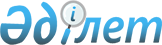 О технологических документах, регламентирующих информационное взаимодействие при реализации средствами интегрированной информационной системы Евразийского экономического союза общего процесса "Обеспечение обмена между уполномоченными органами государств - членов Евразийского экономического союза сведениями при перемещении и внутреннем транзите служебного и гражданского оружия по таможенной территории Евразийского экономического союза"Решение Коллегии Евразийской экономической комиссии от 3 декабря 2019 года № 216.
      В соответствии с пунктом 30 Протокола об информационно-коммуникационных технологиях и информационном взаимодействии в рамках Евразийского экономического союза (приложение № 3 к Договору о Евразийском экономическом союзе от 29 мая 2014 года) и руководствуясь Решением Коллегии Евразийской экономической комиссии от 6 ноября 2014 г. № 200, Коллегия Евразийской экономической комиссии решила:
      1. Утвердить прилагаемые:
      Правила информационного взаимодействия при реализации средствами интегрированной информационной системы Евразийского экономического союза общего процесса "Обеспечение обмена между уполномоченными органами государств – членов Евразийского экономического союза сведениями при перемещении и внутреннем транзите служебного и гражданского оружия по таможенной территории Евразийского экономического союза";
      Регламент информационного взаимодействия между уполномоченными органами государств – членов Евразийского экономического союза при реализации средствами интегрированной информационной системы Евразийского экономического союза общего процесса "Обеспечение обмена между уполномоченными органами государств – членов Евразийского экономического союза сведениями при перемещении и внутреннем транзите служебного и гражданского оружия по таможенной территории Евразийского экономического союза";
      Описание форматов и структур электронных документов и сведений, используемых для реализации средствами интегрированной информационной системы Евразийского экономического союза общего процесса "Обеспечение обмена между уполномоченными органами государств – членов Евразийского экономического союза сведениями при перемещении и внутреннем транзите служебного и гражданского оружия по таможенной территории Евразийского экономического союза";
      Порядок присоединения к общему процессу "Обеспечение обмена между уполномоченными органами государств – членов Евразийского экономического союза сведениями при перемещении и внутреннем транзите служебного и гражданского оружия по таможенной территории Евразийского экономического союза".
      2. Просить государства – члены Евразийского экономического союза обеспечить выполнение процедуры введения в действие общего процесса "Обеспечение обмена между уполномоченными органами государств – членов Евразийского экономического союза сведениями при перемещении и внутреннем транзите служебного и гражданского оружия по таможенной территории Евразийского экономического союза" в течение 9 месяцев с даты вступления настоящего Решения в силу.
      3. Настоящее Решение вступает в силу по истечении 30 календарных дней с даты его официального опубликования. Правила
информационного взаимодействия при реализации средствами интегрированной информационной системы Евразийского экономического союза общего процесса "Обеспечение обмена между уполномоченными органами государств – членов Евразийского экономического союза сведениями при перемещении и внутреннем транзите служебного и гражданского оружия по таможенной территории Евразийского экономического союза" I. Общие положения
      1. Настоящие Правила разработаны в соответствии со следующими международными договорами и актами, составляющими право Евразийского экономического союза (далее – Союз):
      Договор о Евразийском экономическом союзе от 29 мая 2014 года;
      Соглашение о перемещении служебного и гражданского оружия между государствами – членами Евразийского экономического союза от 20 мая 2016 года (далее – Соглашение);
      Решение Коллегии Евразийской экономической комиссии от 16 мая 2012 г. № 45 "О единой форме заключения (разрешительного документа) на ввоз, вывоз и транзит отдельных товаров, включенных в единый перечень товаров, к которым применяются меры нетарифного регулирования в торговле с третьими странами, и методических указаниях по ее заполнению";
      Решение Коллегии Евразийской экономической комиссии от 6 ноября 2014 г. № 200 "О технологических документах, регламентирующих информационное взаимодействие при реализации средствами интегрированной информационной системы внешней и взаимной торговли общих процессов";
      Решение Коллегии Евразийской экономической комиссии от 27 января 2015 г. № 5 "Об утверждении Правил электронного обмена данными в интегрированной информационной системе внешней и взаимной торговли";
      Решение Коллегии Евразийской экономической комиссии от 14 апреля 2015 г. № 29 "О перечне общих процессов в рамках Евразийского экономического союза и внесении изменения в Решение Коллегии Евразийской экономической комиссии от 19 августа 2014 г. № 132";
      Решение Коллегии Евразийской экономической комиссии от 21 апреля 2015 г. № 30 "О мерах нетарифного регулирования";
      Решение Коллегии Евразийской экономической комиссии от 9 июня 2015 г. № 63 "О Методике анализа, оптимизации, гармонизации и описания общих процессов в рамках Евразийского экономического союза";
      Решение Коллегии Евразийской экономической комиссии от 28 сентября 2015 г. № 125 "Об утверждении Положения об обмене электронными документами при трансграничном взаимодействии органов государственной власти государств – членов Евразийского экономического союза между собой и с Евразийской экономической комиссией";
      Решение Коллегии Евразийской экономической комиссии от 17 ноября 2015 г. № 155 "О единой системе нормативно-справочной информации Евразийского экономического союза";
      Решение Коллегии Евразийской экономической комиссии от 19 декабря 2016 г. № 169 "Об утверждении Порядка реализации общих процессов в рамках Евразийского экономического союза";
      Решение Коллегии Евразийской экономической комиссии от 27 ноября 2017 г. № 162 "О единой форме разрешительного документа, применяемого в соответствии с Соглашением о перемещении озоноразрушающих веществ и содержащей их продукции и учете озоноразрушающих веществ при осуществлении взаимной торговли государств – членов Евразийского экономического союза от 29 мая 2015 года и Соглашением о перемещении служебного и гражданского оружия между государствами – членами Евразийского экономического союза от 20 мая 2016 года". II. Область применения
      2. Настоящие Правила разработаны в целях определения порядка и условий информационного взаимодействия между участниками общего процесса "Обеспечение обмена между уполномоченными органами государств – членов Евразийского экономического союза сведениями при перемещении и внутреннем транзите служебного и гражданского оружия по таможенной территории Евразийского экономического союза" (далее – общий процесс), включая описание процедур, выполняемых в рамках этого общего процесса.
      3. Настоящие Правила применяются участниками общего процесса при контроле за порядком выполнения процедур и операций в рамках общего процесса, а также при проектировании, разработке и доработке компонентов информационных систем, обеспечивающих реализацию общего процесса. III. Основные понятия
      4. Для целей настоящих Правил используются понятия, которые означают следующее:
      "состояние информационного объекта общего процесса" – свойство, которое характеризует информационный объект на определенном этапе выполнения процедуры общего процесса и изменяется при выполнении операций общего процесса.
      Понятия "внутренний транзит", "перемещение", "разрешительный документ" и "служебное и (или) гражданское оружие", используемые в настоящих Правилах, применяются в значениях, определенных в Соглашении.
      Понятия "группа процедур общего процесса", "информационный объект общего процесса", "исполнитель", "операция общего процесса", "процедура общего процесса" и "участник общего процесса", используемые в настоящих Правилах, применяются в значениях, определенных Методикой анализа, оптимизации, гармонизации и описания общих процессов в рамках Евразийского экономического союза, утвержденной Решением Коллегии Евразийской экономической комиссии от 9 июня 2015 г. № 63. IV. Основные сведения об общем процессе
      5. Полное наименование общего процесса: "Обеспечение обмена между уполномоченными органами государств – членов Евразийского экономического союза сведениями при перемещении и внутреннем транзите служебного и гражданского оружия по таможенной территории Евразийского экономического союза".
      6. Кодовое обозначение общего процесса: P.LL.01, версия 1.0.0. 1. Цель и задачи общего процесса
      7. Целью общего процесса является реализация механизма информационного взаимодействия между компетентными органами государств – членов Союза (далее – государства – члены) при перемещении и внутреннем транзите служебного и гражданского оружия по таможенной территории Союза.
      8. Для достижения цели общего процесса необходимо решить следующие задачи:
      а) обеспечить автоматизированный обмен сведениями, необходимыми для осуществления контроля перемещения и внутреннего транзита служебного и гражданского оружия, между компетентными органами государств-членов с использованием интегрированной системы Евразийского экономического союза (далее – интегрированная система) в соответствии с международными договорами и актами, составляющими право Союза;
      б) обеспечить применение унифицированных структур электронных документов и сведений, построенных на основе использования общей модели данных интегрированной системы;
      в) обеспечить использование уполномоченными органами государств-членов единой системы нормативно-справочной информации Союза. 2. Участники общего процесса
      9. Перечень участников общего процесса приведен в таблице 1. Перечень участников общего процесса 3. Структура общего процесса
      10. Общий процесс представляет собой совокупность процедур: 
      а) представление сведений о выданном разрешительном документе;
      б) представление сведений об аннулированном разрешительном документе;
      в) представление сведений о выданных разрешительных документах за отчетный период;
      г) представление сведений о выданных разрешительных документах по запросу;
      д) представление заявления на получение разрешительного документа.
      11. При выполнении процедур общего процесса компетентные органы государства-членов обеспечивают ведение национальных информационных ресурсов, предназначенных для учета и хранения сведений о выданых разрешительных документах, и представляют сведения из национальных информационных ресурсов в компетентные органы других государств-членов.
      Компетентный орган, представляющий сведения, представляет сведения о выданном разрешительном документе в компетентный орган, принимающий сведения. При этом выполняется процедура "Представление сведений о выданном разрешительном документе" (P.LL.01.PRC.001).
      При аннулировании ранее выданного разрешительного документа, компетентный орган, представляющий сведения, представляет сведения об аннулированном разрешительном документе в компетентный орган, принимающий сведения. При этом выполняется процедура "Представление сведений об аннулированном разрешительном документе" (P.LL.01.PRC.002).
      Компетентный орган, представляющий сведения, ежеквартально не позднее 15-го числа месяца, следующего за отчетным кварталом, представляет сведения о выданных разрешительных документах за отчетный период в компетентный орган, принимающий сведения. При этом выполняется процедура "Представление сведений о выданных разрешительных документах за отчетный период" (P.LL.01.PRC.003).
      При возникновении необходимости получения сведений о выданных разрешительных документах компетентный орган, запрашивающий сведения, направляет в компетентный орган, представляющий сведения, запрос на представление сведений о выданных разрешительных документах. При этом выполняется процедура "Представление сведений о выданных разрешительных документах по запросу" (P.LL.01.PRC.004).
      При получении компетентным органом, представляющим сведения, сведений для получения разрешительного документа от заявителя выполняется процедура "Представление заявления на получение разрешительного документа" (P.LL.01.PRC.005).
      Представление указанных сведений осуществляется в соответствии с Регламентом информационного взаимодействия между уполномоченными органами государств – членов Евразийского экономического союза при реализации средствами интегрированной информационной системы Евразийского экономического союза общего процесса "Обеспечение обмена между уполномоченными органами государств – членов Евразийского экономического союза сведениями при перемещении и внутреннем транзите служебного и гражданского оружия по таможенной территории Евразийского экономического союза", утвержденным Решением Коллегии Евразийской экономической комиссии от 3 декабря 2019 г. № 216 (далее – Регламент информационного взаимодействия).
      Формат и структура представляемых сведений должны соответствовать Описанию форматов и структур электронных документов и сведений, используемых для реализации средствами интегрированной информационной системы Евразийского экономического союза общего процесса "Обеспечение обмена между уполномоченными органами государств – членов Евразийского экономического союза сведениями при перемещении и внутреннем транзите служебного и гражданского оружия по таможенной территории Евразийского экономического союза", утвержденному Решением Коллегии Евразийской экономической комиссии от 3 декабря 2019 г. № 216 (далее – Описание форматов и структур электронных документов и сведений).
      12. Приведенное описание структуры общего процесса представлено на рисунке 1.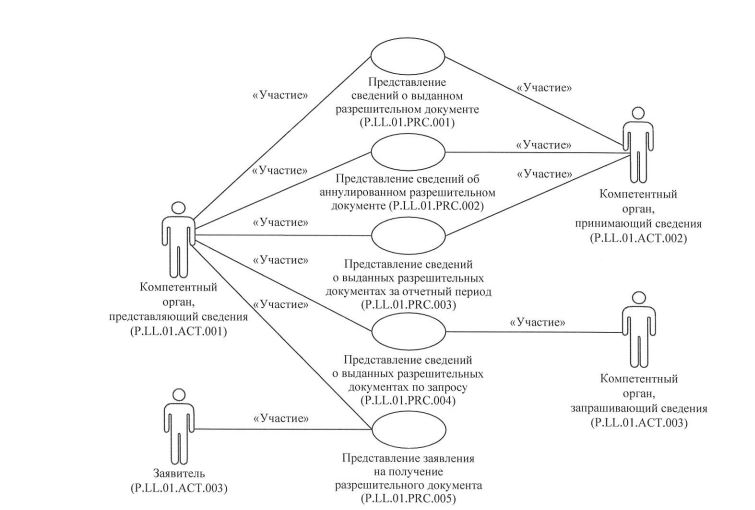 
      Рис. 1. Структура общего процесса
      13. Порядок выполнения процедур общего процесса, включая детализированное описание операций, приведен в разделе VIII настоящих Правил.
      14. В разделе приводится общая схема, демонстрирующая связи между процедурами общего процесса и порядок их выполнения. Общая схема процедур построена с использованием графической нотации UML (унифицированный язык моделирования – Unified Modeling Language) и снабжена текстовым описанием.  4. Процедуры общего процесса
      15. Перечень процедур общего процесса приведен в таблице 2. Перечень процедур общего процесса V. Информационные объекты общего процесса
      16. Перечень информационных объектов, сведения о которых или из которых передаются в процессе информационного взаимодействия между участниками общего процесса, приведен в таблице 3. Перечень информационных объектов VI. Ответственность участников общего процесса
      17. За несоблюдение требований, направленных на обеспечение своевременности и полноты передачи сведений, должностные лица и сотрудники уполномоченных органов государств-членов, участвующие в информационном взаимодействии, привлекаются к ответственности 
в соответствии с законодательством государств-членов. VII. Справочники и классификаторы общего процесса
      18. Перечень справочников и классификаторов общего процесса приведен в таблице 4. Перечень справочников и классификаторов общего процесса VIII. Процедуры общего процесса Процедура "Представление сведений о выданном 
разрешительном документе" (P.LL.01.PRC.001)
      19. Схема выполнения процедуры "Представление сведений о выданном разрешительном документе" (P.LL.01.PRC.001) представлена на рисунке 2.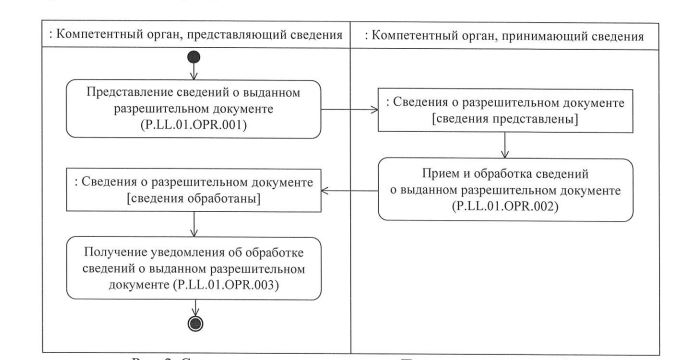 
      Рис. 2. Схема выполнения процедуры "Представление сведений о выданном разрешительном документе" (P.LL.01.PRC.001)
      20. Процедура "Представление сведений о выданном разрешительном документе" (P.LL.01.PRC.001) выполняется при выдаче разрешительного документа.
      21. Первой выполняется операция "Представление сведений о выданном разрешительном документе" (P.LL.01.OPR.001), по результатам выполнения которой компетентным органом, представляющим сведения, формируются и представляются в компетентный орган, принимающий сведения, сведения о выданном разрешительном документе.
      22. При получении компетентным органом, принимающим сведения, сведений о выданном разрешительном документе выполняется операция "Прием и обработка сведений о выданном разрешительном документе" (P.LL.01.OPR.002), по результатам выполнения которой осуществляются прием и обработка указанных сведений. В компетентный орган, представляющий сведения, направляется уведомление об обработке сведений о выданном разрешительном документе.
      23. При получении компетентным органом, представляющим сведения, уведомления об обработке сведений о выданном разрешительном документе выполняется операция "Получение уведомления об обработке сведений о выданном разрешительном документе" (P.LL.01.OPR.003), по результатам выполнения которой осуществляются прием и обработка указанного уведомления.
      24. Результатом выполнения процедуры "Представление сведений о выданном разрешительном документе" (P.LL.01.PRC.001) является получение компетентным органом, представляющим сведения, уведомления об обработке сведений о выданном разрешительном документе.
      25. Перечень операций общего процесса, выполняемых в рамках процедуры "Представление сведений о выданном разрешительном документе" (P.LL.01.PRC.001), приведен в таблице 5. Перечень операций общего процесса, выполняемых в рамках процедуры "Представление сведений о выданном разрешительном документе" (P.LL.01.PRC.001) Описание операции "Представление сведений о выданном разрешительном документе" (P.LL.01.OPR.001) Описание операции "Прием и обработка сведений о выданном разрешительном документе" (P.LL.01.OPR.002) Описание операции "Получение уведомления об обработке сведений о выданном разрешительном документе" (P.LL.01.OPR.003) Процедура "Представление сведений об аннулированном разрешительном документе" (P.LL.01.PRC.002)
      26. Схема выполнения процедуры "Представление сведений об аннулированном разрешительном документе" (P.LL.01.PRC.002) представлена на рисунке 3.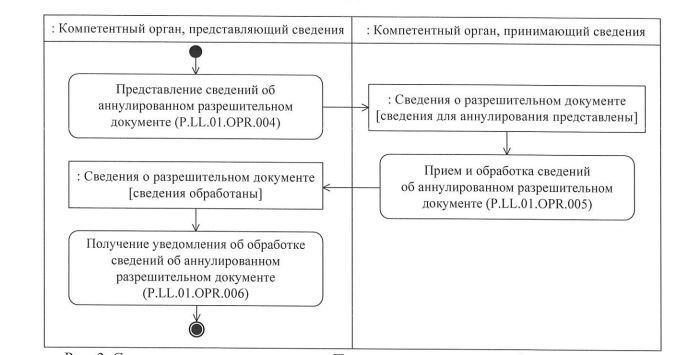 
      Рис. 3. Схема выполнения процедуры "Представление сведений об аннулированном разрешительном документе" (P.LL.01.PRC.002)
      27. Процедура "Представление сведений об аннулированном разрешительном документе" (P.LL.01.PRC.002) выполняется при аннулировании выданного ранее разрешительного документа.
      28. Первой выполняется операция "Представление сведений об аннулированном разрешительном документе" (P.LL.01.OPR.004), по результатам выполнения которой компетентным органом, представляющим сведения, формируются и представляются в компетентный орган, принимающий сведения, сведения об аннулированном разрешительном документе.
      29. При получении компетентным органом, принимающим сведения, сведений об аннулированном разрешительном документе выполняется операция "Прием и обработка сведений об аннулированном разрешительном документе" (P.LL.01.OPR.005), по результатам выполнения которой осуществляются прием и обработка указанных сведений. В компетентный орган, представляющий сведения, направляется уведомление об обработке сведений об аннулированном разрешительном документе.
      30. При получении компетентным органом, представляющим сведения, уведомления об обработке сведений об аннулированном разрешительном документе выполняется операция "Получение уведомления об обработке сведений об аннулированном разрешительном документе" (P.LL.01.OPR.006), по результатам выполнения которой осуществляются прием и обработка указанного уведомления.
      31. Результатом выполнения процедуры "Представление сведений об аннулированном разрешительном документе" (P.LL.01.PRC.002) является получение компетентным органом, представляющим сведения, уведомления об обработке сведений об аннулированном разрешительном документе.
      32. Перечень операций общего процесса, выполняемых в рамках процедуры "Представление сведений об аннулированном разрешительном документе" (P.LL.01.PRC.002), приведен в таблице 9. Перечень операций общего процесса, выполняемых в рамках процедуры "Представление сведений об аннулированном разрешительном документе" (P.LL.01.PRC.002) Описание операции "Представление сведений об аннулированном разрешительном документе" (P.LL.01.OPR.004) Описание операции "Прием и обработка сведений об аннулированном разрешительном документе" (P.LL.01.OPR.005) Описание операции "Получение уведомления об обработке сведений об аннулированном разрешительном документе" (P.LL.01.OPR.006) Процедура "Представление сведений о выданных разрешительных документах за отчетный период" (P.LL.01.PRC.003)
      33. Схема выполнения процедуры "Представление сведений о выданных разрешительных документах за отчетный период" (P.LL.01.PRC.003) представлена на рисунке 4.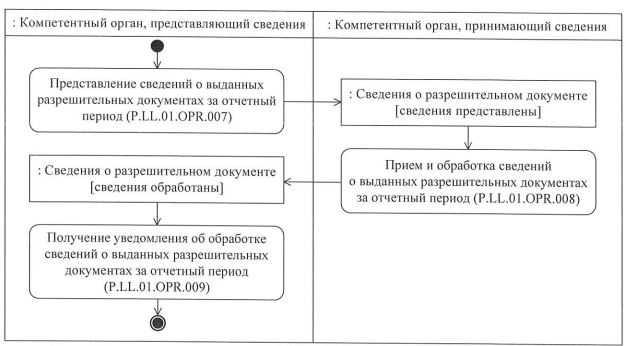 
      Рис. 4. Схема выполнения процедуры "Представление сведений о выданных разрешительных документах за отчетный период" (P.LL.01.PRC.003)
      34. Процедура "Представление сведений о выданных разрешительных документах за отчетный период" (P.LL.01.PRC.003) выполняется при наступлении отчетного периода (ежеквартально, не позднее 15-го числа месяца, следующего за отчетным кварталом).
      35. Первой выполняется операция "Представление сведений о выданных разрешительных документах за отчетный период" (P.LL.01.OPR.007), по результатам выполнения которой компетентным органом, представляющим сведения, формируются и представляются в компетентный орган, принимающий сведения, сведения о выданных разрешительных документах за отчетный период.
      36. При получении компетентным органом, принимающим сведения, сведений о выданных разрешительных документах за отчетный период выполняется операция "Прием и обработка сведений о выданных разрешительных документах за отчетный период" (P.LL.01.OPR.008), по результатам выполнения которой осуществляются прием и обработка указанных сведений. В компетентный орган, представляющий сведения, направляется уведомление об обработке сведений о выданных разрешительных документах за отчетный период.
      37. При получении компетентным органом, представляющим сведения, уведомления об обработке сведений о выданных разрешительных документах за отчетный период выполняется операция "Получение уведомления об обработке сведений о выданных разрешительных документах за отчетный период" (P.LL.01.OPR.009), по результатам выполнения которой осуществляются прием и обработка указанного уведомления.
      38. Результатом выполнения процедуры "Представление сведений о выданных разрешительных документах за отчетный период" (P.LL.01.PRC.003) является получение компетентным органом, представляющим сведения, уведомления об обработке сведений о выданных разрешительных документах за отчетный период.
      39. Перечень операций общего процесса, выполняемых в рамках процедуры "Представление сведений о выданных разрешительных документах за отчетный период" (P.LL.01.PRC.003), приведен в таблице 13. Перечень операций общего процесса, выполняемых в рамках процедуры "Представление сведений о выданных разрешительных документах за отчетный период" (P.LL.01.PRC.003) Описание операции "Представление сведений о выданных разрешительных документах за отчетный период" (P.LL.01.OPR.007) Описание операции "Прием и обработка сведений о выданных разрешительных документах за отчетный период" (P.LL.01.OPR.008) Описание операции "Получение уведомления об обработке сведений о выданных разрешительных документах за отчетный период" (P.LL.01.OPR.009) Процедура "Представление сведений о выданных разрешительных документах по запросу" (P.LL.01.PRC.004)
      40. Схема выполнения процедуры "Представление сведений о выданных разрешительных документах по запросу" (P.LL.01.PRC.004) представлена на рисунке 5.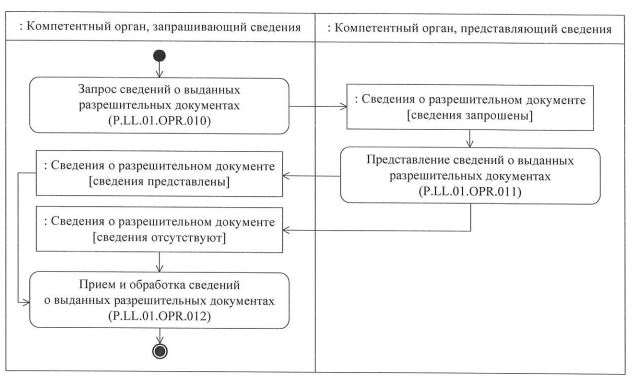 
      Рис. 5. Схема выполнения процедуры "Представление сведений о выданных разрешительных документах по запросу" (P.LL.01.PRC.004)
      41. Процедура "Представление сведений о выданных разрешительных документах по запросу" (P.LL.01.PRC.004) выполняется в целях получения сведений о выданных разрешительных документах.
      42. Первой выполняется операция "Запрос сведений о выданных разрешительных документах" (P.LL.01.OPR.010), по результатам выполнения которой компетентным органом, запрашивающим сведения, формируется и направляется в компетентный орган, представляющий сведения, запрос на представление сведений о выданных разрешительных документах. В зависимости от заданных параметров возможно формирование четырех видов запросов:
      а) запрос на представление сведений о выданных разрешительных документах по юридическому лицу (индивидуальному предпринимателю), получившему разрешительный документ;
      б) запрос на представление сведений о выданных разрешительных документах по физическому лицу, получившему разрешительный документ;
      в) запрос на представление сведений о выданном разрешительном документе по номеру разрешительного документа;
      г) запрос на представление сведений о выданных разрешительных документах за определенный период.
      43. При получении компетентным органом, представляющим сведения, запроса на представление сведений о выданных разрешительных документах выполняется операция "Представление сведений о выданных разрешительных документах" (P.LL.01.OPR.011), по результатам выполнения которой формируются и представляются в компетентный орган, запрашивающий сведения, сведения о выданных разрешительных документах или направляется уведомление об отсутствии сведений, удовлетворяющих параметрам запроса.
      44. При получении компетентным органом, запрашивающим сведения, сведений о выданных разрешительных документах либо уведомления об отсутствии сведений, удовлетворяющих параметрам запроса, выполняется операция "Прием и обработка сведений о выданных разрешительных документах" (P.LL.01.OPR.012).
      45. Результатом выполнения процедуры "Представление сведений о выданных разрешительных документах по запросу" (P.LL.01.PRC.004) является получение компетентным органом, запрашивающим сведения, сведений о выданных разрешительных документах или уведомления об отсутствии сведений, удовлетворяющих параметрам запроса.
      46. Перечень операций общего процесса, выполняемых в рамках процедуры "Представление сведений о выданных разрешительных документах по запросу" (P.LL.01.PRC.004), приведен в таблице 17. Перечень операций общего процесса, выполняемых в рамках процедуры "Представление сведений о выданных разрешительных документах по запросу" (P.LL.01.PRC.004) Описание операции "Запрос сведений о выданных разрешительных документах" (P.LL.01.OPR.010) Описание операции "Представление сведений о выданных разрешительных документах" (P.LL.01.OPR.011) Описание операции "Прием и обработка сведений о выданных разрешительных документах" (P.LL.01.OPR.012) IX. Порядок действий в нештатных ситуациях
      47. При выполнении процедур общего процесса возможны исключительные ситуации, при которых обработка данных не может быть произведена в обычном режиме. Это может произойти при возникновении технических сбоев, ошибок структурного и форматно-логического контроля и в иных случаях.
      48. В случае возникновения ошибок структурного  и форматно-логического контроля уполномоченный орган государства-члена осуществляет проверку сообщения, относительно которого получено уведомление об ошибке, на соответствие Описанию форматов и структур электронных документов и сведений и требованиям к заполнению электронных документов и сведений в соответствии с Регламентом информационного взаимодействия. В случае выявления несоответствия сведений требованиям указанных документов уполномоченный орган государства-члена принимает необходимые меры для устранения выявленной ошибки в установленном порядке.
      49. В целях разрешения нештатных ситуаций государства-члены информируют друг друга и Евразийскую экономическую комиссию об уполномоченных органах государств-членов, к компетенции которых относится выполнение требований, предусмотренных настоящими Правилами, а также представляют сведения о лицах, ответственных за обеспечение технической поддержки при реализации общего процесса. Регламент
информационного взаимодействия между уполномоченными органами государств – членов Евразийского экономического союза при реализации средствами интегрированной информационной системы Евразийского экономического союза общего процесса "Обеспечение обмена между уполномоченными органами государств – членов Евразийского экономического союза сведениями при перемещении и внутреннем транзите служебного и гражданского оружия по таможенной территории Евразийского экономического союза" I. Общие положения
      1. Настоящий Регламент разработан в соответствии со следующими международными договорами и актами, составляющими право Евразийского экономического союза (далее – Союз):
      Договор о Евразийском экономическом союзе от 29 мая 2014 года;
      Соглашение о перемещении служебного и гражданского оружия между государствами – членами Евразийского экономического союза от 20 мая 2016 года;
      Решение Коллегии Евразийской экономической комиссии от 16 мая 2012 г. № 45 "О единой форме заключения (разрешительного документа) на ввоз, вывоз и транзит отдельных товаров, включенных в единый перечень товаров, к которым применяются меры нетарифного регулирования в торговле с третьими странами, и методических указаниях по ее заполнению";
      Решение Коллегии Евразийской экономической комиссии от 6 ноября 2014 г. № 200 "О технологических документах, регламентирующих информационное взаимодействие при реализации средствами интегрированной информационной системы внешней и взаимной торговли общих процессов";
      Решение Коллегии Евразийской экономической комиссии от 27 января 2015 г. № 5 "Об утверждении Правил электронного обмена данными в интегрированной информационной системе внешней и взаимной торговли";
      Решение Коллегии Евразийской экономической комиссии от 14 апреля 2015 г. № 29 "О перечне общих процессов в рамках Евразийского экономического союза и внесении изменения в Решение Коллегии Евразийской экономической комиссии от 19 августа 2014 г. № 132";
      Решение Коллегии Евразийской экономической комиссии от 21 апреля 2015 г. № 30 "О мерах нетарифного регулирования";
      Решение Коллегии Евразийской экономической комиссии от 9 июня 2015 г. № 63 "О Методике анализа, оптимизации, гармонизации и описания общих процессов в рамках Евразийского экономического союза";
      Решение Коллегии Евразийской экономической комиссии от 28 сентября 2015 г. № 125 "Об утверждении Положения об обмене электронными документами при трансграничном взаимодействии органов государственной власти государств – членов Евразийского экономического союза между собой и с Евразийской экономической комиссией";
      Решение Коллегии Евразийской экономической комиссии от 17 ноября 2015 г. № 155 "О единой системе нормативно-справочной информации Евразийского экономического союза";
      Решение Коллегии Евразийской экономической комиссии от 19 декабря 2016 г. № 169 "Об утверждении Порядка реализации общих процессов в рамках Евразийского экономического союза";
      Решение Коллегии Евразийской экономической комиссии от 27 ноября 2017 г. № 162 "О единой форме разрешительного документа, применяемого в соответствии с Соглашением о перемещении озоноразрушающих веществ и содержащей их продукции и учете озоноразрушающих веществ при осуществлении взаимной торговли государств – членов Евразийского экономического союза от 29 мая 2015 года и Соглашением о перемещении служебного и гражданского оружия между государствами – членами Евразийского экономического союза от 20 мая 2016 года". II. Область применения
      2. Настоящий Регламент разработан в целях обеспечения единообразного понимания участниками общего процесса порядка и условий выполнения транзакций общего процесса "Обеспечение обмена между уполномоченными органами государств – членов Евразийского экономического союза сведениями при перемещении и внутреннем транзите служебного и гражданского оружия по таможенной территории Евразийского экономического союза" (далее – общий процесс), а также своей роли при их выполнении.
      3. Настоящий Регламент определяет требования к порядку и условиям выполнения операций общего процесса, непосредственно направленных на реализацию информационного взаимодействия между участниками общего процесса.
      4. Настоящий Регламент применяется участниками общего процесса при контроле за порядком выполнения процедур и операций в рамках общего процесса, а также при проектировании, разработке и доработке компонентов информационных систем, обеспечивающих реализацию этого общего процесса. III. Основные понятия
      5. Для целей настоящего Регламента используются понятия, которые означают следующее:
      "авторизация" – предоставление определенному участнику общего процесса прав на выполнение определенных действий;
      "реквизит электронного документа (сведений)" – единица данных электронного документа (сведений), которая в определенном контексте считается неразделимой.
      Понятия "инициатор", "инициирующая операция", "принимающая операция", "респондент", "сообщение общего процесса" и "транзакция общего процесса", используемые в настоящем Регламенте, применяются в значениях, определенных Методикой анализа, оптимизации, гармонизации и описания общих процессов в рамках Евразийского экономического союза, утвержденной Решением Коллегии Евразийской экономической комиссии от 9 июня 2015 г. № 63.
      Иные понятия, используемые в настоящем Регламенте, применяются в значениях, определенных в пункте 4 Правил информационного взаимодействия при реализации средствами интегрированной информационной системы Евразийского экономического союза общего процесса "Обеспечение обмена между уполномоченными органами государств – членов Евразийского экономического союза сведениями при перемещении и внутреннем транзите служебного и гражданского оружия по таможенной территории Евразийского экономического союза", утвержденных Решением Коллегии Евразийской экономической комиссии от 3 декабря 2019 г. № 216 (далее – Правила информационного взаимодействия). IV. Основные сведения об информационном взаимодействии в рамках общего процесса 1. Участники информационного взаимодействия
      6. Перечень ролей участников информационного взаимодействия 
в рамках общего процесса приведен в таблице 1. Перечень ролей участников информационного взаимодействия 2. Структура информационного взаимодействия
      7. Информационное взаимодействие в рамках общего процесса осуществляется между уполномоченными органами государств – членов Союза (далее – уполномоченные органы государств-членов) в соответствии с процедурами общего процесса:
      а) информационное взаимодействие при контроле за перемещением и внутренним транзитом служебного и гражданского оружия по таможенной территории Союза;
      б) информационное взаимодействие при представлении сведений о выданных разрешительных документах по запросу.
      Структура информационного взаимодействия между уполномоченными органами государств-членов представлена на рисунке 1.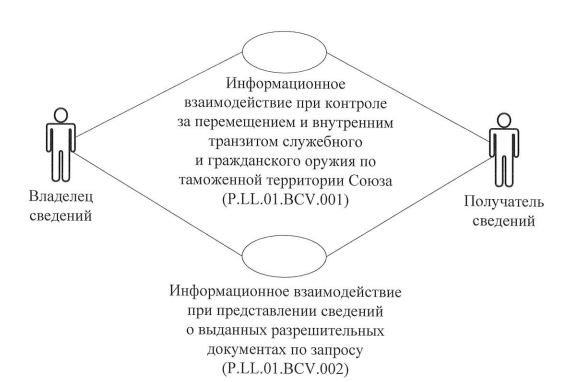 
      Рис. 1. Структура информационного взаимодействия между уполномоченными органами государств-членов
      8. Информационное взаимодействие между уполномоченными органами государств-членов реализуется в рамках общего процесса. Структура общего процесса определена в Правилах информационного взаимодействия.
      9. Информационное взаимодействие определяет порядок выполнения транзакций общего процесса, каждая из которых представляет собой обмен сообщениями в целях синхронизации состояний информационного объекта общего процесса между участниками общего процесса. Для каждого информационного взаимодействия определены взаимосвязи между операциями и соответствующими таким операциям транзакциями общего процесса.
      10. При выполнении транзакции общего процесса инициатор в рамках осуществляемой им операции (инициирующей операции) направляет респонденту сообщение-запрос, в ответ на которое респондент в рамках осуществляемой им операции (принимающей операции) может направить или не направить сообщение-ответ в зависимости от шаблона транзакции общего процесса. Структура данных в составе сообщения должна соответствовать Описанию форматов и структур электронных документов и сведений, используемых для реализации средствами интегрированной информационной системы Евразийского экономического союза общего процесса "Обеспечение обмена между уполномоченными органами государств – членов Евразийского экономического союза сведениями при перемещении и внутреннем транзите служебного и гражданского оружия по таможенной территории Евразийского экономического союза", утвержденному Решением Коллегии Евразийской экономической комиссии от 3 декабря 2019 г. № 216 (далее – Описание форматов и структур электронных документов и сведений).
      11. Транзакции общего процесса выполняются в соответствии с заданными параметрами транзакций общего процесса, как это определено настоящим Регламентом. V. Информационное взаимодействие в рамках групп процедур 1. Информационное взаимодействие при контроле за перемещением и внутренним транзитом служебного и гражданского оружия по таможенной территории Союза
      12. Схема выполнения транзакций общего процесса при контроле за перемещением и внутренним транзитом служебного и гражданского оружия по таможенной территории Союза представлена на рисунке 2. Для каждой процедуры общего процесса в таблице 2 приведена связь между операциями, промежуточными и результирующими состояниями информационных объектов общего процесса и транзакциями общего процесса.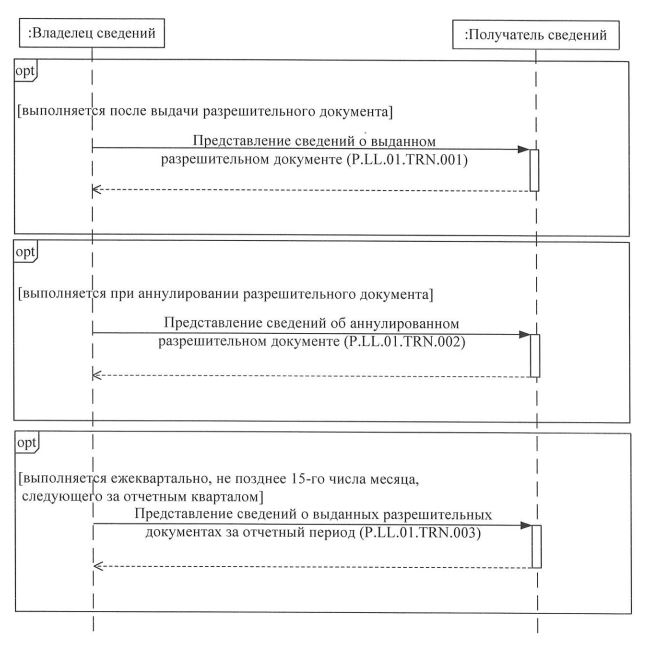 
      Рис. 2. Схема выполнения транзакций общего процесса при контроле за перемещением и внутренним транзитом служебного и гражданского оружия по таможенной территории Союза Перечень транзакций общего процесса при контроле за перемещением и внутренним транзитом служебного и гражданского оружия по таможенной территории Союза 2. Информационное взаимодействие при представлении сведений о выданных разрешительных документах по запросу
      13. Схема выполнения транзакций общего процесса при представлении сведений о выданных разрешительных документах по запросу представлена на рисунке 3. Для каждой процедуры общего процесса в таблице 3 приведена связь между операциями, промежуточными и результирующими состояниями информационных объектов общего процесса и транзакциями общего процесса.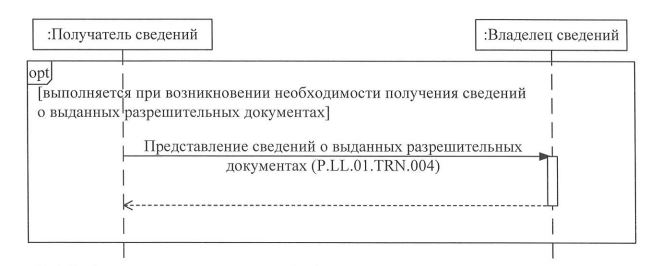 
      Рис. 3. Схема выполнения транзакций общего процесса при представлении сведений о выданных разрешительных документах по запросу Перечень транзакций общего процесса при представлении сведений о выданных разрешительных документах по запросу VI. Описание сообщений общего процесса
      14. Перечень сообщений общего процесса, передаваемых в рамках информационного взаимодействия при реализации общего процесса, приведен в таблице 4. Структура данных в составе сообщения должна соответствовать Описанию форматов и структур электронных документов и сведений. Ссылка на соответствующую структуру в Описании форматов и структур электронных документов и сведений устанавливается по значению графы 3 таблицы 4. Перечень сообщений общего процесса VII. Описание транзакций общего процесса 1. Транзакция общего процесса "Представление сведений о выданном разрешительном документе" (P.LL.01.TRN.001)
      15. Транзакция общего процесса "Представление сведений о выданном разрешительном документе" (P.LL.01.TRN.001) выполняется для передачи инициатором респонденту соответствующих сведений. Схема выполнения указанной транзакции общего процесса представлена на рисунке 4. Параметры транзакции общего процесса приведены в таблице 5.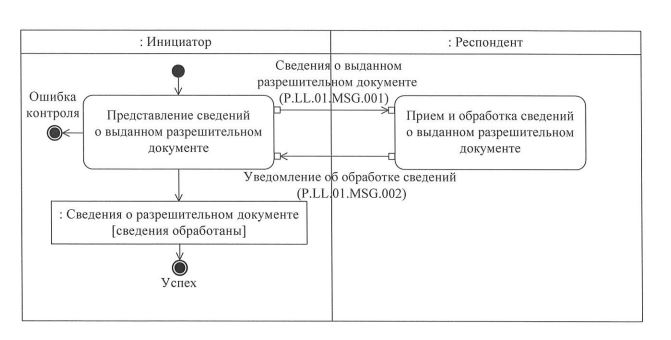 
      Рис. 4. Схема выполнения транзакции общего процесса "Представление сведений о выданном разрешительном документе" (P.LL.01.TRN.001) Описание транзакции общего процесса "Представление сведений о выданном разрешительном документе" (P.LL.01.TRN.001) 2. Транзакция общего процесса "Представление сведений об аннулированном разрешительном документе" (P.LL.01.TRN.002)
      16. Транзакция общего процесса "Представление сведений об аннулированном разрешительном документе" (P.LL.01.TRN.002) выполняется для передачи инициатором респонденту соответствующих сведений. Схема выполнения указанной транзакции общего процесса представлена на рисунке 5. Параметры транзакции общего процесса приведены в таблице 6.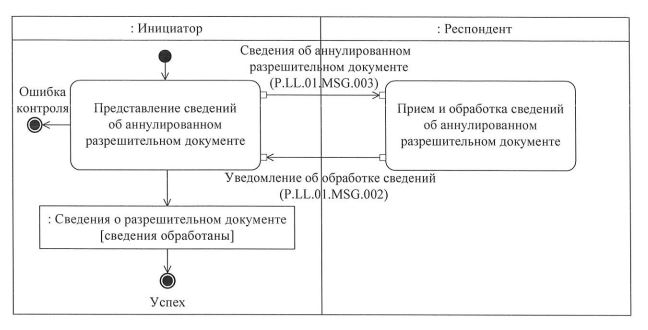 
      Рис. 5. Схема выполнения транзакции общего процесса "Представление сведений об аннулированном разрешительном документе" (P.LL.01.TRN.002) Описание транзакции общего процесса "Представление сведений об аннулированном разрешительном документе" (P.LL.01.TRN.002) 3. Транзакция общего процесса "Представление сведений о выданных разрешительных документах за отчетный период" (P.LL.01.TRN.003)
      17. Транзакция общего процесса "Представление сведений о выданных разрешительных документах за отчетный период" (P.LL.01.TRN.003) выполняется для передачи инициатором респонденту соответствующих сведений. Схема выполнения указанной транзакции общего процесса представлена на рисунке 6. Параметры транзакции общего процесса приведены в таблице 7.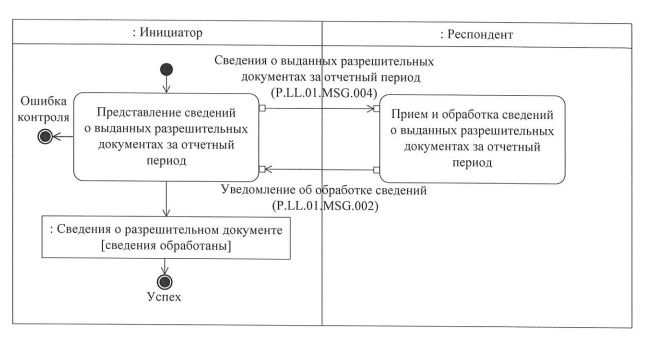 
      Рис. 6. Схема выполнения транзакции общего процесса "Представление сведений о выданных разрешительных документах за отчетный период" (P.LL.01.TRN.003) Описание транзакции общего процесса "Представление сведений о выданных разрешительных документах за отчетный период" (P.LL.01.TRN.003) 4. Транзакция общего процесса "Представление сведений о выданных разрешительных документах по запросу" (P.LL.01.TRN.004)
      18. Транзакция общего процесса "Представление сведений о выданных разрешительных документах по запросу" (P.LL.01.TRN.004) выполняется для передачи респондентом инициатору соответствующих сведений по запросу. Схема выполнения указанной транзакции общего процесса представлена на рисунке 7. Параметры транзакции общего процесса приведены в таблице 8.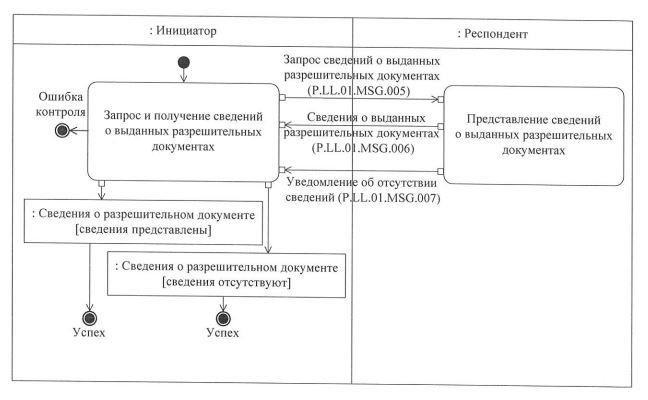 
      Рис. 7. Схема выполнения транзакции общего процесса "Представление сведений о выданных разрешительных документах по запросу" (P.LL.01.TRN.004) Описание транзакции общего процесса "Представление сведений о выданных разрешительных документах по запросу" (P.LL.01.TRN.004) VIII. Порядок действий в нештатных ситуациях
      19. При информационном взаимодействии в рамках общего процесса вероятны нештатные ситуации, когда обработка данных не может быть произведена в обычном режиме. Нештатные ситуации возникают при технических сбоях, истечении времени ожидания и в иных случаях. Для получения участником общего процесса комментариев о причинах возникновения нештатной ситуации и рекомендаций по ее разрешению предусмотрена возможность направления соответствующего запроса в службу поддержки интегрированной информационной системы Союза. Общие рекомендации по разрешению нештатной ситуации приведены в таблице 9.
      20. Уполномоченный орган государства-члена проводит проверку сообщения, в связи с которым получено уведомление об ошибке, на соответствие Описанию форматов и структур электронных документов и сведений и требованиям к контролю сообщений, указанным в разделе IX настоящего Регламента. В случае если выявлено несоответствие указанным требованиям, уполномоченный орган государства-члена принимает все необходимые меры для устранения выявленной ошибки. В случае если несоответствий не выявлено, уполномоченный орган государства-члена направляет сообщение с описанием этой нештатной ситуации в службу поддержки интегрированной информационной системы Союза. Действия в нештатных ситуациях IX. Требования к заполнению электронных документов и сведений
      21. Требования к заполнению реквизитов электронных документов (сведений) "Заключение (разрешительный документ)" (R.CT.LL.06.001), передаваемых в сообщении "Cведения о выданном разрешительном документе" (P.LL.01.MSG.001), приведены в таблице 10. Требования к заполнению реквизитов электронных документов (сведений) "Заключение (разрешительный документ)" (R.CT.LL.06.001), передаваемых в сообщении "Сведения о выданном разрешительном документе" (P.LL.01.MSG.001)
      22. Требования к заполнению реквизитов электронных документов (сведений) "Заключение (разрешительный документ)" (R.CT.LL.06.001), передаваемых в сообщении "Cведения об аннулированном разрешительном документе" (P.LL.01.MSG.003), приведены в таблице 11. Требования к заполнению реквизитов электронных документов (сведений) "Заключение (разрешительный документ)" (R.CT.LL.06.001), передаваемых в сообщении "Сведения об аннулированном разрешительном документе" (P.LL.01.MSG.003)
      23. Требования к заполнению реквизитов электронных документов (сведений) "Заключение (разрешительный документ)" (R.CT.LL.06.001), передаваемых в сообщении "Cведения о выданных разрешительных документах за отчетный период" (P.LL.01.MSG.004), приведены в таблице 12. Требования к заполнению реквизитов электронных документов (сведений) "Заключение (разрешительный документ)" (R.CT.LL.06.001), передаваемых в сообщении "Сведения о выданных разрешительных документах за отчетный период" (P.LL.01.MSG.004)
      24. Требования к заполнению реквизитов электронных документов (сведений) "Запрос сведений о заключениях (разрешительных документах)" (R.CT.LL.06.003), передаваемых в сообщении "Запрос сведений о выданных разрешительных документах" (P.LL.01.MSG.005), приведены в таблице 13. Требования к заполнению реквизитов электронных документов (сведений) "Запрос сведений о заключениях (разрешительных документах)" (R.CT.LL.06.003), передаваемых в сообщении "Запрос сведений о выданных разрешительных документах" (P.LL.01.MSG.005)
      25. Требования к заполнению реквизитов электронных документов (сведений) "Заключение (разрешительный документ)" (R.CT.LL.06.001), передаваемых в сообщении "Cведения о выданных разрешительных документах" (P.LL.01.MSG.006), приведены в таблице 14. Требования к заполнению реквизитов электронных документов (сведений) "Заключение (разрешительный документ)" (R.CT.LL.06.001), передаваемых в сообщении "Сведения о выданных разрешительных документах" (P.LL.01.MSG.006) Описание
форматов и структур электронных документов и сведений, используемых для реализации средствами интегрированной информационной системы Евразийского экономического союза общего процесса "Обеспечение обмена между уполномоченными органами государств – членов Евразийского экономического союза сведениями при перемещении и внутреннем транзите служебного и гражданского оружия по таможенной территории Евразийского экономического союза" I. Общие положения
      1. Настоящее Описание разработано в соответствии со следующими международными договорами и актами, составляющими право Евразийского экономического союза (далее – Союз):
      Договор о Евразийском экономическом союзе от 29 мая 2014 года;
      Соглашение о перемещении служебного и гражданского оружия между государствами – членами Евразийского экономического союза от 20 мая 2016 года (находится в стадии ратификации государствами – членами Союза);
      Решение Коллегии Евразийской экономической комиссии от 21 апреля 2015 г. № 30 "О мерах нетарифного регулирования";
      Решение Коллегии Евразийской экономической комиссии от 27 ноября 2017 г. № 162 "О единой форме разрешительного документа, применяемого в соответствии с Соглашением о перемещении озоноразрушающих веществ и содержащей их продукции и учете озоноразрушающих веществ при осуществлении взаимной торговли государств – членов Евразийского экономического союза от 29 мая 2015 года и Соглашением о перемещении служебного и гражданского оружия между государствами – членами Евразийского экономического союза от 20 мая 2016 года";
      Решение Коллегии Евразийской экономической комиссии от 16 мая 2012 года № 45 "О единой форме заключения (разрешительного документа) на ввоз, вывоз и транзит отдельных товаров, включенных в единый перечень товаров, к которым применяются меры нетарифного регулирования в торговле с третьими";
      Решение Коллегии Евразийской экономической комиссии от 6 ноября 2014 г. № 200 "О технологических документах, регламентирующих информационное взаимодействие при реализации средствами интегрированной информационной системы внешней 
и взаимной торговли общих процессов";
      Решение Коллегии Евразийской экономической комиссии от 27 января 2015 г. № 5 "Об утверждении Правил электронного обмена данными в интегрированной информационной системе внешней и взаимной торговли";
      Решение Коллегии Евразийской экономической комиссии от 14 апреля 2015 г. № 29 "О перечне общих процессов в рамках Евразийского экономического союза и внесении изменения в Решение Коллегии Евразийской экономической комиссии от 19 августа 2014 г. № 132";
      Решение Коллегии Евразийской экономической комиссии от 9 июня 2015 г. № 63 "О Методике анализа, оптимизации, гармонизации и описания общих процессов в рамках Евразийского экономического союза";
      Решение Коллегии Евразийской экономической комиссии от 28 сентября 2015 г. № 125 "Об утверждении Положения об обмене электронными документами при трансграничном взаимодействии органов государственной власти государств – членов Евразийского экономического союза между собой и с Евразийской экономической комиссией";
      Решение Коллегии Евразийской экономической комиссии от 17 ноября 2015 г. № 155 "О единой системе нормативно-справочной информации Евразийского экономического союза";
      Решение Коллегии Евразийской экономической комиссии от 19 декабря 2016 г. № 169 "Об утверждении Порядка реализации общих процессов в рамках Евразийского экономического союза". II. Область применения
      2. Настоящее Описание определяет требования к форматам и структурам электронных документов и сведений, используемых при информационном взаимодействии в рамках общего процесса "Обеспечение обмена между уполномоченными органами государств – членов Евразийского экономического союза сведениями при перемещении и внутреннем транзите служебного и гражданского оружия по таможенной территории Евразийского экономического союза" (далее – общий процесс).
      3. Настоящее Описание применяется при проектировании, разработке и доработке компонентов информационных систем при реализации процедур общего процесса средствами интегрированной информационной системы Евразийского экономического союза (далее – интегрированная система).
      4. Описание форматов и структур электронных документов и сведений приводится в табличной форме с указанием полного реквизитного состава с учетом уровней иерархии вплоть до простых (атомарных) реквизитов.
      5. В таблице описывается однозначное соответствие реквизитов электронных документов (сведений) (далее – реквизиты) и элементов модели данных.
      6. В таблице формируются следующие поля (графы):
      "иерархический номер" – порядковый номер реквизита;
      "имя реквизита" – устоявшееся или официальное словесное обозначение реквизита;
      "описание реквизита" – текст, поясняющий смысл (семантику) реквизита;
      "идентификатор" – идентификатор элемента данных в модели данных, соответствующего реквизиту;
      "область значений" – словесное описание возможных значений реквизита;
      "мн." – множественность реквизитов: обязательность (опциональность) и количество возможных повторений реквизита.
      7. Для указания множественности реквизитов используются следующие обозначения:
      1 – реквизит обязателен, повторения не допускаются;
      n – реквизит обязателен, должен повторяться n раз (n > 1);
      1..* – реквизит обязателен, может повторяться без ограничений;
      n..* – реквизит обязателен, должен повторяться не менее n раз (n > 1);
      n..m – реквизит обязателен, должен повторяться не менее n раз и не более m раз (n > 1, m > n);
      0..1 – реквизит опционален, повторения не допускаются;
      0..* – реквизит опционален, может повторяться без ограничений;
      0..m – реквизит опционален, может повторяться не более m раз (m > 1). III. Основные понятия
      8. Для целей настоящего Описания используются понятия, которые означают следующее:
      "государство-член" – государство, являющееся членом Союза;
      "реквизит" – единица данных электронного документа (сведений), которая в определенном контексте считается неразделимой.
      Понятия "базисная модель данных", "модель данных", "модель данных предметной области", "предметная область" и "реестр структур электронных документов и сведений" используются в настоящем Описании в значениях, определенных Методикой анализа, оптимизации, гармонизации и описания общих процессов в рамках Евразийского экономического союза, утвержденной Решением Коллегии Евразийской экономической комиссии от 9 июня 2015 г. № 63.
      Иные понятия, используемые в настоящем Описании, применяются в значениях, определенных в пункте 4 Правил информационного взаимодействия при реализации средствами интегрированной информационной системы Евразийского экономического союза общего процесса "Обеспечение обмена между уполномоченными органами государств – членов Евразийского экономического союза сведениями при перемещении и внутреннем транзите служебного и гражданского оружия по таможенной территории Евразийского экономического союза", утвержденных Решением Коллегии Евразийской экономической комиссии от 3 декабря 2019 г. № 216.
      В таблицах 4, 7 и 10 настоящего Описания под Регламентом информационного взаимодействия понимается Регламент информационного взаимодействия между уполномоченными органами государств – членов Евразийского экономического союза при реализации средствами интегрированной информационной системы Евразийского экономического союза общего процесса "Обеспечение обмена между уполномоченными органами государств – членов Евразийского экономического союза сведениями при перемещении и внутреннем транзите служебного и гражданского оружия по таможенной территории Евразийского экономического союза", утвержденный Решением Коллегии Евразийской экономической комиссии от 3 декабря 2019 г. № 216. IV. Структуры электронных документов и сведений
      9. Перечень структур электронных документов и сведений приведен в таблице 1. Перечень структур электронных документов и сведений
      Символы "Y.Y.Y" в пространствах имен структур электронных документов и сведений соответствуют номеру версии структуры электронного документа (сведений), определяемой в соответствии с номером версии базисной модели данных Союза, использованной при разработке в соответствии с настоящим Описанием технической схемы структуры электронного документа (сведений), подлежащей включению в реестр структур электронных документов и сведений, используемых при реализации информационного взаимодействия в интегрированной информационной системе Евразийского экономического союза (далее – реестр структур).  1. Структуры электронных документов и сведений в базисной модели 
      10. Описание структуры электронного документа (сведений) "Уведомление о результате обработки" (R.006) приведено в таблице 2. Описание структуры электронного документа (сведений) "Уведомление о результате обработки" (R.006)
      Символы "Y.Y.Y" в пространствах имен структур электронных документов и сведений соответствуют номеру версии структуры электронного документа (сведений), определяемой в соответствии с номером версии базисной модели данных Союза, использованной при разработке в соответствии с настоящим Описанием технической схемы структуры электронного документа (сведений), подлежащей включению в реестр структур.
      11. Импортируемые пространства имен приведены в таблице 3. Импортируемые пространства имен
      Символы "Y.Y.Y" в импортируемых пространствах имен соответствуют номеру версии базисной модели данных Союза, использованной при разработке в соответствии с настоящим Описанием технической схемы структуры электронного документа (сведений), подлежащей включению в реестр структур.
      12. Реквизитный состав структуры электронного документа (сведений) "Уведомление о результате обработки" (R.006) приведен в таблице 4. Реквизитный состав структуры электронного документа (сведений) "Уведомление о результате обработки" (R.006) 2. Структуры электронных документов и сведений в предметной области 
      13. Описание структуры электронного документа (сведений) "Заключение (разрешительный документ)" (R.CT.LL.06.001) приведено в таблице 5. Описание структуры электронного документа (сведений) "Заключение (разрешительный документ)" (R.CT.LL.06.001)
      14. Импортируемые пространства имен приведены в таблице 6. Импортируемые пространства имен
      Символы "Y.Y.Y" и "X.X.X" в импортируемых пространствах имен соответствуют номеру версии базисной модели данных Союза модели данных предметной области, использованных при разработке в соответствии с настоящим Описанием технической схемы структуры электронного документа (сведений), подлежащей включению в реестр структур. 
      15. Реквизитный состав структуры электронного документа (сведений) "Заключение (разрешительный документ)" (R.CT.LL.06.001) приведен в таблице 7. Реквизитный состав структуры электронного документа (сведений) "Заключение (разрешительный документ)" (R.CT.LL.06.001)
      16. Описание структуры электронного документа (сведений) "Запрос сведений о заключениях (разрешительных документах)" (R.CT.LL.06.003) приведено в таблице 8. Описание структуры электронного документа (сведений) "Запрос сведений о заключениях (разрешительных документах)" (R.CT.LL.06.003)
      17. Импортируемые пространства имен приведены в таблице 9. Импортируемые пространства имен
      Символы "Y.Y.Y" и "X.X.X" в импортируемых пространствах имен соответствуют номеру версии базисной модели данных Союза и модели данных предметной области, использованных при разработке в соответствии с настоящим Описанием технической схемы структуры электронного документа (сведений), подлежащей включению в реестр структур.
      18. Реквизитный состав структуры электронного документа (сведений) "Запрос сведений о заключениях (разрешительных документах)" (R.CT.LL.06.003) приведен в таблице 10. Реквизитный состав структуры электронного документа (сведений) "Запрос сведений о заключениях (разрешительных документах)" (R.CT.LL.06.003) Порядок
присоединения к общему процессу "Обеспечение обмена между уполномоченными органами государств – членов Евразийского экономического союза сведениями при перемещении и внутреннем транзите служебного и гражданского оружия по таможенной территории Евразийского экономического союза" I. Общие положения
      1. Настоящий Порядок разработан в соответствии со следующими международными договорами и актами, составляющими право Евразийского экономического союза (далее – Союз):
      Договор о Евразийском экономическом союзе от 29 мая 2014 года;
      Соглашение о перемещении служебного и гражданского оружия между государствами – членами Евразийского экономического союза от 20 мая 2016 года (находится в стадии ратификации государствами – членами Союза);
      Решение Коллегии Евразийской экономической комиссии от 16 мая 2012 г. № 45 "О единой форме заключения (разрешительного документа) на ввоз, вывоз и транзит отдельных товаров, включенных в единый перечень товаров, к которым применяются меры нетарифного регулирования в торговле с третьими странами, и методических указаниях по ее заполнению";
      Решение Коллегии Евразийской экономической комиссии от 6 ноября 2014 г. № 200 "О технологических документах, регламентирующих информационное взаимодействие при реализации средствами интегрированной информационной системы внешней и взаимной торговли общих процессов";
      Решение Коллегии Евразийской экономической комиссии от 27 января 2015 г. № 5 "Об утверждении Правил электронного обмена данными в интегрированной информационной системе внешней и взаимной торговли";
      Решение Коллегии Евразийской экономической комиссии от 14 апреля 2015 г. № 29 "О перечне общих процессов в рамках Евразийского экономического союза и внесении изменения в Решение Коллегии Евразийской экономической комиссии от 19 августа 2014 г. № 132";
      Решение Коллегии Евразийской экономической комиссии от 21 апреля 2015 г. № 30 "О мерах нетарифного регулирования";
      Решение Коллегии Евразийской экономической комиссии от 9 июня 2015 г. № 63 "О Методике анализа, оптимизации, гармонизации и описания общих процессов в рамках Евразийского экономического союза";
      Решение Коллегии Евразийской экономической комиссии от 28 сентября 2015 г. № 125 "Об утверждении Положения об обмене электронными документами при трансграничном взаимодействии органов государственной власти государств – членов Евразийского экономического союза между собой и с Евразийской экономической комиссией";
      Решение Коллегии Евразийской экономической комиссии от 17 ноября 2015 г. № 155 "О единой системе нормативно-справочной информации Евразийского экономического союза";
      Решение Коллегии Евразийской экономической комиссии от 19 декабря 2016 г. № 169 "Об утверждении Порядка реализации общих процессов в рамках Евразийского экономического союза";
      Решение Коллегии Евразийской экономической комиссии от 27 ноября 2017 г. № 162 "О единой форме разрешительного документа, применяемого в соответствии с Соглашением о перемещении озоноразрушающих веществ и содержащей их продукции и учете озоноразрушающих веществ при осуществлении взаимной торговли государств – членов Евразийского экономического союза от 29 мая 2015 года и Соглашением о перемещении служебного и гражданского оружия между государствами – членами Евразийского экономического союза от 20 мая 2016 года". II. Область применения
      2. Настоящий Порядок определяет требования к информационному взаимодействию при присоединении нового участника к общему процессу "Обеспечение обмена между уполномоченными органами государств – членов Евразийского экономического союза сведениями при перемещении и внутреннем транзите служебного и гражданского оружия по таможенной территории Евразийского экономического союза" (P.LL.01) (далее – общий процесс).
      3. Процедуры, определенные в настоящем Порядке, выполняются участником взаимодействия одномоментно либо на протяжении определенного периода времени при присоединении нового участника к общему процессу. III. Основные понятия
      4. Для целей настоящего Порядка используются понятия, которые означают следующее:
      "документы, применяемые при обеспечении функционирования интегрированной системы" – технические, технологические, методические и организационные документы, разрабатываемые и утверждаемые Евразийской экономической комиссией в соответствии с пунктом 30 Протокола об информационно-коммуникационных технологиях и информационном взаимодействии в рамках Евразийского экономического союза (приложение № 3 к Договору о Евразийском экономическом Союзе от 29 мая 2014 года);
      "технологические документы, регламентирующие информационное взаимодействие при реализации общего процесса" – документы, включенные в типовой перечень технологических документов, предусмотренный пунктом 1 Решения Коллегии Евразийской экономической комиссии от 6 ноября 2014 г. № 200.
      Иные понятия, используемые в настоящем Порядке, применяются в значениях, определенных в пункте 4 Правил информационного взаимодействия при реализации средствами интегрированной информационной системы Евразийского экономического союза общего процесса "Обеспечение обмена между уполномоченными органами государств – членов Евразийского экономического союза сведениями при перемещении и внутреннем транзите служебного и гражданского оружия по таможенной территории Евразийского экономического союза", утвержденных Решением Коллегии Евразийской экономической комиссии от 3 декабря 2019 г. № 216 (далее – Правила информационного взаимодействия). IV. Участники взаимодействия
      5. Роли участников взаимодействия при выполнении ими процедур присоединения к общему процессу приведены в таблице 1. Роли участников взаимодействия V. Описание процедуры присоединения 1. Общие требования
      6. До выполнения процедуры присоединения к общему процессу присоединяющимся участником общего процесса должны быть выполнены необходимые для реализации общего процесса и обеспечения информационного взаимодействия требования, определенные документами, применяемыми при обеспечении функционирования интегрированной информационной системы Евразийского экономического союза, а также требования законодательства государства – члена Союза (далее – государство-член), регламентирующие информационное взаимодействие в рамках национального сегмента, в том числе подключение информационной системы присоединяющегося участника общего процесса к национальному сегменту государства-члена, если такое подключение не было осуществлено ранее.
      7. Выполнение процедуры присоединения к общему процессу осуществляется в следующем порядке:
      а) назначение уполномоченного органа государства-члена, ответственного за обеспечение информационного взаимодействия в рамках общего процесса, и представление сведений об этом в Евразийскую экономическую комиссию;
      б) синхронизация информации справочников и классификаторов, указанных в разделе VII Правил информационного взаимодействия;
      в) получение присоединяющимся участником общего процесса от уполномоченных органов государств-членов сведений о выданных (аннулированных) ими разрешительных документах в государство-член присоединяющегося участника общего процесса за период (от начала года до момента присоединения);
      г) представление присоединяющимся участником общего процесса в уполномоченный орган государства-члена сведений о выданных (аннулированных) разрешительных документах в указанное государство-член от начала года.
      8. Сведения о выданных или аннулированных разрешительных документах представляются в виде XML-документа. Структура и реквизитный состав передаваемого XML-документа, содержащего сведения о выданных или аннулированных разрешительных документах, должны соответствовать структуре электронного документа (сведений) "Заключение (разрешительный документ)" (R.CT.LL.06.001), приведенного в Описании форматов и структур электронных документов и сведений, используемых для реализации средствами интегрированной информационной системы общего процесса "Обеспечение обмена между уполномоченными органами государств – членов Евразийского экономического союза сведениями при перемещении и внутреннем транзите служебного и гражданского оружия по таможенной территории Евразийского экономического союза", утвержденном Решением Коллегии Евразийской экономической комиссии от 3 декабря 2019 г. № 216 (далее – Описание форматов и структур электронных документов и сведений).
      9. При заполнении отдельных реквизитов XML-документа, содержащего сведения о выданных или аннулированных разрешительных документах, соблюдаются требования, установленные Регламентом информационного взаимодействия между уполномоченными органами государств – членов Евразийского экономического союза при реализации средствами интегрированной информационной системы общего процесса "Обеспечение обмена между уполномоченными органами государств – членов Евразийского экономического союза сведениями при перемещении и внутреннем транзите служебного и гражданского оружия по таможенной территории Евразийского экономического союза", утвержденным Решением Коллегии Евразийской экономической комиссии от 3 декабря 2019 г. № 216 (далее – Регламент информационного взаимодействия), в отношении сведений, передаваемых в сообщении "Сведения о выданном разрешительном документе" (P.LL.01.MSG.001), с учетом следующих особенностей:
      а) к заполнению реквизитов XML-документа, содержащего сведения о выданных разрешительных документах, не применяется требование, имеющее код 1, 2 и 7;
      б) для реквизита "Код электронного документа (сведений)" (csdo:EDocCode) устанавливается значение "R.CT.LL.06.001";
      в) для реквизита "Код сообщения общего процесса" (csdo:InfEnvelopeCode) устанавливается значение "P.LL.01.MSG.000".
      10. Присоединяющийся участник общего процесса подтверждает получение и успешную обработку сведений о выданных уполномоченным органом государства-члена разрешительных документах в государство-член присоединяющегося участника общего процесса. В случае ошибок присоединяющийся участник общего процесса направляет протокол обработки, содержащий описание ошибок, в уполномоченный орган государства-члена.
      11. При получении от присоединяющего участника общего процесса протокола обработки, содержащего описание ошибок, уполномоченный орган государства-члена устраняет ошибки и повторяет процесс передачи XML-документа, содержащего сведения о выданных разрешительных документах присоединяющемуся участнику общего процесса.
      12. Уполномоченный орган государства-члена подтверждает получение и успешную обработку сведений о выданных присоединяющимся участником общего процесса разрешительных документах в государство-член уполномоченного органа. В случае ошибок уполномоченный орган государства-члена направляет протокол обработки, содержащий описание ошибок, присоединяющемуся участнику общего процесса.
      13. При получении от уполномоченного органа государства-члена протокола обработки, содержащего описание ошибок, присоединяющийся участник общего процесса устраняет ошибки и повторяет процесс передачи XML-документа, содержащего сведения о выданных разрешительных документах уполномоченному органу государства-члена.
      14. При условии соблюдения требований и успешном выполнении действий в соответствии с пунктами 6 – 13 настоящего Порядка последующий обмен сведениями между присоединяющимся участником общего процесса и уполномоченным органом государства-члена осуществляется в соответствии с технологическими документами, регламентирующими информационное взаимодействие при реализации общего процесса. 2. Требования к параметрам передачи
      15. При формировании XML-документа, содержащего сведения 
о выданных разрешительных документах и протоколов их обработки должна использоваться кодировка UTF-8.
      16. Структура наименования XML-документа, содержащего сведения о выданных разрешительных документах, должна иметь вид – LL01_XXZZYYYYMMDDhhmm.xml, где:
      а) LL01 – фиксированное значение, обозначающее код общего процесса;
      б) XX – буквенный код государства-члена, уполномоченный орган которого представляет сведения о выданных разрешительных документах, в соответствии с классификатором стран мира, применяемым согласно Решению Комиссии Таможенного союза от 20 сентября 2010 г. № 378 "О классификаторах, используемых для заполнения таможенных деклараций";
      в) ZZ – буквенный код государства-члена, на территорию которого осуществляется ввоз служебного и гражданского оружия, в соответствии с классификатором стран мира, применяемым согласно Решению Комиссии Таможенного союза от 20 сентября 2010 г. № 378 "О классификаторах, используемых для заполнения таможенных деклараций";
      г) YYYYMMDD – дата формирования файла (год, месяц, день);
      д) hhmm – время формирования файла (часы, минуты).
      17. Передача файлов по электронной почте осуществляется в виде архивного файла в формате ZIP (версия алгоритма должна быть не ниже 2.0, расширение файла: *.zip). Наименование архивного файла должно соответствовать требованиям, установленным пунктом 16 настоящего Порядка (например, архив LL01_BYRU201610061723.zip должен содержать файл LL01_BYRU201610061723.xml). В теме (subject) сообщения электронной почты указываются код страны, представившей сведения, код общего процесса (например, BY_LL01), а также наименование представляемых сведений – "Сведения о выданных разрешительных документах".
      18. Протокол обработки указанных сведений передается в виде текстового файла. Имя файла (без учета расширения) должно соответствовать имени обрабатываемого файла. Расширение файла должно иметь значение ".txt".
					© 2012. РГП на ПХВ «Институт законодательства и правовой информации Республики Казахстан» Министерства юстиции Республики Казахстан
				
      Председатель Коллегии
Евразийской экономической комиссии

Т. Саркисян
УТВЕРЖДЕНЫ
Решением Коллегии 
Евразийской экономической комиссии
от 3 декабря 2019 г. № 216Таблица 1
Кодовое обозначение
Наименование
Описание
1
2
3
P.LL.01.ACT.001
компетентный орган, представляющий сведения
орган исполнительной власти государства-члена, ответственный за выдачу разрешительных документов;

формирует и представляет в компетентные органы, принимающие сведения, сведения о выданных (аннулированных) разрешительных документах, в том числе по запросу и за отчетный период
P.LL.01.ACT.002
компетентный орган, принимающий сведения
орган исполнительной власти государства-члена, ответственный за выдачу разрешительных документов;

осуществляет прием и обработку сведений о выданных (аннулированных) разрешительных документах
P.LL.01.ACT.003
компетентный орган, запрашивающий сведения
орган исполнительной власти

государства-члена, ответственный за выдачу разрешительных документов;

запрашивает сведения 
о выданных разрешительных документах
P.LL.01.ACT.004
заявитель
юридическое лицо или физическое лицо, в том числе зарегистрированное в качестве индивидуального предпринимателя, направляющее заявление на получение разрешительного документа в компетентный орган государства-членаТаблица 2 
Кодовое обозначение
Наименование
Описание
1
2
3
P.LL.01.PRC.001 
представление сведений о выданном разрешительном документе
процедура предназначена для передачи компетентным органом, представляющим сведения, сведений о выданном разрешительном документе в компетентный орган, принимающий сведения
P.LL.01.PRC.002 
представление сведений об аннулированном разрешительном документе
процедура предназначена для передачи компетентным органом, представляющим сведения, сведений об аннулированном разрешительном документе в компетентный орган, принимающий сведения
P.LL.01.PRC.003 
представление сведений о выданных разрешительных документах за отчетный период
процедура предназначена для передачи компетентным органом, представляющим сведения, сведений о выданных разрешительных документах за отчетный период в компетентный орган, принимающий сведения
P.LL.01.PRC.004 
представление сведений о выданных разрешительных документах по запросу
процедура предназначена для передачи компетентным органом, представляющим сведения, сведений о выданных разрешительных документах по запросу компетентного органа, запрашивающего сведения
P.LL.01.PRC.005 
представление заявления на получение разрешительного документа
процедура предназначена для передачи заявителем заявления на получение разрешительного документа в компетентный орган государства-членаТаблица 3 
Кодовое обозначение
Наименование
Описание
1
2
3
P.LL.01.BEN.001
сведения о разрешительном документе
содержит сведения о выданном или аннулированном разрешительном документеТаблица 4 
Кодовое обозначение
Наименование
Тип
Описание
1
2
3
4
P.CLS.001 
классификатор стран мира
классификатор
содержит перечень наименований стран и соответствующие им коды (применяется в соответствии с Решением Комиссии Таможенного союза от 20 сентября 2010 г. № 378)
P.CLS.002 
классификатор валют
классификатор
содержит перечень кодов и наименований валют (применяется в соответствии с Решением Комиссии Таможенного союза от 20 сентября 2010 г. № 378)
P.CLS.003 
единая Товарная номенклатура внешнеэкономической деятельности Евразийского экономического союза (ТН ВЭД ЕАЭС)
классификатор
содержит перечень кодов и наименований товаров, основанный на Гармонизированной системе описания и кодирования товаров Всемирной таможенной организации и единой Товарной номенклатуре внешнеэкономической деятельности Содружества Независимых Государств
P.CLS.023 
классификатор единиц измерения
классификатор
содержит перечень кодов, условных обозначений и наименований единиц измерения (применяется в соответствии с Решением Комиссии Таможенного союза от 20 сентября 2010 г. № 378)
P.CLS.024 
классификатор языков
классификатор
содержит перечень наименований языков и их коды (применяется в соответствии с Решением Коллегии Евразийской экономической комиссии от 10 сентября 2019 г. № 152)
P.CLS.051 
классификатор видов документов, удостоверяющих личность
классификатор
содержит перечень кодов и наименований видов документов, удостоверяющих личность

(применяется в соответствии с Решением Коллегии Евразийской экономической комиссии от 2 апреля 2019 г. № 53)Таблица 5
Кодовое обозначение
Наименование
Описание
1
2
3
P.LL.01.OPR.001
представление сведений о выданном разрешительном документе
приведено в таблице 6 настоящих Правил
P.LL.01.OPR.002
прием и обработка сведений о выданном разрешительном документе
приведено в таблице 7 настоящих Правил
P.LL.01.OPR.003
получение уведомления об обработке сведений о выданном разрешительном документе
приведено в таблице 8 настоящих ПравилТаблица 6
№ п/п
Обозначение элемента
Описание
1
2
3
1
Кодовое обозначение
P.LL.01.OPR.001
2
Наименование операции
представление сведений о выданном разрешительном документе
3
Исполнитель
компетентный орган, представляющий сведения
4
Условия выполнения
выполняется при выдаче разрешительного документа
5
Ограничения
формат и структура представляемых сведений должны соответствовать Описанию форматов и структур электронных документов и сведений
6
Описание операции
исполнитель формирует и представляет сведения 
о выданном разрешительном документе 
в компетентный орган, принимающий сведения, 
в соответствии с Регламентом информационного взаимодействия
7
Результаты
сведения о выданном разрешительном документе представлены в компетентный орган, принимающий сведенияТаблица 7
№ п/п
Обозначение элемента
Описание
1
2
3
1
Кодовое обозначение
P.LL.01.OPR.002
2
Наименование операции
прием и обработка сведений о выданном разрешительном документе
3
Исполнитель
компетентный орган, принимающий сведения
4
Условия выполнения
выполняется при получении исполнителем сведений 
о выданном разрешительном документе (операция "Представление сведений о выданном разрешительном документе" (P.LL.01.OPR.001))
5
Ограничения
формат и структура представляемых сведений должны соответствовать Описанию форматов и структур электронных документов и сведений. Реквизиты электронного документа (сведений) должны соответствовать требованиям, предусмотренным Регламентом информационного взаимодействия
6
Описание операции
исполнитель осуществляет прием и обработку сведений о выданном разрешительном документе и направляет в компетентный орган, представляющий сведения, уведомление об обработке сведений 
о выданном разрешительном документе
7
Результаты
сведения о выданном разрешительном документе обработаны, уведомление об обработке сведений 
о выданном разрешительном документе направлено 
в компетентный орган, представляющий сведенияТаблица 8
№ п/п
Обозначение элемента
Описание
1
2
3
1
Кодовое обозначение
P.LL.01.OPR.003
2
Наименование операции
получение уведомления об обработке сведений 
о выданном разрешительном документе
3
Исполнитель
компетентный орган, представляющий сведения
4
Условия выполнения
выполняется при получении исполнителем уведомления об обработке сведений о выданном разрешительном документе (операция "Прием и обработка сведений о выданнных разрешительных документах за отчетный период" (P.LL.01.OPR.002))
5
Ограничения
формат и структура уведомления должны соответствовать Описанию форматов и структур электронных документов и сведений
6
Описание операции
исполнитель осуществляет прием и обработку уведомления в соответствии с Регламентом информационного взаимодействия
7
Результаты
уведомление об обработке сведений о выданном разрешительном документе обработаноТаблица 9
Кодовое обозначение
Наименование
Описание
1
2
3
P.LL.01.OPR.004
представление сведений об аннулированном разрешительном документе
приведено в таблице 10 настоящих Правил
P.LL.01.OPR.005
прием и обработка сведений об аннулированном разрешительном документе
приведено в таблице 11 настоящих Правил
P.LL.01.OPR.006
получение уведомления об обработке сведений об аннулированном разрешительном документе
приведено в таблице 12 настоящих ПравилТаблица 10
№ п/п
Обозначение элемента
Описание
1
2
3
1
Кодовое обозначение
P.LL.01.OPR.004
2
Наименование операции
представление сведений об аннулированном разрешительном документе
3
Исполнитель
компетентный орган, представляющий сведения
4
Условия выполнения
выполняется при аннулировании сведений о разрешительным документе
5
Ограничения
формат и структура представляемых сведений должны соответствовать Описанию форматов и структур электронных документов и сведений
6
Описание операции
исполнитель формирует и представляет сведения об аннулированном разрешительном документе 
в компетентный орган, принимающий сведения, 
в соответствии с Регламентом информационного взаимодействия
7
Результаты
сведения об аннулированном разрешительном документе представлены в компетентный орган, принимающий сведенияТаблица 11
№ п/п
Обозначение элемента
Описание
1
2
3
1
Кодовое обозначение
P.LL.01.OPR.005
2
Наименование операции
прием и обработка сведений об аннулированном разрешительном документе
3
Исполнитель
компетентный орган, принимающий сведения
4
Условия выполнения
выполняется при получении исполнителем сведений об аннулированном разрешительном документе (операция "Представление сведений об аннулированном разрешительном документе" (P.LL.01.OPR.004))
5
Ограничения
формат и структура представляемых сведений должны соответствовать Описанию форматов

и структур электронных документов и сведений. Реквизиты электронного документа (сведений) должны соответствовать требованиям, предусмотренным Регламентом информационного взаимодействия
6
Описание операции
исполнитель осуществляет прием и обработку сведений об аннулированном разрешительном документе и направляет в компетентный орган, представляющий сведения, уведомление об обработке сведений об аннулированном разрешительном документе
7
Результаты
сведения об аннулированном разрешительном документе обработаны, уведомление об обработке сведений об аннулированном разрешительном документе направлено в компетентный орган, представляющий сведенияТаблица 12
№ п/п
Обозначение элемента
Описание
1
2
3
1
Кодовое обозначение
P.LL.01.OPR.006
2
Наименование операции
получение уведомления об обработке сведений об аннулированном разрешительном документе
3
Исполнитель
компетентный орган, представляющий сведения
4
Условия выполнения
выполняется при получении исполнителем уведомления об обработке сведений об аннулированном разрешительном документе (операция "Прием и обработка сведений об аннулированном разрешительном документе" (P.LL.01.OPR.005))
5
Ограничения
формат и структура уведомления должны соответствовать Описанию форматов и структур электронных документов и сведений
6
Описание операции
исполнитель осуществляет прием и обработку уведомления об обработке сведений об аннулированном разрешительном документе 
в соответствии с Регламентом информационного взаимодействия
7
Результаты
уведомление об обработке сведений об аннулированном разрешительном документе обработаноТаблица 13
Кодовое обозначение
Наименование
Описание
1
2
3
P.LL.01.OPR.007
представление сведений о выданных разрешительных документах за отчетный период
приведено в таблице 14 настоящих Правил
P.LL.01.OPR.008
прием и обработка сведений о выданных разрешительных документах за отчетный период
приведено в таблице 15 настоящих Правил
P.LL.01.OPR.009
получение уведомления об обработке сведений о выданных разрешительных документах за отчетный период
приведено в таблице 16 настоящих ПравилТаблица 14
№ п/п
Обозначение элемента
Описание
1
2
3
1
Кодовое обозначение
P.LL.01.OPR.007
2
Наименование операции
представление сведений о выданных разрешительных документах за отчетный период
3
Исполнитель
компетентный орган, представляющий сведения
4
Условия выполнения
выполняется при наступлении отчетного периода (ежеквартально, не позднее 15-го числа месяца, следующего за отчетным кварталом)
5
Ограничения
формат и структура представляемых сведений должны соответствовать Описанию форматов и структур электронных документов и сведений
6
Описание операции
исполнитель формирует и представляет сведения о выданных разрешительных документах за отчетный период в компетентный орган, принимающий сведения, в соответствии с Регламентом информационного взаимодействия
7
Результаты
сведения о выданных разрешительных документах за отчетный период представлены в компетентный орган, принимающий сведенияТаблица 15
№ п/п
Обозначение элемента
Описание
1
2
3
1
Кодовое обозначение
P.LL.01.OPR.008
2
Наименование операции
прием и обработка сведений о выданных разрешительных документах за отчетный период
3
Исполнитель
компетентный орган, принимающий сведения
4
Условия выполнения
выполняется при получении исполнителем сведений о выданных разрешительных документах за отчетный период (операция "Представление сведений о выданных разрешительных документах за отчетный период" (P.LL.01.OPR.007))
5
Ограничения
формат и структура представляемых сведений должны соответствовать Описанию форматов и структур электронных документов и сведений. Реквизиты электронного документа (сведений) должны соответствовать требованиям, предусмотренным Регламентом информационного взаимодействия
6
Описание операции
исполнитель осуществляет прием и обработку сведений о выданных разрешительных документах за отчетный период и направляет в компетентный орган, представляющий сведения, уведомление об обработке сведений о выданных разрешительных документах за отчетный период
7
Результаты
сведения о выданных разрешительных документах за отчетный период обработаны, уведомление об обработке сведений о выданных разрешительных документах за отчетный период направлено 
в компетентный орган, представляющий сведенияТаблица 16
№ п/п
Обозначение элемента
Описание
1
2
3
1
Кодовое обозначение
P.LL.01.OPR.009
2
Наименование операции
получение уведомления об обработке сведений о выданных разрешительных документах за отчетный период
3
Исполнитель
компетентный орган, представляющий сведения
4
Условия выполнения
выполняется при получении исполнителем уведомления об обработке сведений о выданных разрешительных документах за отчетный период (операция "Прием и обработка сведений о выданнных разрешительных документах за отчетный период" (P.LL.01.OPR.008))
5
Ограничения
формат и структура уведомления должны соответствовать Описанию форматов и структур электронных документов и сведений
6
Описание операции
исполнитель осуществляет прием и обработку уведомления в соответствии с Регламентом информационного взаимодействия
7
Результаты
уведомление об обработке сведений о выданных разрешительных документах за отчетный период обработаноТаблица 17
Кодовое обозначение
Наименование
Описание
1
2
3
P.LL.01.OPR.010
запрос сведений о выданных разрешительных документах
приведено в таблице 18 настоящих Правил
P.LL.01.OPR.011
представление сведений о выданных разрешительных документах
приведено в таблице 19 настоящих Правил
P.LL.01.OPR.012
прием и обработка сведений о выданных разрешительных документах
приведено в таблице 20 настоящих ПравилТаблица 18
№ п/п
Обозначение элемента
Описание
1
2
3
1
Кодовое обозначение
P.LL.01.OPR.010
2
Наименование операции
запрос сведений о выданных разрешительных документах
3
Исполнитель
компетентный орган, запрашивающий сведения
4
Условия выполнения
выполняется при возникновении необходимости получения сведений о выданных разрешительных документах
5
Ограничения
формат и структура запроса сведений должны соответствовать Описанию форматов и структур электронных документов и сведений
6
Описание операции
исполнитель формирует и направляет в компетентный орган, представляющий сведения, запрос на представление сведений о выданных разрешительных документах в соответствии с Регламентом информационного взаимодействия.

При возникновении необходимости получения сведений о выданных разрешительных документах по юридическому лицу либо по индивидуальному предпринимателю, в сообщении должен быть заполнен регистрационный номер юридического лица (индивидуального предпринимателя).

При возникновении необходимости получения сведений о выданных разрешительных документах по физическому лицу в сообщении должны быть заполнены имя и фамилия физического лица.

При возникновении необходимости получения сведений о выданном разрешительном документе по номеру разрешительного документа, в сообщении должен быть указан номер разрешительного документа.

При возникновении необходимости получения сведений о выданном разрешительном документе за период, в сообщении должен быть указан временной период, за который необходимо представить сведения о выданных разрешительных документах.
7
Результаты
запрос сведений о выданных разрешительных документах направлен в компетентный орган, представляющий сведенияТаблица 19
№ п/п
Обозначение элемента
Описание
1
2
3
1
Кодовое обозначение
P.LL.01.OPR.011
2
Наименование операции
представление сведений о выданных разрешительных документах
3
Исполнитель
компетентный орган, представляющий сведения
4
Условия выполнения
выполняется при получении исполнителем запроса на представление сведений о выданных разрешительных документах (операция "Запрос сведений о выданных разрешительных документахх" (P.LL.01.OPR.010))
5
Ограничения
формат и структура представляемых сведений должны соответствовать Описанию форматов и структур электронных документов и сведений
6
Описание операции
исполнитель осуществляет прием и обработку запроса в соответствии с Регламентом информационного взаимодействия, формирует и представляет в компетентный орган, запрашивающий сведения, сведения о выданных разрешительных документах, удовлетворяющих параметрам запроса, либо уведомление об отсутствии сведений, удовлетворяющих параметрам запроса.

В случае если за период, указанный в запросе, выдано более 100 разрешительных документов, в ответ представляются сведения о 100 последних выданных разрешительных документах
7
Результаты
сведения о выданных разрешительных документах или уведомление об отсутствии сведений, удовлетворяющих параметрам запроса, представлены в компетентный орган, запрашивающий сведенияТаблица 20
№ п/п
Обозначение элемента
Описание
1
2
3
1
Кодовое обозначение
P.LL.01.OPR.012
2
Наименование операции
прием и обработка сведений о выданных разрешительных документах
3
Исполнитель
компетентный орган, запрашивающий сведения
4
Условия выполнения
выполняется при получении исполнителем сведений о выданных разрешительных документах или уведомления об отсутствии сведений, удовлетворяющих параметрам запроса (операция "Представление сведений о выданных разрешительных документах (P.LL.01.OPR.011))
5
Ограничения
формат и структура представляемых сведений должны соответствовать Описанию форматов и структур электронных документов и сведений. Реквизиты электронного документа (сведений) должны соответствовать требованиям, предусмотренным Регламентом информационного взаимодействия
6
Описание операции
исполнитель получает сведения о выданных разрешительных документах либо уведомление об отсутствии сведений, удовлетворяющих параметрам запроса, и осуществляет их обработку
7
Результаты
сведения о выданных разрешительных документах либо уведомление об отсутствии сведений, удовлетворяющих параметрам запроса, обработаныУТВЕРЖДЕН
Решением Коллегии 
Евразийской экономической комиссии
от 3 декабря 2019 г. № 216Таблица 1
Наименование роли
Описание роли
Участник, выполняющий роль
1
2
3
Владелец сведений
осуществляет представление сведений о выданных (аннулированных) разрешительных документах за отчетный период и по запросу
компетентный орган государства-члена Союза, представляющий сведения (P.LL.01.ACT.001)
Получатель сведений
осуществляет запрос сведений о выданных разрешительных документах
компетентный орган государства-члена Союза, принимающий сведения (P.LL.01.ACT.002);

компетентный орган государства-члена Союза, запрашивающий сведения (P.LL.01.ACT.003)Таблица 2
№ п/п
Операция, выполняемая инициатором
Промежуточное состояние информационного объекта общего процесса
Операция, выполняемая респондентом
Результирующее состояние информационного объекта общего процесса
Транзакция общего процесса
1
2
3
4
5
6
1
Представление сведений о выданном разрешительном документе (P.LL.01.PRC.001)
Представление сведений о выданном разрешительном документе (P.LL.01.PRC.001)
Представление сведений о выданном разрешительном документе (P.LL.01.PRC.001)
Представление сведений о выданном разрешительном документе (P.LL.01.PRC.001)
Представление сведений о выданном разрешительном документе (P.LL.01.PRC.001)
1.1
Представление сведений о выданном разрешительном документе (P.LL.01.OPR.001).

Получение уведомления об обработке сведений о выданном разрешительном документе (P.LL.01.OPR.003)
сведения о разрешительном документе (P.LL.01.BEN.001): сведения представлены
прием и обработка сведений о выданном разрешительном документе (P.LL.01.OPR.002)
сведения о разрешительном документе (P.LL.01.BEN.001): сведения обработаны
представление сведений о выданном разрешительном документе (P.LL.01.TRN.001)
2
Представление сведений об аннулированном разрешительном документе (P.LL.01.PRC.002)
Представление сведений об аннулированном разрешительном документе (P.LL.01.PRC.002)
Представление сведений об аннулированном разрешительном документе (P.LL.01.PRC.002)
Представление сведений об аннулированном разрешительном документе (P.LL.01.PRC.002)
Представление сведений об аннулированном разрешительном документе (P.LL.01.PRC.002)
2.1
Представление сведений об аннулированном разрешительном документе (P.LL.01.OPR.004).

Получение уведомления об обработке сведений об аннулированном разрешительном документе (P.LL.01.OPR.006)
сведения о разрешительном документе (P.LL.01.BEN.001): сведения об аннулировании представлены
прием и обработка сведений об аннулированном разрешительном документе (P.LL.01.OPR.005)
сведения о разрешительном документе (P.LL.01.BEN.001): сведения обработаны
представление сведений об аннулированном разрешительном документе (P.LL.01.TRN.002)
3
Представление сведений о выданных разрешительных документах за отчетный период (P.LL.01.PRC.003)
Представление сведений о выданных разрешительных документах за отчетный период (P.LL.01.PRC.003)
Представление сведений о выданных разрешительных документах за отчетный период (P.LL.01.PRC.003)
Представление сведений о выданных разрешительных документах за отчетный период (P.LL.01.PRC.003)
Представление сведений о выданных разрешительных документах за отчетный период (P.LL.01.PRC.003)
3.1
Представление сведений о выданных разрешительных документах за отчетный период (P.LL.01.OPR.007).

Получение уведомления об обработке сведений о выданных разрешительных документах за отчетный период (P.LL.01.OPR.009)
сведения о разрешительном документе (P.LL.01.BEN.001): сведения представлены
прием и обработка сведений о выданных разрешительных документах за отчетный период (P.LL.01.OPR.008)
сведения 
о разрешительном документе (P.LL.01.BEN.001): сведения обработаны
представление сведений о выданных разрешительных документах за отчетный период (P.LL.01.TRN.003)Таблица 3
№ п/п
Операция, выполняемая инициатором
Промежуточное состояние информационного объекта общего процесса
Операция, выполняемая респондентом
Результирующее состояние информационного объекта общего процесса
Транзакция общего процесса
1
2
3
4
5
6
1
Представление сведений о выданных разрешительных документах по запросу (P.LL.01.PRC.004)
Представление сведений о выданных разрешительных документах по запросу (P.LL.01.PRC.004)
Представление сведений о выданных разрешительных документах по запросу (P.LL.01.PRC.004)
Представление сведений о выданных разрешительных документах по запросу (P.LL.01.PRC.004)
Представление сведений о выданных разрешительных документах по запросу (P.LL.01.PRC.004)
1.1
Запрос сведений о выданных разрешительных документах (P.LL.01.OPR.010).

Прием и обработка сведений о выданных разрешительных документах (P.LL.01.OPR.012)
сведения о разрешительном документе (P.LL.01.BEN.001): сведения запрошены
представление сведений о выданных разрешительных документах (P.LL.01.OPR.011)
сведения о разрешительном документе (P.LL.01.BEN.001): сведения отсутствуют.

Сведения 
о разрешительном документе (P.LL.01.BEN.001): сведения представлены
представление сведений о выданных разрешительных документах по запросу (P.LL.01.TRN.004)Таблица 4
Кодовое обозначение
Наименование
Структура электронного документа (сведений)
1
2
3
P.LL.01.MSG.001
cведения о выданном разрешительном документе
заключение (разрешительный документ) (R.CT.LL.06.001)
P.LL.01.MSG.002
уведомление об обработке сведений
уведомление о результате обработки (R.006)
P.LL.01.MSG.003
cведения об аннулированном разрешительном документе
заключение (разрешительный документ) (R.CT.LL.06.001)
P.LL.01.MSG.004
cведения о выданных разрешительных документах за отчетный период
заключение (разрешительный документ) (R.CT.LL.06.001)
P.LL.01.MSG.005
запрос сведений о выданных разрешительных документах
запрос сведений 
о заключениях (разрешительных документах) (R.CT.LL.06.003)
P.LL.01.MSG.006
cведения о выданных разрешительных документах
заключение (разрешительный документ) (R.CT.LL.06.001)
P.LL.01.MSG.007
уведомление об отсутствии сведений
уведомление о результате обработки (R.006)Таблица 5
№ п/п
Обязательный элемент
Описание
1
2
3
1
Кодовое обозначение
P.LL.01.TRN.001
2
Наименование транзакции общего процесса
представление сведений о выданном разрешительном документе
3
Шаблон транзакции общего процесса
запрос/ответ
4
Инициирующая роль
инициатор
5
Инициирующая операция
представление сведений о выданном разрешительном документе
6
Реагирующая роль
респондент
7
Принимающая операция
прием и обработка сведений о выданном разрешительном документе
8
Результат выполнения транзакции общего процесса
сведения о разрешительном документе (P.LL.01.BEN.001): сведения обработаны
9
Параметры транзакции общего процесса:
время для подтверждения получения
5 мин
время подтверждения принятия в обработку
10 мин
время ожидания ответа
20 мин
признак авторизации
да
количество повторов
3
10
Сообщения транзакции общего процесса:
инициирующее сообщение
cведения о выданном разрешительном документе (P.LL.01.MSG.001)
ответное сообщение
уведомление об обработке сведений (P.LL.01.MSG.002)
11
Параметры сообщений транзакции общего процесса:
признак ЭЦП
нет (за исключением случаев, когда применение ЭЦП при осуществлении информационного взаимодействия в рамках общего процесса предусмотрено соответствующим решением Коллегии Евразийской экономической комиссии (далее – Комиссия)) – для P.LL.01.MSG.001

нет – для P.LL.01.MSG.002
передача электронного документа с некорректной ЭЦП
нетТаблица 6
№ п/п
Обязательный элемент
Описание
1
2
3
1
Кодовое обозначение
P.LL.01.TRN.002
2
Наименование транзакции общего процесса
представление сведений об аннулированном разрешительном документе
3
Шаблон транзакции общего процесса
запрос/ответ
4
Инициирующая роль
инициатор
5
Инициирующая операция
представление сведений об аннулированном разрешительном документе
6
Реагирующая роль
респондент
7
Принимающая операция
прием и обработка сведений об аннулированном разрешительном документе
8
Результат выполнения транзакции общего процесса
сведения о разрешительном документе (P.LL.01.BEN.001): сведения обработаны
9
Параметры транзакции общего процесса:
время для подтверждения получения
5 мин
время подтверждения принятия в обработку
10 мин
время ожидания ответа
20 мин
признак авторизации
да
количество повторов
3
10
Сообщения транзакции общего процесса:
инициирующее сообщение
cведения об аннулированном разрешительном документе (P.LL.01.MSG.003)
ответное сообщение
уведомление об обработке сведений (P.LL.01.MSG.002)
11
Параметры сообщений транзакции общего процесса:
признак ЭЦП
нет (за исключением случаев, когда применение ЭЦП при осуществлении информационного взаимодействия в рамках общего процесса предусмотрено соответствующим решением Коллегии Комиссии) – для P.LL.01.MSG.003

нет – для P.LL.01.MSG.002
передача электронного документа с некорректной ЭЦП
нетТаблица 7
№ п/п
Обязательный элемент
Описание
1
2
3
1
Кодовое обозначение
P.LL.01.TRN.003
2
Наименование транзакции общего процесса
представление сведений о выданных разрешительных документах за отчетный период
3
Шаблон транзакции общего процесса
запрос/ответ
4
Инициирующая роль
инициатор
5
Инициирующая операция
представление сведений о выданных разрешительных документах за отчетный период
6
Реагирующая роль
респондент
7
Принимающая операция
прием и обработка сведений о выданных разрешительных документах за отчетный период
8
Результат выполнения транзакции общего процесса
сведения о разрешительном документе (P.LL.01.BEN.001): сведения обработаны
9
Параметры транзакции общего процесса:
время для подтверждения получения
5 мин
время подтверждения принятия в обработку
10 мин
время ожидания ответа
20 мин
признак авторизации
да
количество повторов
3
10
Сообщения транзакции общего процесса:
инициирующее сообщение
cведения о выданных разрешительных документах за отчетный период (P.LL.01.MSG.004)
ответное сообщение
уведомление об обработке сведений (P.LL.01.MSG.002)
11
Параметры сообщений транзакции общего процесса:
признак ЭЦП
нет (за исключением случаев, когда применение ЭЦП при осуществлении информационного взаимодействия в рамках общего процесса предусмотрено соответствующим решением Коллегии Комиссии) – для P.LL.01.MSG.004

нет – для P.LL.01.MSG.002
передача электронного документа с некорректной ЭЦП
нетТаблица 8
№ п/п
Обязательный элемент
Описание
1
2
3
1
Кодовое обозначение
P.LL.01.TRN.004
2
Наименование транзакции общего процесса
представление сведений о выданных разрешительных документах по запросу
3
Шаблон транзакции общего процесса
запрос/ответ
4
Инициирующая роль
инициатор
5
Инициирующая операция
запрос сведений о выданных разрешительных документах
6
Реагирующая роль
респондент
7
Принимающая операция
представление сведений о выданных разрешительных документах
8
Результат выполнения транзакции общего процесса
сведения о разрешительном документе (P.LL.01.BEN.001): сведения отсутствуют

сведения о разрешительном документе (P.LL.01.BEN.001): сведения представлены
9
Параметры транзакции общего процесса:
время для подтверждения получения
5 мин
время подтверждения принятия в обработку
10 мин
время ожидания ответа
20 мин
признак авторизации
да
количество повторов
3
10
Сообщения транзакции общего процесса:
инициирующее сообщение
запрос сведений о выданных разрешительных документах (P.LL.01.MSG.005)
ответное сообщение
cведения о выданных разрешительных документах (P.LL.01.MSG.006)

уведомление об отсутствии сведений (P.LL.01.MSG.007)
11
Параметры сообщений транзакции общего процесса:
признак ЭЦП
нет (за исключением случаев, когда применение ЭЦП при осуществлении информационного взаимодействия в рамках общего процесса предусмотрено соответствующим решением Коллегии Комиссии) – для P.LL.01.MSG.005, P.LL.01.MSG.006

нет – для P.LL.01.MSG.007
передача электронного документа с некорректной ЭЦП
нетТаблица 9
Код нештатной ситуации
Описание нештатной ситуации
Причины нештатной ситуации
Описание действий 
при возникновении нештатной ситуации
1
2
3
4
P.EXC.002
инициатор двусторонней транзакции общего процесса не получил сообщение-ответ после истечения согласованного количества повторов
технические сбои в транспортной системе или системная ошибка программного обеспечения
необходимо направить запрос в службу технической поддержки национального сегмента, в котором было сформировано сообщение
P.EXC.004
инициатор транзакции общего процесса получил уведомление об ошибке
не синхронизированы справочники и классификаторы или не обновлены XML-схемы электронных документов (сведений)
инициатору транзакции общего процесса необходимо синхронизировать используемые справочники и классификаторы или обновить XML-схемы электронных документов (сведений).

Если справочники и классификаторы синхронизированы, XML-схемы электронных документов (сведений) обновлены, необходимо направить запрос в службу поддержки принимающего участникаТаблица 10
Код требования
Формулировка требования
1
электронный документ (сведения) должен содержать только 1 реквизит "Заключение (разрешительный документ)" (ctcdo:ConclusionDetails)
2
у компетентного органа, принимающего сведения, не должно быть электронного документа (сведений), в составе которого значения реквизита "Номер заключения (разрешительного документа)" (ctcdo:ConclusionDocIdDetails) равны значениям аналогичного реквизита в передаваемом электронном документе (сведениях)
3
в составе реквизита "Заключение (разрешительный документ)" (ctcdo:ConclusionDetails) должны быть заполнены следующие реквизиты:

"Должностное лицо" (ctcdo:OfficerDetails);

"Заявитель" (ctcdo:DeclarantDetails);

"Код раздела единого перечня товаров" (ctsdo:SectionListGoodsCode);

"Товар" (ctcdo:GoodsDetails);

"Код вида перемещения" (ctsdo:MovementKindCode);

"Код страны отправления (назначения)" (ctsdo:RouteCountryCode);

"Цель ввоза (вывоза)" (ctsdo:IEPurposeText)
4
значение реквизита "Код раздела единого перечня товаров" (ctsdo:SectionListGoodsCode) должно соответствовать значению "1.6" или "2.22"
5
в составе реквизита "Уполномоченный орган государства-члена" (ccdo:UnifiedAuthorityDetails) реквизит "Код страны" (csdo: Unified‌Country‌Code) должен быть заполнен и совпадать со значением аналогичного реквизита, входящего в состав реквизита "Номер заключения (разрешительного документа)" (ctcdo:‌Conclusion‌Doc‌Id‌Details), а также должен быть заполнен хотя бы один из следующих реквизитов:

"Наименование уполномоченного органа государства-члена" (csdo:AuthorityName);

"Краткое наименование уполномоченного органа государства-члена" (csdo:AuthorityBriefName)
6
значение реквизита "Дата документа" (csdo:DocCreationDate) в составе реквизита "Заключение (разрешительный документ)" (ctcdo:ConclusionDetails) должно указывать на момент времени меньший, чем указано в реквизите "Дата истечения срока действия документа" (csdo:DocValidityDate) в составе реквизита "Заключение (разрешительный документ)" (ctcdo:ConclusionDetails)
7
реквизит "Дата аннулирования документа" (ctsdo:DocCancelDate)
в составе реквизита "Заключение (разрешительный документ)" (ctcdo:ConclusionDetails) не заполняется
8
в составе реквизита "Должностное лицо" (ctcdo:OfficerDetails) должны быть заполнены следующие реквизиты:

"Имя" (csdo:FirstName);

"Отчество" (csdo:‌Middle‌Name);

"Фамилия" (csdo:LastName);

"Наименование должности" (csdo:PositionName)
9
для передачи сведений о юридическом лице в составе реквизита "Заявитель" (ctcdo:DeclarantDetails) должен быть заполнен реквизит "Сведения о хозяйствующем субъекте" (ctcdo:BusinessEntityDetails) в составе которого должны быть заполнены следующие реквизиты:

"Наименование хозяйствующего субъекта" (csdo:BusinessEntityName);

"Адрес" (ccdo:SubjectAddressDetails),

а также "Идентификатор хозяйствующего субъекта" (csdo:BusinessEntityId) или "Идентификатор налогоплательщика" (csdo:TaxpayerId)
10
для передачи сведений о физическом лице, в том числе зарегистрированном в качестве индивидуального предпринимателя, в составе реквизита "Заявитель" (ctcdo:DeclarantDetails) должны быть заполнены следующие реквизиты:

 "ФИО" (ccdo:FullNameDetails) в составе которого должны быть заполнены реквизиты "Имя" (csdo:FirstName), "Отчество" (csdo:MiddleName), "Фамилия" (csdo:LastName);

"Адрес" (ccdo:SubjectAddressDetails);

"Удостоверение личности" (ccdo:IdentityDocV3Details)
11
если в составе реквизита "Заявитель" (ctcdo:DeclarantDetails) заполнен реквизит "Удостоверение личности" (ccdo:IdentityDocV3Details),
в его составе должна быть заполнена совокупность реквизитов "Код вида документа, удостоверяющего личность" (csdo:IdentityDocKindCode), "Серия документа" (csdo:DocSeriesId), "Номер документа" (csdo:DocId), "Дата документа" (csdo:DocCreationDate), "Наименование уполномоченного органа" (csdo:AuthorityName) кроме случая отсутствия классификатора видов документов, удостоверяющих личность, в реестре нормативно-справочной информации Евразийского экономического союза, в этом случае в составе реквизита "Удостоверение личности" (ccdo:IdentityDocV3Details) должна быть заполнена совокупность реквизитов "Наименование вида документа" (csdo:DocKindName), "Серия документа" (csdo:DocSeriesId), "Номер документа" (csdo:DocId), "Дата документа" (csdo:DocCreationDate), "Наименование уполномоченного органа" (csdo:AuthorityName), а реквизит "Код вида документа, удостоверяющего личность" (csdo:IdentityDocKindCode) не заполняется
12
в электронном документе в составе всех экземпляров реквизита "Адрес" (ccdo:SubjectAddressDetails) должны быть заполнены следующие реквизиты:

"Код страны" (csdo:UnifiedCountryCode);

"Почтовый индекс" (csdo:PostCode);

"Город" (csdo:CityName) или "Населенный пункт" (csdo:SettlementName);

"Улица" (csdo:StreetName);

"Номер дома" (csdo:BuildingNumberId)
13
реквизит "Код вида страны" (атрибут Route‌Country‌Kind‌Code) может содержать следующие значения:

"1" – страна отправления;

"2" – страна назначения;

"3" – страна транзита
14
реквизит "Код вида перемещения" (ctsdo:MovementKindCode) может содержать следующие значения:

"1" – ввоз;

"2" – вывоз;

"3" – временный ввоз;

"4" – временный вывоз;

"5" – транзит
15
если реквизит "Сведения об иностранном партнере" (ctcdo:ForeignPartnerDetails) заполнен, то в его составе должны быть заполнены реквизиты "Код страны" (csdo:‌Unified‌Country‌Code), "Наименование хозяйствующегосубъекта" (csdo:BusinessEntityName) и "Адрес" (ccdo:SubjectAddressDetails)
16
в составе реквизита "Период" (ccdo:PeriodDetails) заполняются реквизиты "Начальная дата и время" (csdo:StartDateTime) и "Конечная дата и время" (csdo:EndDateTime), если экземпляры реквизита "Код вида перемещения" (ctsdo:MovementKindCode) содержат значение "3" и (или) "4"
17
если реквизит "Сведения о ранее выданном заключении (разрешительном документе)" (ctcdo:‌Previously‌Issued‌Conclusion‌Details) заполнен, в его составе в составе сложного реквизита "Уполномоченный орган государства-члена" (ccdo:‌Unified‌Authority‌Details) должен быть заполнен реквизит "Идентификатор уполномоченного органа государства-члена" (csdo:‌Authority‌Id), а реквизиты "Код страны" (csdo: ‌Unified‌Country‌Code), "Наименование уполномоченного органа государства-члена" (csdo: ‌Authority‌Name) и "Краткое наименование уполномоченного органа государства-члена" (csdo: ‌Authority‌Brief‌Name) не заполняются
18
если реквизит "Сведения о ранее выданном заключении (разрешительном документе)" (ctcdo:‌Previously‌Issued‌Conclusion‌Details) заполнен, значение реквизита "Дата начала срока действия документа" (csdo: ‌Doc‌Creation‌Date) в его составе должно быть меньше значения реквизита "Дата истечения срока действия документа" (csdo: ‌Doc‌Validity‌Date)
19
"Заключение (разрешительный документ)" (ctcdo:ConclusionDetails) должен содержать только 1 реквизит "Товар" (ctcdo:‌Goods‌Details) Таблица 11
Код требования
Формулировка требования
1
электронный документ (сведения) должен содержать только 1 реквизит "Заключение (разрешительный документ)" (ctcdo:ConclusionDetails)
2
у компетентного органа, принимающего сведения, должен быть электронный документ (сведения), в составе которого значения реквизита "Номер заключения (разрешительного документа)" (ctcdo:ConclusionDocIdDetails) равны значениям аналогичного реквизита в передаваемом электронном документе (сведениях), а реквизит "Дата аннулирования документа" (ctsdo:DocCancelDate) не заполнен
3
в составе реквизита "Заключение (разрешительный документ)" (ctcdo:ConclusionDetails) реквизит "Дата аннулирования документа" (ctsdo:DocCancelDate) должен быть заполненТаблица 12
Код требования
Формулировка требования
1
в составе реквизита "Заключение (разрешительный документ)" (ctcdo:ConclusionDetails) должны быть заполнены следующие реквизиты:

"Должностное лицо" (ctcdo:OfficerDetails);

"Заявитель" (ctcdo:DeclarantDetails);

"Код раздела единого перечня товаров" (ctsdo:SectionListGoodsCode);

"Товар" (ctcdo:GoodsDetails);

"Код вида перемещения" (ctsdo:MovementKindCode);

"Код страны отправления (назначения)" (ctsdo:RouteCountryCode);

"Цель ввоза (вывоза)" (ctsdo:IEPurposeText)
2
значение реквизита "Код раздела единого перечня товаров" (ctsdo:SectionListGoodsCode) должно соответствовать значению "1.6" или "2.22"
3
в составе реквизита "Уполномоченный орган государства-члена" (ccdo:UnifiedAuthorityDetails) реквизит "Код страны" (csdo: Unified‌Country‌Code) должен быть заполнен и совпадать со значением аналогичного реквизита, входящего в состав реквизита "Номер заключения (разрешительного документа)" (ctcdo:‌Conclusion‌Doc‌Id‌Details), а также должен быть заполнен хотя бы один из следующих реквизитов:

"Наименование уполномоченного органа государства-члена" (csdo:AuthorityName);

"Краткое наименование уполномоченного органа государства-члена" (csdo:AuthorityBriefName)
4
значение реквзита "Дата документа" (csdo:DocCreationDate) в составе реквизита "Заключение (разрешительный документ)" (ctcdo:ConclusionDetails) должно указывать на более ранний момент времени, указанном в реквизите "Дата истечения срока действия документа" (csdo:DocValidityDate) в составе реквизита "Заключение (разрешительный документ)" (ctcdo:ConclusionDetails)
5
реквизит "Дата аннулирования документа" (ctsdo:DocCancelDate)
в составе реквизита "Заключение (разрешительный документ)" (ctcdo:ConclusionDetails) не заполняется
6
в составе реквизита "Должностное лицо" (ctcdo:OfficerDetails) должны быть заполнены следующие реквизиты:

"Имя" (csdo:FirstName);

"Отчество" (csdo:‌Middle‌Name);

"Фамилия" (csdo:LastName);

"Наименование должности" (csdo:PositionName)
7
для передачи сведений о юридическом лице в составе реквизита "Заявитель" (ctcdo:DeclarantDetails) должен быть заполнен реквизит "Сведения о хозяйствующем субъекте" (ctcdo:BusinessEntityDetails) в составе которого должны быть заполнены следующие реквизиты:

"Наименование хозяйствующего субъекта" (csdo:BusinessEntityName);

"Адрес" (ccdo:SubjectAddressDetails),

а также "Идентификатор хозяйствующего субъекта" (csdo:BusinessEntityId) или "Идентификатор налогоплательщика" (csdo:TaxpayerId)
8
для передачи сведений о физическом лице, в том числе зарегистрированном в качестве индивидуального предпринимателя, в составе реквизита "Заявитель" (ctcdo:DeclarantDetails) должны быть заполнены следующие реквизиты:

"ФИО" (ccdo:FullNameDetails) в составе которого должны быть заполнены реквизиты "Имя" (csdo:FirstName), "Отчество" (csdo:MiddleName), "Фамилия" (csdo:LastName);

"Адрес" (ccdo:SubjectAddressDetails);

"Удостоверение личности" (ccdo:IdentityDocV3Details)
9
если в составе реквизита "Заявитель" (ctcdo:DeclarantDetails) заполнен реквизит "Удостоверение личности" (ccdo:IdentityDocV3Details),
в его составе должна быть заполнена совокупность реквизитов "Код вида документа, удостоверяющего личность" (csdo:IdentityDocKindCode), "Серия документа" (csdo:DocSeriesId), "Номер документа" (csdo:DocId), "Дата документа" (csdo:DocCreationDate), "Наименование уполномоченного органа" (csdo:AuthorityName) кроме случая отсутствия классификатора видов документов, удостоверяющих личность,
в реестре нормативно-справочной информации Евразийского экономического союза, в этом случае в составе реквизита "Удостоверение личности" (ccdo:IdentityDocV3Details) должна быть заполнена совокупность реквизитов "Наименование вида документа" (csdo:DocKindName), "Серия документа" (csdo:DocSeriesId), "Номер документа" (csdo:DocId), "Дата документа" (csdo:DocCreationDate), "Наименование уполномоченного органа" (csdo:AuthorityName),
а реквизит "Код вида документа, удостоверяющего личность"
(csdo:IdentityDocKindCode) не заполняется
10
в электронном документе в составе всех экземпляров реквизита "Адрес" (ccdo:SubjectAddressDetails) должны быть заполнены следующие реквизиты:

"Кодстраны" (csdo:UnifiedCountryCode);

"Почтовый индекс" (csdo:PostCode);

"Город" (csdo:CityName) или "Населенный пункт" (csdo:SettlementName);

"Улица" (csdo:StreetName);

"Номер дома" (csdo:BuildingNumberId)
11
реквизит "Код вида перемещения" (ctsdo:MovementKindCode) может содержать следующие значения:

"1" – ввоз;

"2" – вывоз;

"3" – временный ввоз;

"4" – временный вывоз;

"5" – транзит
12
реквизит "Код вида страны" (атрибут Route‌Country‌Kind‌Code) может содержать следующие значения:

"1" – страна отправления;

"2" – страна назначения;

"3" – страна транзита
13
в составе реквизита "Период" (ccdo:PeriodDetails) заполняются реквизиты "Начальная дата и время" (csdo:StartDateTime) и "Конечная дата и время" (csdo:EndDateTime), если экземпляры реквизита "Код вида перемещения" (ctsdo:MovementKindCode) содержат значение "3" и (или) "4"
14
если реквизит "Сведения об иностранном партнере" (ctcdo:ForeignPartnerDetails) заполнен, то в его составе должны быть заполнены реквизиты "Код страны" (csdo:‌Unified‌Country‌Code), "Наименование хозяйствующего субъекта" (csdo:BusinessEntityName) и "Адрес" (ccdo:SubjectAddressDetails)
15
если реквизит "Сведения о ранее выданном заключении (разрешительном документе)" (ctcdo:‌Previously‌Issued‌Conclusion‌Details) заполнен, в его составе в составе сложного реквизита "Уполномоченный орган государства-члена" (ccdo:‌Unified‌Authority‌Details) должен быть заполнен реквизит "Идентификатор уполномоченного органа государства-члена" (csdo:‌Authority‌Id), а реквизиты "Код страны" (csdo: ‌Unified‌Country‌Code), "Наименование уполномоченного органа государства-члена" (csdo: ‌Authority‌Name) и "Краткое наименование уполномоченного органа государства-члена" (csdo: ‌Authority‌Brief‌Name) не заполняются
16
если реквизит "Сведения о ранее выданном заключении (разрешительном документе)" (ctcdo:‌Previously‌Issued‌Conclusion‌Details) заполнен, значение реквизита "Дата начала срока действия документа" (csdo: ‌Doc‌Creation‌Date) в его составе должно быть меньше значения реквизита "Дата истечения срока действия документа" (csdo: ‌Doc‌Validity‌Date)
17
"Заключение (разрешительный документ)" (ctcdo:ConclusionDetails) должен содержать только 1 реквизит "Товар" (ctcdo:‌Goods‌Details) Таблица 13
Код требования
Формулировка требования
1
в структуре электронного документа (сведений) должен быть заполнен один из следующих реквизитов:

"Номер заключения (разрешительного элемента)" (ctcdo:ConclusionDocIdDetails);

"Заявитель" (ctcdo:DeclarantDetails);

"Период" (ccdo:PeriodDetails)
2
если реквизит "Период" (ccdo:PeriodDetails) заполнен, то в его составе реквизиты "Начальная дата и время" (csdo:StartDateTime) и "Конечная дата и время" (csdo:EndDateTime) должны быть заполнены с указанием предполагаемого временного периода, соответствующего дате формирования заключения (разрешительного документа)
3
если реквизит "Заявитель" (ctcdo:DeclarantDetails) заполнен, то для запроса сведений по юридическому лицу в составе реквизита "Заявитель" (ctcdo:DeclarantDetails) должен быть заполнен реквизит "Сведения о хозяйствующем субъекте" (ctcdo:BusinessEntityDetails), в составе которого должны быть заполнены следующие реквизиты:

"Наименование хозяйствующего субъекта" (csdo:BusinessEntityName);

"Идентификатор хозяйствующего субъекта" (csdo:BusinessEntityId)
4
если реквизит "Заявитель" (ctcdo:DeclarantDetails) заполнен, то для запроса сведений по физическому лицу, в том числе зарегистрированному в качестве индивидуального предпринимателя, в составе реквизита "Заявитель" (ctcdo:DeclarantDetails) должны быть заполнены следующие реквизиты:

"ФИО" (ccdo:FullNameDetails) в составе которого должны быть заполнены реквизиты "Имя" (csdo:FirstName), "Отчество" (csdo:MiddleName), "Фамилия" (csdo:LastName);;

"Удостоверение личности" (ccdo:IdentityDocV3Details)
5
если в составе реквизита "Заявитель" (ctcdo:DeclarantDetails) заполнен реквизит "Удостоверение личности" (ccdo:IdentityDocV3Details),
в его составе должна быть заполнена совокупность реквизитов "Код вида документа, удостоверяющего личность" (csdo:IdentityDocKindCode), "Серия документа" (csdo:DocSeriesId), "Номер документа" (csdo:DocId), "Дата документа" (csdo:DocCreationDate), "Наименование уполномоченного органа" (csdo:AuthorityName) кроме случая отсутствия классификатора видов документов, удостоверяющих личность,
в реестре нормативно-справочной информации Евразийского экономического союза, в этом случае в составе реквизита "Удостоверение личности" (ccdo:IdentityDocV3Details) должна быть заполнена совокупность реквизитов "Наименование вида документа" (csdo:DocKindName), "Серия документа" (csdo:DocSeriesId), "Номер документа" (csdo:DocId), "Дата документа" (csdo:DocCreationDate), "Наименование уполномоченного органа" (csdo:AuthorityName),
а реквизит "Код вида документа, удостоверяющего личность"
(csdo:IdentityDocKindCode) не заполняетсяТаблица 14
Код требования
Формулировка требования
1
в составе реквизита "Заключение (разрешительный документ)" (ctcdo:ConclusionDetails) должны быть заполнены следующие реквизиты:

"Должностное лицо" (ctcdo:OfficerDetails);

"Заявитель" (ctcdo:DeclarantDetails);

"Код раздела единого перечня товаров" (ctsdo:SectionListGoodsCode);

"Товар" (ctcdo:GoodsDetails);

"Код вида перемещения" (ctsdo:MovementKindCode);

"Код страны отправления (назначения)" (ctsdo:RouteCountryCode);

"Цель ввоза (вывоза)" (ctsdo:IEPurposeText)
2
значение реквизита "Код раздела единого перечня товаров" (ctsdo:SectionListGoodsCode) должно соответствовать значению "1.6" или "2.22"
3
в составе реквизита "Уполномоченный орган государства-члена" (ccdo:UnifiedAuthorityDetails) реквизит "Код страны" (csdo: Unified‌Country‌Code) должен быть заполнен и совпадать со значением аналогичного реквизита, входящего в состав реквизита "Номер заключения (разрешительного документа)" (ctcdo:‌Conclusion‌Doc‌Id‌Details), а также должен быть заполнен хотя бы один из следующих реквизитов:

"Наименование уполномоченного органа государства-члена" (csdo:AuthorityName);

"Краткое наименование уполномоченного органа государства-члена" (csdo:AuthorityBriefName)
4
значение реквзита "Дата документа" (csdo:DocCreationDate) в составе реквизита "Заключение (разрешительный документ)" (ctcdo:ConclusionDetails) должно указывать на более ранний момент времени, указанном в реквизите "Дата истечения срока действия документа" (csdo:DocValidityDate) в составе реквизита "Заключение (разрешительный документ)" (ctcdo:ConclusionDetails)
5
реквизит "Дата аннулирования документа" (ctsdo:DocCancelDate)
в составе реквизита "Заключение (разрешительный документ)" (ctcdo:ConclusionDetails) не заполняется
6
в составе реквизита "Должностное лицо" (ctcdo:OfficerDetails) должны быть заполнены следующие реквизиты:

"Имя" (csdo:FirstName);

"Отчество" (csdo:‌Middle‌Name);

"Фамилия" (csdo:LastName);

"Наименование должности" (csdo:PositionName)
7
для передачи сведений о юридическом лице в составе реквизита "Заявитель" (ctcdo:DeclarantDetails) должен быть заполнен реквизит "Сведения о хозяйствующем субъекте" (ctcdo:BusinessEntityDetails) в составе которого должны быть заполнены следующие реквизиты:

"Наименование хозяйствующего субъекта" (csdo:BusinessEntityName);

"Адрес" (ccdo:SubjectAddressDetails),

а также "Идентификатор хозяйствующего субъекта" (csdo:BusinessEntityId) или "Идентификатор налогоплательщика" (csdo:TaxpayerId)
8
для передачи сведений о физическом лице, в том числе зарегистрированном в качестве индивидуального предпринимателя, в составе реквизита "Заявитель" (ctcdo:DeclarantDetails) должны быть заполнены следующие реквизиты:

"ФИО" (ccdo:FullNameDetails) в составе которого должны быть заполнены реквизиты "Имя" (csdo:FirstName), "Отчество" (csdo:MiddleName), "Фамилия" (csdo:LastName);

"Адрес" (ccdo:SubjectAddressDetails);

"Удостоверение личности" (ccdo:IdentityDocV3Details)
9
если в составе реквизита "Заявитель" (ctcdo:DeclarantDetails) заполнен реквизит "Удостоверение личности" (ccdo:IdentityDocV3Details),
в его составе должна быть заполнена совокупность реквизитов "Код вида документа, удостоверяющего личность" (csdo:IdentityDocKindCode), "Серия документа" (csdo:DocSeriesId), "Номер документа" (csdo:DocId), "Дата документа" (csdo:DocCreationDate), "Наименование уполномоченного органа" (csdo:AuthorityName) кроме случая отсутствия классификатора видов документов, удостоверяющих личность,
в реестре нормативно-справочной информации Евразийского экономического союза, в этом случае в составе реквизита "Удостоверение личности" (ccdo:IdentityDocV3Details) должна быть заполнена совокупность реквизитов "Наименование вида документа" (csdo:DocKindName), "Серия документа" (csdo:DocSeriesId), "Номер документа" (csdo:DocId), "Дата документа" (csdo:DocCreationDate), "Наименование уполномоченного органа" (csdo:AuthorityName),
а реквизит "Код вида документа, удостоверяющего личность"
(csdo:IdentityDocKindCode) не заполняется
10
в электронном документе в составе всех экземпляров реквизита "Адрес" (ccdo:SubjectAddressDetails) должны быть заполнены следующие реквизиты:

"Код страны" (csdo:UnifiedCountryCode);

"Почтовый индекс" (csdo:PostCode);

"Город" (csdo:CityName) или "Населенный пункт" (csdo:SettlementName);

"Улица" (csdo:StreetName);

"Номер дома" (csdo:BuildingNumberId)
11
реквизит "Код вида перемещения" (ctsdo:MovementKindCode) может содержать следующие значения:

"1" – ввоз;

"2" – вывоз;

"3" – временный ввоз;

"4" – временный вывоз;

"5" – транзит
12
реквизит "Код вида страны" (атрибут Route‌Country‌Kind‌Code) может содержать следующие значения:

"1" – страна отправления;

"2" – страна назначения;

"3" – страна транзита
13
в составе реквизита "Период" (ccdo:PeriodDetails) заполняются реквизиты "Начальная дата и время" (csdo:StartDateTime) и "Конечная дата и время" (csdo:EndDateTime), если экземпляры реквизита "Код вида перемещения" (ctsdo:MovementKindCode) содержат значение "3" и (или) "4"
14
если реквизит "Сведения об иностранном партнере" (ctcdo:ForeignPartnerDetails) заполнен, то в его составе должны быть заполнены реквизиты "Код страны" (csdo:‌Unified‌Country‌Code), "Наименование хозяйствующего субъекта" (csdo:BusinessEntityName) и "Адрес" (ccdo:SubjectAddressDetails)
15
если реквизит "Сведения о ранее выданном заключении (разрешительном документе)" (ctcdo:‌Previously‌Issued‌Conclusion‌Details) заполнен, в его составе в составе сложного реквизита "Уполномоченный орган государства-члена" (ccdo:‌Unified‌Authority‌Details) должен быть заполнен реквизит "Идентификатор уполномоченного органа государства-члена" (csdo:‌Authority‌Id), а реквизиты "Код страны" (csdo: ‌Unified‌Country‌Code), "Наименование уполномоченного органа государства-члена" (csdo: ‌Authority‌Name) и "Краткое наименование уполномоченного органа государства-члена" (csdo: ‌Authority‌Brief‌Name) не заполняются
16
если реквизит "Сведения о ранее выданном заключении (разрешительном документе)" (ctcdo:‌Previously‌Issued‌Conclusion‌Details) заполнен, значение реквизита "Дата начала срока действия документа" (csdo: ‌Doc‌Creation‌Date) в его составе должно быть меньше значения реквизита "Дата истечения срока действия документа" (csdo: ‌Doc‌Validity‌Date)
17
"Заключение (разрешительный документ)" (ctcdo:ConclusionDetails) должен содержать только 1 реквизит "Товар" (ctcdo:‌Goods‌Details) УТВЕРЖДЕНО
Решением Коллегии 
Евразийской экономической комиссии
от 3 декабря 2019 г. № 216Таблица 1
№ п/п
Идентификатор
Имя
Пространство имен
1
2
3
4
1
Структуры электронных документов и сведений в базисной модели
Структуры электронных документов и сведений в базисной модели
Структуры электронных документов и сведений в базисной модели
1.1
R.006
уведомление о результате обработки
urn:EEC:R:ProcessingResultDetails:vY.Y.Y
2
Структуры электронных документов и сведений в предметной области
Структуры электронных документов и сведений в предметной области
Структуры электронных документов и сведений в предметной области
2.1
R.CT.LL.06.001
заключение (разрешительный документ)
urn:EEC:R:CT:LL:06:ConclusionDetails:v1.0.0
2.2
R.CT.LL.06.003
запрос сведений о заключениях (разрешительных документах)
urn:EEC:R:CT:LL:06:RequestConclusionDetails:v1.0.0Таблица 2
№ п/п
Обозначение элемента
Описание
1
2
3
1
Имя
уведомление о результате обработки
2
Идентификатор
R.006
3
Версия
Y.Y.Y
4
Определение
сведения о результате обработки запроса респондентом
5
Использование
–
6
Идентификатор пространства имен
urn:EEC:R:ProcessingResultDetails:vY.Y.Y
7
Корневой элемент XML-документа
ProcessingResultDetails
8
Имя файла XML-схемы
EEC_R_ProcessingResultDetails_vY.Y.Y.xsdТаблица 3
№ п/п
Идентификатор пространства имен
Префикс
1
2
3
1
urn:EEC:M:ComplexDataObjects:vY.Y.Y
ccdo
2
urn:EEC:M:SimpleDataObjects:vY.Y.Y
csdoТаблица 4
Имя реквизита
Имя реквизита
Описание реквизита
Идентификатор
Тип данных
Мн.
1. Заголовок электронного документа (сведений)

(ccdo:‌EDoc‌Header)
1. Заголовок электронного документа (сведений)

(ccdo:‌EDoc‌Header)
совокупность технологических реквизитов электронного документа (сведений)
M.CDE.90001
ccdo:‌EDoc‌Header‌Type (M.CDT.90001)

Определяется областями значений вложенных элементов
1
1.1. Код сообщения общего процесса

(csdo:‌Inf‌Envelope‌Code)
кодовое обозначение сообщения общего процесса
M.SDE.90010
csdo:‌Inf‌Envelope‌Code‌Type (M.SDT.90004)

Значение кода в соответствии 
с Регламентом информационного взаимодействия.

Шаблон: P\.[A-Z]{2}\.[0-9]{2}\.MSG\.[0-9]{3}
1
1.2. Код электронного документа (сведений)

(csdo:‌EDoc‌Code)
кодовое обозначение электронного документа (сведений) в соответствии с реестром структур электронных документов и сведений
M.SDE.90001
csdo:‌EDoc‌Code‌Type (M.SDT.90001)

Значение кода в соответствии с реестром структур электронных документов и сведений.

Шаблон: R(\.[A-Z]{2}\.[A-Z]{2}\.[0-9]{2})?\.[0-9]{3}
1
1.3. Идентификатор электронного документа (сведений)

(csdo:‌EDoc‌Id)
строка символов, однозначно идентифицирующая электронный документ (сведения)
M.SDE.90007
csdo:‌Universally‌Unique‌Id‌Type (M.SDT.90003)

Значение идентификатора 
в соответствии с ISO/IEC 9834-8.

Шаблон: [0-9a-fA-F]{8}-[0-9a-fA-F]{4}-[0-9a-fA-F]{4}-[0-9a-fA-F]{4}-[0-9a-fA-F]{12}
1
1.4. Идентификатор исходного электронного документа (сведений)

(csdo:‌EDoc‌Ref‌Id)
идентификатор электронного документа (сведений), в ответ на который был сформирован данный электронный документ (сведения)
M.SDE.90008
csdo:‌Universally‌Unique‌Id‌Type (M.SDT.90003)

Значение идентификатора в соответствии с ISO/IEC 9834-8.

Шаблон: [0-9a-fA-F]{8}-[0-9a-fA-F]{4}-[0-9a-fA-F]{4}-[0-9a-fA-F]{4}-[0-9a-fA-F]{12}
0..1
1.5. Дата и время электронного документа (сведений)

(csdo:‌EDoc‌Date‌Time)
дата и время создания электронного документа (сведений)
M.SDE.90002
bdt:‌Date‌Time‌Type (M.BDT.00006)

Обозначение даты и времени 
в соответствии 
с ГОСТ ИСО 8601–2001
1
1.6. Код языка

(csdo:‌Language‌Code)
кодовое обозначение языка
M.SDE.00051
csdo:‌Language‌Code‌Type (M.SDT.00051)

Двухбуквенный код языка в соответствии с ISO 639-1.

Шаблон: [a-z]{2}
0..1
2. Дата и время

(csdo:‌Event‌Date‌Time)
2. Дата и время

(csdo:‌Event‌Date‌Time)
дата и время окончания обработки сведений
M.SDE.00132
bdt:‌Date‌Time‌Type (M.BDT.00006)

Обозначение даты и времени в соответствии с ГОСТ ИСО 8601–2001
1
3. Код результата обработки

(csdo:‌Processing‌Result‌V2‌Code)
3. Код результата обработки

(csdo:‌Processing‌Result‌V2‌Code)
кодовое обозначение результата обработки полученного электронного документа (сведений) информационной системой участника общего процесса
M.SDE.90014
csdo:‌Processing‌Result‌Code‌V2‌Type (M.SDT.90006)

Значение кода в соответствии с классификатором результатов обработки электронных документов и сведений
1
4. Описание

(csdo:‌Description‌Text)
4. Описание

(csdo:‌Description‌Text)
описание результата обработки сведений в произвольной форме
M.SDE.00002
csdo:‌Text4000‌Type (M.SDT.00088)

Строка символов.

Мин. длина: 1.

Макс. длина: 4000
0..1Таблица 5
№ п/п
Обозначение элемента
Описание
1
2
3
1
Имя
заключение (разрешительный документ)
2
Идентификатор
R.CT.LL.06.001
3
Версия
1.0.0
4
Определение
сведения о заключении (разрешительном документе)
5
Использование
–
6
Идентификатор пространства имен
urn:EEC:R:CT:LL:06:ConclusionDetails:v1.0.0
7
Корневой элемент XML-документа
ConclusionDetails
8
Имя файла XML-схемы
EEC_R_CT_LL_06_ConclusionDetails_v1.0.0.xsdТаблица 6
№ п/п
Идентификатор пространства имен
Префикс
1
2
3
1
urn:EEC:M:CT:ComplexDataObjects:vX.X.X
ctcdo
2
urn:EEC:M:CT:SimpleDataObjects:vX.X.X
ctsdo
3
urn:EEC:M:ComplexDataObjects:vY.Y.Y
ccdo
4
urn:EEC:M:SimpleDataObjects:vY.Y.Y
csdoТаблица 7
Имя реквизита
Имя реквизита
Имя реквизита
Имя реквизита
Имя реквизита
Имя реквизита
Описание реквизита
Идентификатор
Тип данных
Мн.
1. Заголовок электронного документа (сведений)

(ccdo:EDocHeader)
1. Заголовок электронного документа (сведений)

(ccdo:EDocHeader)
1. Заголовок электронного документа (сведений)

(ccdo:EDocHeader)
1. Заголовок электронного документа (сведений)

(ccdo:EDocHeader)
1. Заголовок электронного документа (сведений)

(ccdo:EDocHeader)
1. Заголовок электронного документа (сведений)

(ccdo:EDocHeader)
совокупность технологических реквизитов электронного документа (сведений)
M.CDE.90001
ccdo:EDocHeaderType (M.CDT.90001)

Определяется областями значений вложенных элементов
1
1.1. Код сообщения общего процесса

(csdo:InfEnvelopeCode)
1.1. Код сообщения общего процесса

(csdo:InfEnvelopeCode)
1.1. Код сообщения общего процесса

(csdo:InfEnvelopeCode)
1.1. Код сообщения общего процесса

(csdo:InfEnvelopeCode)
1.1. Код сообщения общего процесса

(csdo:InfEnvelopeCode)
кодовое обозначение сообщения общего процесса
M.SDE.90010
csdo:InfEnvelopeCodeType (M.SDT.90004)

Значение кода в соответствии с Регламентом информационного взаимодействия.

Шаблон: P\.[A-Z]{2}\.[0-9]{2}\.MSG\.[0-9]{3}
1
1.2. Код электронного документа (сведений)

(csdo:EDocCode)
1.2. Код электронного документа (сведений)

(csdo:EDocCode)
1.2. Код электронного документа (сведений)

(csdo:EDocCode)
1.2. Код электронного документа (сведений)

(csdo:EDocCode)
1.2. Код электронного документа (сведений)

(csdo:EDocCode)
кодовое обозначение электронного документа (сведений) в соответствии с реестром структур электронных документов и сведений
M.SDE.90001
csdo:EDocCodeType (M.SDT.90001)

Значение кода в соответствии с реестром структур электронных документов и сведений.

Шаблон: R(\.[A-Z]{2}\.[A-Z]{2}\.[0-9]{2})?\.[0-9]{3}
1
1.3. Идентификатор электронного документа (сведений)

(csdo:EDocId)
1.3. Идентификатор электронного документа (сведений)

(csdo:EDocId)
1.3. Идентификатор электронного документа (сведений)

(csdo:EDocId)
1.3. Идентификатор электронного документа (сведений)

(csdo:EDocId)
1.3. Идентификатор электронного документа (сведений)

(csdo:EDocId)
строка символов, однозначно идентифицирующая электронный документ (сведения)
M.SDE.90007
csdo:UniversallyUniqueIdType (M.SDT.90003)

Значение идентификатора в соответствии с ISO/IEC 9834-8.

Шаблон: [0-9a-fA-F]{8}-[0-9a-fA-F]{4}-[0-9a-fA-F]{4}-[0-9a-fA-F]{4}-[0-9a-fA-F]{12}
1
1.4. Идентификатор исходного электронного документа (сведений)

(csdo:EDocRefId)
1.4. Идентификатор исходного электронного документа (сведений)

(csdo:EDocRefId)
1.4. Идентификатор исходного электронного документа (сведений)

(csdo:EDocRefId)
1.4. Идентификатор исходного электронного документа (сведений)

(csdo:EDocRefId)
1.4. Идентификатор исходного электронного документа (сведений)

(csdo:EDocRefId)
идентификатор электронного документа (сведений), в ответ на который был сформирован данный электронный документ (сведения)
M.SDE.90008
csdo:UniversallyUniqueIdType (M.SDT.90003)

Значение идентификатора в соответствии с ISO/IEC 9834-8.

Шаблон: [0-9a-fA-F]{8}-[0-9a-fA-F]{4}-[0-9a-fA-F]{4}-[0-9a-fA-F]{4}-[0-9a-fA-F]{12}
0..1
1.5. Дата и время электронного документа (сведений)

(csdo:EDocDateTime)
1.5. Дата и время электронного документа (сведений)

(csdo:EDocDateTime)
1.5. Дата и время электронного документа (сведений)

(csdo:EDocDateTime)
1.5. Дата и время электронного документа (сведений)

(csdo:EDocDateTime)
1.5. Дата и время электронного документа (сведений)

(csdo:EDocDateTime)
дата и время создания электронного документа (сведений)
M.SDE.90002
bdt:DateTimeType (M.BDT.00006)

Обозначение даты и времени в соответствии с ГОСТ ИСО 8601–2001
1
1.6. Код языка

(csdo:LanguageCode)
1.6. Код языка

(csdo:LanguageCode)
1.6. Код языка

(csdo:LanguageCode)
1.6. Код языка

(csdo:LanguageCode)
1.6. Код языка

(csdo:LanguageCode)
кодовое обозначение языка
M.SDE.00051
csdo:LanguageCodeType (M.SDT.00051)

Двухбуквенный код языка в соответствии с ISO 639-1.

Шаблон: [a-z]{2}
0..1
2. Заключение (разрешительный документ)

(ctcdo:ConclusionDetails)
2. Заключение (разрешительный документ)

(ctcdo:ConclusionDetails)
2. Заключение (разрешительный документ)

(ctcdo:ConclusionDetails)
2. Заключение (разрешительный документ)

(ctcdo:ConclusionDetails)
2. Заключение (разрешительный документ)

(ctcdo:ConclusionDetails)
2. Заключение (разрешительный документ)

(ctcdo:ConclusionDetails)
сведения о заключении (разрешительном документе)
M.CT.CDE.00029
ctcdo:ConclusionDetailsType (M.CT.CDT.00024)

Определяется областями значений вложенных элементов
1..*
2.1. Номер заключения (разрешительного документа)

(ctcdo:ConclusionDocIdDetails)
2.1. Номер заключения (разрешительного документа)

(ctcdo:ConclusionDocIdDetails)
2.1. Номер заключения (разрешительного документа)

(ctcdo:ConclusionDocIdDetails)
2.1. Номер заключения (разрешительного документа)

(ctcdo:ConclusionDocIdDetails)
2.1. Номер заключения (разрешительного документа)

(ctcdo:ConclusionDocIdDetails)
номер заключения (разрешительного документа), выданного уполномоченным органом государства-члена
M.CT.CDE.00115
ctcdo:ConclusionDocIdDetailsType (M.CT.CDT.00083)

Определяется областями значений вложенных элементов
1
2.1.1. Код страны

(csdo:UnifiedCountryCode)
2.1.1. Код страны

(csdo:UnifiedCountryCode)
2.1.1. Код страны

(csdo:UnifiedCountryCode)
2.1.1. Код страны

(csdo:UnifiedCountryCode)
кодовое обозначение страны, в которой было выдано заключение (разрешительный документ)
M.SDE.00162
csdo:UnifiedCountryCodeType (M.SDT.00112)

Значение двухбуквенного кода в соответствии с классификатором стран мира, который определен атрибутом "Идентификатор справочника (классификатора)".

Шаблон: [A-Z]{2}
1
а) идентификатор справочника (классификатора)

(атрибут codeListId)
а) идентификатор справочника (классификатора)

(атрибут codeListId)
а) идентификатор справочника (классификатора)

(атрибут codeListId)
обозначение справочника (классификатора), в соответствии с которым указан код
–
csdo:ReferenceDataIdType (M.SDT.00091)

Нормализованная строка символов, не содержащая символов разрыва строки (#xA) и табуляции (#x9).

Мин. длина: 1.

Макс. длина: 20
1
2.1.2. Год

(ctsdo:Year)
2.1.2. Год

(ctsdo:Year)
2.1.2. Год

(ctsdo:Year)
2.1.2. Год

(ctsdo:Year)
год выдачи заключения (разрешительного документа)
M.CT.SDE.00161
bdt:YearType (M.BDT.00025)

Обозначение года в соответствии с ГОСТ ИСО 8601–2001
1
2.1.3. Порядковый номер заключения (разрешительного документа)

(ctsdo:DocId)
2.1.3. Порядковый номер заключения (разрешительного документа)

(ctsdo:DocId)
2.1.3. Порядковый номер заключения (разрешительного документа)

(ctsdo:DocId)
2.1.3. Порядковый номер заключения (разрешительного документа)

(ctsdo:DocId)
порядковый номер заключения (разрешительного документа), присваиваемый уполномоченным органом государства-члена
M.CT.SDE.00162
ctsdo:DocIdType (M.CT.SDT.00075)

Нормализованная строка символов, не содержащая символов разрыва строки.

Шаблон: [0-9]{5}
1
2.2. Уполномоченный орган государства-члена

(ccdo:UnifiedAuthorityDetails)
2.2. Уполномоченный орган государства-члена

(ccdo:UnifiedAuthorityDetails)
2.2. Уполномоченный орган государства-члена

(ccdo:UnifiedAuthorityDetails)
2.2. Уполномоченный орган государства-члена

(ccdo:UnifiedAuthorityDetails)
2.2. Уполномоченный орган государства-члена

(ccdo:UnifiedAuthorityDetails)
сведения об органе государственной власти государства-члена, выдавшем заключение (разрешительный документ)
M.CDE.00053
ccdo:UnifiedAuthorityDetailsType (M.CDT.00054)

Определяется областями значений вложенных элементов
1
2.2.1. Код страны

(csdo:UnifiedCountryCode)
2.2.1. Код страны

(csdo:UnifiedCountryCode)
2.2.1. Код страны

(csdo:UnifiedCountryCode)
2.2.1. Код страны

(csdo:UnifiedCountryCode)
кодовое обозначение страны
M.SDE.00162
csdo:UnifiedCountryCodeType (M.SDT.00112)

Значение двухбуквенного кода в соответствии с классификатором стран мира, который определен атрибутом "Идентификатор справочника (классификатора)".

Шаблон: [A-Z]{2}
0..1
а) идентификатор справочника (классификатора)

(атрибут codeListId)
а) идентификатор справочника (классификатора)

(атрибут codeListId)
а) идентификатор справочника (классификатора)

(атрибут codeListId)
обозначение справочника (классификатора), в соответствии с которым указан код
–
csdo:ReferenceDataIdType (M.SDT.00091)

Нормализованная строка символов, не содержащая символов разрыва строки (#xA) и табуляции (#x9).

Мин. длина: 1.

Макс. длина: 20
1
2.2.2. Идентификатор уполномоченного органа государства-члена (csdo:AuthorityId)
2.2.2. Идентификатор уполномоченного органа государства-члена (csdo:AuthorityId)
2.2.2. Идентификатор уполномоченного органа государства-члена (csdo:AuthorityId)
2.2.2. Идентификатор уполномоченного органа государства-члена (csdo:AuthorityId)
уникальный идентификатор уполномоченного органа государства-члена
M.SDE.00068
csdo:Id20Type (M.SDT.00092)

Нормализованная строка символов.

Мин. длина: 1.

Макс. длина: 20
0..1
2.2.3. Наименование уполномоченного органа государства-члена

(csdo:AuthorityName)
2.2.3. Наименование уполномоченного органа государства-члена

(csdo:AuthorityName)
2.2.3. Наименование уполномоченного органа государства-члена

(csdo:AuthorityName)
2.2.3. Наименование уполномоченного органа государства-члена

(csdo:AuthorityName)
полное наименование органа государственной власти государства-члена либо уполномоченной им организации
M.SDE.00066
csdo:Name300Type (M.SDT.00056)

Нормализованная строка символов, не содержащая символов разрыва строки (#xA) и табуляции (#x9).

Мин. длина: 1.

Макс. длина: 300
0..1
2.2.4. Краткое наименование уполномоченного органа государства-члена

(csdo:AuthorityBriefName)
2.2.4. Краткое наименование уполномоченного органа государства-члена

(csdo:AuthorityBriefName)
2.2.4. Краткое наименование уполномоченного органа государства-члена

(csdo:AuthorityBriefName)
2.2.4. Краткое наименование уполномоченного органа государства-члена

(csdo:AuthorityBriefName)
сокращенное наименование уполномоченного органа государства-члена
M.SDE.00126
csdo:Name120Type (M.SDT.00055)

Нормализованная строка символов, не содержащая символов разрыва строки (#xA) и табуляции (#x9).

Мин. длина: 1.

Макс. длина: 120
0..1
2.3. Должностное лицо

(ctcdo:OfficerDetails)
2.3. Должностное лицо

(ctcdo:OfficerDetails)
2.3. Должностное лицо

(ctcdo:OfficerDetails)
2.3. Должностное лицо

(ctcdo:OfficerDetails)
2.3. Должностное лицо

(ctcdo:OfficerDetails)
сведения о должностном лице органа государственной власти государства-члена, оформившем заключение (разрешительный документ)
M.CT.CDE.00104
ccdo:OfficerDetailsType (M.CDT.00031)

Определяется областями значений вложенных элементов
0..1
2.3.1. ФИО

(ccdo:FullNameDetails)
2.3.1. ФИО

(ccdo:FullNameDetails)
2.3.1. ФИО

(ccdo:FullNameDetails)
2.3.1. ФИО

(ccdo:FullNameDetails)
фамилия, имя, отчество
M.CDE.00029
ccdo:FullNameDetailsType (M.CDT.00016)

Определяется областями значений вложенных элементов
1
*.1. Имя

(csdo:FirstName)
*.1. Имя

(csdo:FirstName)
*.1. Имя

(csdo:FirstName)
имя физического лица
M.SDE.00109
csdo:Name120Type (M.SDT.00055)

Нормализованная строка символов, не содержащая символов разрыва строки (#xA) и табуляции (#x9).

Мин. длина: 1.

Макс. длина: 120
0..1
*.2. Отчество

(csdo:MiddleName)
*.2. Отчество

(csdo:MiddleName)
*.2. Отчество

(csdo:MiddleName)
отчество (второе или среднее имя) физического лица
M.SDE.00111
csdo:Name120Type (M.SDT.00055)

Нормализованная строка символов, не содержащая символов разрыва строки (#xA) и табуляции (#x9).

Мин. длина: 1.

Макс. длина: 120
0..1
*.3. Фамилия

(csdo:LastName)
*.3. Фамилия

(csdo:LastName)
*.3. Фамилия

(csdo:LastName)
фамилия физического лица
M.SDE.00110
csdo:Name120Type (M.SDT.00055)

Нормализованная строка символов, не содержащая символов разрыва строки (#xA) и табуляции (#x9).

Мин. длина: 1.

Макс. длина: 120
0..1
2.3.2. Наименование должности

(csdo:PositionName)
2.3.2. Наименование должности

(csdo:PositionName)
2.3.2. Наименование должности

(csdo:PositionName)
2.3.2. Наименование должности

(csdo:PositionName)
наименование должности сотрудника
M.SDE.00127
csdo:Name120Type (M.SDT.00055)

Нормализованная строка символов, 
не содержащая символов разрыва строки (#xA) и табуляции (#x9).

Мин. длина: 1.

Макс. длина: 120
0..1
2.4. Дата документа

(csdo:DocCreationDate)
2.4. Дата документа

(csdo:DocCreationDate)
2.4. Дата документа

(csdo:DocCreationDate)
2.4. Дата документа

(csdo:DocCreationDate)
2.4. Дата документа

(csdo:DocCreationDate)
дата формирования заключения (разрешительного документа)
M.SDE.00045
bdt:DateType (M.BDT.00005)

Обозначение даты в соответствии с ГОСТ ИСО 8601–2001
1
2.5. Дата истечения срока действия документа

(csdo:DocValidityDate)
2.5. Дата истечения срока действия документа

(csdo:DocValidityDate)
2.5. Дата истечения срока действия документа

(csdo:DocValidityDate)
2.5. Дата истечения срока действия документа

(csdo:DocValidityDate)
2.5. Дата истечения срока действия документа

(csdo:DocValidityDate)
дата окончания срока действия заключения (разрешительного документа)
M.SDE.00052
bdt:DateType (M.BDT.00005)

Обозначение даты в соответствии с ГОСТ ИСО 8601–2001
1
2.6. Дата аннулирования документа

(ctsdo:DocCancelDate)
2.6. Дата аннулирования документа

(ctsdo:DocCancelDate)
2.6. Дата аннулирования документа

(ctsdo:DocCancelDate)
2.6. Дата аннулирования документа

(ctsdo:DocCancelDate)
2.6. Дата аннулирования документа

(ctsdo:DocCancelDate)
дата, с которой заключение (разрешительный документ) не имеет силу
M.CT.SDE.00159
bdt:DateType (M.BDT.00005)

Обозначение даты в соответствии с ГОСТ ИСО 8601–2001
0..1
2.7. Заявитель

(ctcdo:DeclarantDetails)
2.7. Заявитель

(ctcdo:DeclarantDetails)
2.7. Заявитель

(ctcdo:DeclarantDetails)
2.7. Заявитель

(ctcdo:DeclarantDetails)
2.7. Заявитель

(ctcdo:DeclarantDetails)
сведения о заявителе на выдачу заключения (разрешительного документа)
M.CT.CDE.00101
ctcdo:DeclarantDetailsType (M.CT.CDT.00038)

Определяется областями значений вложенных элементов
0..1
2.7.1. Сведения о хозяйствующем субъекте

(ctcdo:BusinessEntityDetails)
2.7.1. Сведения о хозяйствующем субъекте

(ctcdo:BusinessEntityDetails)
2.7.1. Сведения о хозяйствующем субъекте

(ctcdo:BusinessEntityDetails)
2.7.1. Сведения о хозяйствующем субъекте

(ctcdo:BusinessEntityDetails)
сведения о хозяйствующем субъекте, являющемся заявителем
M.CT.CDE.00025
ccdo:BusinessEntityDetailsType (M.CDT.00061)

Определяется областями значений вложенных элементов
0..1
*.1. Код страны

(csdo:UnifiedCountryCode)
*.1. Код страны

(csdo:UnifiedCountryCode)
*.1. Код страны

(csdo:UnifiedCountryCode)
кодовое обозначение страны регистрации хозяйствующего субъекта
M.SDE.00162
csdo:UnifiedCountryCodeType (M.SDT.00112)

Значение двухбуквенного кода в соответствии с классификатором стран мира, который определен атрибутом "Идентификатор справочника (классификатора)".

Шаблон: [A-Z]{2}
0..1
а) идентификатор справочника (классификатора)

(атрибут codeListId)
а) идентификатор справочника (классификатора)

(атрибут codeListId)
обозначение справочника (классификатора), в соответствии с которым указан код
–
csdo:ReferenceDataIdType (M.SDT.00091)

Нормализованная строка символов, не содержащая символов разрыва строки (#xA) и табуляции (#x9).

Мин. длина: 1.

Макс. длина: 20
1
*.2. Наименование хозяйствующего субъекта

(csdo:BusinessEntityName)
*.2. Наименование хозяйствующего субъекта

(csdo:BusinessEntityName)
*.2. Наименование хозяйствующего субъекта

(csdo:BusinessEntityName)
полное наименование хозяйствующего субъекта или фамилия, имя и отчество физического лица, ведущего хозяйственную деятельность
M.SDE.00187
csdo:Name300Type (M.SDT.00056)

Нормализованная строка символов, не содержащая символов разрыва строки (#xA) и табуляции (#x9).

Мин. длина: 1.

Макс. длина: 300
0..1
*.3. Краткое наименование хозяйствующего субъекта

(csdo:BusinessEntityBriefName)
*.3. Краткое наименование хозяйствующего субъекта

(csdo:BusinessEntityBriefName)
*.3. Краткое наименование хозяйствующего субъекта

(csdo:BusinessEntityBriefName)
сокращенное наименование хозяйствующего субъекта или фамилия, имя и отчество физического лица, ведущего хозяйственную деятельность
M.SDE.00188
csdo:Name120Type (M.SDT.00055)

Нормализованная строка символов, не содержащая символов разрыва строки (#xA) и табуляции (#x9).

Мин. длина: 1.

Макс. длина: 120
0..1
*.4. Код организационно-правовой формы

(csdo:BusinessEntityTypeCode)
*.4. Код организационно-правовой формы

(csdo:BusinessEntityTypeCode)
*.4. Код организационно-правовой формы

(csdo:BusinessEntityTypeCode)
кодовое обозначение организационно-правовой формы, в которой зарегистрирован хозяйствующий субъект
M.SDE.00023
csdo:UnifiedCode20Type (M.SDT.00140)

Значение кода в соответствии со справочником (классификатором), который определен атрибутом "Идентификатор справочника (классификатора)".

Мин. длина: 1.

Макс. длина: 20
0..1
а) идентификатор справочника (классификатора)

(атрибут codeListId)
а) идентификатор справочника (классификатора)

(атрибут codeListId)
обозначение справочника (классификатора), в соответствии с которым указан код
–
csdo:ReferenceDataIdType (M.SDT.00091)

Нормализованная строка символов, не содержащая символов разрыва строки (#xA) и табуляции (#x9).

Мин. длина: 1.

Макс. длина: 20
1
*.5. Наименование организационно-правовой формы

(csdo:BusinessEntityTypeName)
*.5. Наименование организационно-правовой формы

(csdo:BusinessEntityTypeName)
*.5. Наименование организационно-правовой формы

(csdo:BusinessEntityTypeName)
наименование организационно-правовой формы, в которой зарегистрирован хозяйствующий субъект
M.SDE.00090
csdo:Name300Type (M.SDT.00056)

Нормализованная строка символов, не содержащая символов разрыва строки (#xA) и табуляции (#x9).

Мин. длина: 1.

Макс. длина: 300
0..1
*.6. Идентификатор хозяйствующего субъекта

(csdo:BusinessEntityId)
*.6. Идентификатор хозяйствующего субъекта

(csdo:BusinessEntityId)
*.6. Идентификатор хозяйствующего субъекта

(csdo:BusinessEntityId)
номер (код) записи по реестру (регистру), присвоенный при государственной регистрации
M.SDE.00189
csdo:BusinessEntityIdType (M.SDT.00157)

Нормализованная строка символов.

Мин. длина: 1.

Макс. длина: 20
0..1
а) метод идентификации

(атрибут kindId)
а) метод идентификации

(атрибут kindId)
метод идентификации хозяйствующих субъектов
–
csdo:BusinessEntityIdKindIdType (M.SDT.00158)

Значение идентификатора из справочника методов идентификации хозяйствующих субъектов
1
*.7. Уникальный идентификационный таможенный номер

(csdo:UniqueCustomsNumberId)
*.7. Уникальный идентификационный таможенный номер

(csdo:UniqueCustomsNumberId)
*.7. Уникальный идентификационный таможенный номер

(csdo:UniqueCustomsNumberId)
уникальный идентификационный номер хозяйствующего субъекта, предназначенный для целей таможенного контроля
M.SDE.00135
csdo:UniqueCustomsNumberIdType (M.SDT.00089)

Нормализованная строка символов.

Мин. длина: 1.

Макс. длина: 17
0..1
*.8. Идентификатор налогоплательщика

(csdo:TaxpayerId)
*.8. Идентификатор налогоплательщика

(csdo:TaxpayerId)
*.8. Идентификатор налогоплательщика

(csdo:TaxpayerId)
идентификатор хозяйствующего субъекта в реестре налогоплательщиков страны регистрации налогоплательщика
M.SDE.00025
csdo:Taxpayer‌Id‌Type (M.SDT.00025)

Значение идентификатора в соответствии с правилами, принятыми в стране регистрации налогоплательщика.

Мин. длина: 1.

Макс. длина: 20
0..1
*.9. Код причины постановки на учет

(csdo:TaxRegistrationReasonCode)
*.9. Код причины постановки на учет

(csdo:TaxRegistrationReasonCode)
*.9. Код причины постановки на учет

(csdo:TaxRegistrationReasonCode)
код, идентифицирующий причину постановки хозяйствующего субъекта на налоговый учет в Российской Федерации
M.SDE.00030
csdo:TaxRegistrationReasonCodeType (M.SDT.00030)

Нормализованная строка символов.

Шаблон: \d{9}
0..1
*.10. Адрес

(ccdo:SubjectAddressDetails)
*.10. Адрес

(ccdo:SubjectAddressDetails)
*.10. Адрес

(ccdo:SubjectAddressDetails)
адрес хозяйствующего субъекта
M.CDE.00058
ccdo:SubjectAddressDetailsType (M.CDT.00064)

Определяется областями значений вложенных элементов
0..*
*.10.1. Код вида адреса

(csdo:AddressKindCode)
*.10.1. Код вида адреса

(csdo:AddressKindCode)
кодовое обозначение вида адреса
M.SDE.00192
csdo:AddressKindCodeType (M.SDT.00162)

Значение кода в соответствии со справочником видов адресов.

Мин. длина: 1.

Макс. длина: 20
0..1
*.10.2. Код страны

(csdo:UnifiedCountryCode)
*.10.2. Код страны

(csdo:UnifiedCountryCode)
кодовое обозначение страны
M.SDE.00162
csdo:UnifiedCountryCodeType (M.SDT.00112)

Значение двухбуквенного кода 
в соответствии с классификатором стран мира, который определен атрибутом "Идентификатор справочника (классификатора)".

Шаблон: [A-Z]{2}
0..1
а) идентификатор справочника (классификатора)

(атрибут codeListId)
обозначение справочника (классификатора), в соответствии с которым указан код
–
csdo:ReferenceDataIdType (M.SDT.00091)

Нормализованная строка символов, не содержащая символов разрыва строки (#xA) и табуляции (#x9).

Мин. длина: 1.

Макс. длина: 20
1
*.10.3. Код территории

(csdo:TerritoryCode)
*.10.3. Код территории

(csdo:TerritoryCode)
код единицы административно-территориального деления
M.SDE.00031
csdo:TerritoryCodeType (M.SDT.00031)

Нормализованная строка символов.

Мин. длина: 1.

Макс. длина: 17
0..1
*.10.4. Регион

(csdo:RegionName)
*.10.4. Регион

(csdo:RegionName)
наименование единицы административно-территориального деления первого уровня
M.SDE.00007
csdo:Name120Type (M.SDT.00055)

Нормализованная строка символов, не содержащая символов разрыва строки (#xA) и табуляции (#x9).

Мин. длина: 1.

Макс. длина: 120
0..1
*.10.5. Район

(csdo:DistrictName)
*.10.5. Район

(csdo:DistrictName)
наименование единицы административно-территориального деления второго уровня
M.SDE.00008
csdo:Name120Type (M.SDT.00055)

Нормализованная строка символов, не содержащая символов разрыва строки (#xA) и табуляции (#x9).

Мин. длина: 1.

Макс. длина: 120
0..1
*.10.6. Город

(csdo:CityName)
*.10.6. Город

(csdo:CityName)
наименование города
M.SDE.00009
csdo:Name120Type (M.SDT.00055)

Нормализованная строка символов, не содержащая символов разрыва строки (#xA) и табуляции (#x9).

Мин. длина: 1.

Макс. длина: 120
0..1
*.10.7. Населенный пункт

(csdo:SettlementName)
*.10.7. Населенный пункт

(csdo:SettlementName)
наименование населенного пункта
M.SDE.00057
csdo:Name120Type (M.SDT.00055)

Нормализованная строка символов, не содержащая символов разрыва строки (#xA) и табуляции (#x9).

Мин. длина: 1.

Макс. длина: 120
0..1
*.10.8. Улица

(csdo:StreetName)
*.10.8. Улица

(csdo:StreetName)
наименование элемента улично-дорожной сети городской инфраструктуры
M.SDE.00010
csdo:Name120Type (M.SDT.00055)

Нормализованная строка символов, не содержащая символов разрыва строки (#xA) и табуляции (#x9).

Мин. длина: 1.

Макс. длина: 120
0..1
*.10.9. Номер дома

(csdo:BuildingNumberId)
*.10.9. Номер дома

(csdo:BuildingNumberId)
обозначение дома, корпуса, строения
M.SDE.00011
csdo:Id50Type (M.SDT.00093)

Нормализованная строка символов.

Мин. длина: 1.

Макс. длина: 50
0..1
*.10.10. Номер помещения

(csdo:RoomNumberId)
*.10.10. Номер помещения

(csdo:RoomNumberId)
обозначение офиса или квартиры
M.SDE.00012
csdo:Id20Type (M.SDT.00092)

Нормализованная строка символов.

Мин. длина: 1.

Макс. длина: 20
0..1
*.10.11. Почтовый индекс

(csdo:PostCode)
*.10.11. Почтовый индекс

(csdo:PostCode)
почтовый индекс предприятия почтовой связи
M.SDE.00006
csdo:PostCodeType (M.SDT.00006)

Нормализованная строка символов.

Шаблон: [A-Z0-9][A-Z0-9 -]{1,8}[A-Z0-9]
0..1
*.10.12. Номер абонентского ящика

(csdo:PostOfficeBoxId)
*.10.12. Номер абонентского ящика

(csdo:PostOfficeBoxId)
номер абонентского ящика на предприятии почтовой связи
M.SDE.00013
csdo:Id20Type (M.SDT.00092)

Нормализованная строка символов.

Мин. длина: 1.

Макс. длина: 20
0..1
*.11. Контактный реквизит

(ccdo:CommunicationDetails)
*.11. Контактный реквизит

(ccdo:CommunicationDetails)
*.11. Контактный реквизит

(ccdo:CommunicationDetails)
контактный реквизит хозяйствующего субъекта
M.CDE.00003
ccdo:CommunicationDetailsType (M.CDT.00003)

Определяется областями значений вложенных элементов
0..*
*.11.1. Код вида связи

(csdo:CommunicationChannelCode)
*.11.1. Код вида связи

(csdo:CommunicationChannelCode)
кодовое обозначение вида средства (канала) связи (телефон, факс, электронная почта и др.)
M.SDE.00014
csdo:CommunicationChannelCode‌V2‌Type (M.SDT.00163)

Значение кода в соответствии со справочником видов связи.

Мин. длина: 1.

Макс. длина: 20
0..1
*.11.2. Наименование вида связи

(csdo:CommunicationChannelName)
*.11.2. Наименование вида связи

(csdo:CommunicationChannelName)
наименование вида средства (канала) связи (телефон, факс, электронная почта и др.)
M.SDE.00093
csdo:Name120Type (M.SDT.00055)

Нормализованная строка символов, не содержащая символов разрыва строки (#xA) и табуляции (#x9).

Мин. длина: 1.

Макс. длина: 120
0..1
*.11.3. Идентификатор канала связи

(csdo:CommunicationChannelId)
*.11.3. Идентификатор канала связи

(csdo:CommunicationChannelId)
последовательность символов, идентифицирующая канал связи (указание номера телефона, факса, адреса электронной почты и др.)
M.SDE.00015
csdo:CommunicationChannelIdType (M.SDT.00015)

Нормализованная строка символов.

Мин. длина: 1.

Макс. длина: 1000
1..*
2.7.2. ФИО

(ccdo:FullNameDetails)
2.7.2. ФИО

(ccdo:FullNameDetails)
2.7.2. ФИО

(ccdo:FullNameDetails)
2.7.2. ФИО

(ccdo:FullNameDetails)
фамилия, имя и отчество физического лица, являющегося заявителем
M.CDE.00029
ccdo:FullNameDetailsType (M.CDT.00016)

Определяется областями значений вложенных элементов
0..1
*.1. Имя

(csdo:FirstName)
*.1. Имя

(csdo:FirstName)
*.1. Имя

(csdo:FirstName)
имя физического лица
M.SDE.00109
csdo:Name120Type (M.SDT.00055)

Нормализованная строка символов, не содержащая символов разрыва строки (#xA) и табуляции (#x9).

Мин. длина: 1.

Макс. длина: 120
0..1
*.2. Отчество

(csdo:MiddleName)
*.2. Отчество

(csdo:MiddleName)
*.2. Отчество

(csdo:MiddleName)
отчество (второе или среднее имя) физического лица
M.SDE.00111
csdo:Name120Type (M.SDT.00055)

Нормализованная строка символов, не содержащая символов разрыва строки (#xA) и табуляции (#x9).

Мин. длина: 1.

Макс. длина: 120
0..1
*.3. Фамилия

(csdo:LastName)
*.3. Фамилия

(csdo:LastName)
*.3. Фамилия

(csdo:LastName)
фамилия физического лица
M.SDE.00110
csdo:Name120Type (M.SDT.00055)

Нормализованная строка символов, не содержащая символов разрыва строки (#xA) и табуляции (#x9).

Мин. длина: 1.

Макс. длина: 120
0..1
2.7.3. Удостоверение личности

(ccdo:IdentityDocV3Details)
2.7.3. Удостоверение личности

(ccdo:IdentityDocV3Details)
2.7.3. Удостоверение личности

(ccdo:IdentityDocV3Details)
2.7.3. Удостоверение личности

(ccdo:IdentityDocV3Details)
документ, удостоверяющий личность физического лица, являющегося заявителем
M.CDE.00056
ccdo:IdentityDocDetailsV3Type (M.CDT.00062)

Определяется областями значений вложенных элементов
0..1
*.1. Код страны

(csdo:UnifiedCountryCode)
*.1. Код страны

(csdo:UnifiedCountryCode)
*.1. Код страны

(csdo:UnifiedCountryCode)
кодовое обозначение страны
M.SDE.00162
csdo:UnifiedCountryCodeType (M.SDT.00112)

Значение двухбуквенного кода в соответствии с классификатором стран мира, который определен атрибутом "Идентификатор справочника (классификатора)".

Шаблон: [A-Z]{2}
1
а) идентификатор справочника (классификатора)

(атрибут codeListId)
а) идентификатор справочника (классификатора)

(атрибут codeListId)
обозначение справочника (классификатора), в соответствии с которым указан код
–
csdo:ReferenceDataIdType (M.SDT.00091)

Нормализованная строка символов, не содержащая символов разрыва строки (#xA) и табуляции (#x9).

Мин. длина: 1.

Макс. длина: 20
1
*.2. Код вида документа, удостоверяющего личность

(csdo:IdentityDocKindCode)
*.2. Код вида документа, удостоверяющего личность

(csdo:IdentityDocKindCode)
*.2. Код вида документа, удостоверяющего личность

(csdo:IdentityDocKindCode)
кодовое обозначение вида документа, удостоверяющего личность
M.SDE.00136
csdo:IdentityDocKindCodeType (M.SDT.00098)

Значение кода из классификатора, определенного атрибутом "Идентификатор классификатора".

Мин. длина: 1.

Макс. длина: 20
0..1
а) идентификатор справочника (классификатора)

(атрибут codeListId)
а) идентификатор справочника (классификатора)

(атрибут codeListId)
обозначение справочника (классификатора), в соответствии с которым указан код
–
csdo:ReferenceDataIdType (M.SDT.00091)

Нормализованная строка символов, не содержащая символов разрыва строки (#xA) и табуляции (#x9).

Мин. длина: 1.

Макс. длина: 20
0..1
*.3. Наименование вида документа

(csdo:DocKindName)
*.3. Наименование вида документа

(csdo:DocKindName)
*.3. Наименование вида документа

(csdo:DocKindName)
наименование вида документа
M.SDE.00095
csdo:Name500Type (M.SDT.00134)

Нормализованная строка символов, 
не содержащая символов разрыва строки (#xA) и табуляции (#x9).

Мин. длина: 1.

Макс. длина: 500
0..1
*.4. Серия документа

(csdo:DocSeriesId)
*.4. Серия документа

(csdo:DocSeriesId)
*.4. Серия документа

(csdo:DocSeriesId)
цифровое или буквенно-цифровое обозначение серии документа
M.SDE.00157
csdo:Id20Type (M.SDT.00092)

Нормализованная строка символов.

Мин. длина: 1.

Макс. длина: 20
0..1
*.5. Номер документа

(csdo:DocId)
*.5. Номер документа

(csdo:DocId)
*.5. Номер документа

(csdo:DocId)
цифровое или буквенно-цифровое обозначение, присваиваемое документу при его регистрации
M.SDE.00044
csdo:Id50Type (M.SDT.00093)

Нормализованная строка символов.

Мин. длина: 1.

Макс. длина: 50
1
*.6. Дата документа

(csdo:DocCreationDate)
*.6. Дата документа

(csdo:DocCreationDate)
*.6. Дата документа

(csdo:DocCreationDate)
дата выдачи, подписания, утверждения или регистрации документа
M.SDE.00045
bdt:DateType (M.BDT.00005)

Обозначение даты в соответствии 
с ГОСТ ИСО 8601–2001
0..1
*.7. Идентификатор уполномоченного органа государства-члена

(csdo:AuthorityId)
*.7. Идентификатор уполномоченного органа государства-члена

(csdo:AuthorityId)
*.7. Идентификатор уполномоченного органа государства-члена

(csdo:AuthorityId)
строка, идентифицирующая орган государственной власти государства-члена либо уполномоченную им организацию, выдавшую документ
M.SDE.00068
csdo:Id20Type (M.SDT.00092)

Нормализованная строка символов.

Мин. длина: 1.

Макс. длина: 20
0..1
*.8. Наименование уполномоченного органа государства-члена

(csdo:AuthorityName)
*.8. Наименование уполномоченного органа государства-члена

(csdo:AuthorityName)
*.8. Наименование уполномоченного органа государства-члена

(csdo:AuthorityName)
полное наименование органа государственной власти государства-члена либо уполномоченной им организации, выдавшей документ
M.SDE.00066
csdo:Name300Type (M.SDT.00056)

Нормализованная строка символов, не содержащая символов разрыва строки (#xA) и табуляции (#x9).

Мин. длина: 1.

Макс. длина: 300
0..1
2.7.4. Адрес

(ccdo:SubjectAddressDetails)
2.7.4. Адрес

(ccdo:SubjectAddressDetails)
2.7.4. Адрес

(ccdo:SubjectAddressDetails)
2.7.4. Адрес

(ccdo:SubjectAddressDetails)
место жительства физического лица, являющегося заявителем
M.CDE.00058
ccdo:SubjectAddressDetailsType (M.CDT.00064)

Определяется областями значений вложенных элементов
0..1
*.1. Код вида адреса

(csdo:AddressKindCode)
*.1. Код вида адреса

(csdo:AddressKindCode)
*.1. Код вида адреса

(csdo:AddressKindCode)
кодовое обозначение вида адреса
M.SDE.00192
csdo:AddressKindCodeType (M.SDT.00162)

Значение кода в соответствии со справочником видов адресов.

Мин. длина: 1.

Макс. длина: 20
0..1
*.2. Код страны

(csdo:UnifiedCountryCode)
*.2. Код страны

(csdo:UnifiedCountryCode)
*.2. Код страны

(csdo:UnifiedCountryCode)
кодовое обозначение страны
M.SDE.00162
csdo:UnifiedCountryCodeType (M.SDT.00112)

Значение двухбуквенного кода 
в соответствии с классификатором стран мира, который определен атрибутом "Идентификатор справочника (классификатора)".

Шаблон: [A-Z]{2}
0..1
а) идентификатор справочника (классификатора)

(атрибут codeListId)
а) идентификатор справочника (классификатора)

(атрибут codeListId)
обозначение справочника (классификатора), в соответствии с которым указан код
–
csdo:ReferenceDataIdType (M.SDT.00091)

Нормализованная строка символов, не содержащая символов разрыва строки (#xA) и табуляции (#x9).

Мин. длина: 1.

Макс. длина: 20
1
*.3. Код территории

(csdo:TerritoryCode)
*.3. Код территории

(csdo:TerritoryCode)
*.3. Код территории

(csdo:TerritoryCode)
код единицы административно-территориального деления
M.SDE.00031
csdo:TerritoryCodeType (M.SDT.00031)

Нормализованная строка символов.

Мин. длина: 1.

Макс. длина: 17
0..1
*.4. Регион

(csdo:RegionName)
*.4. Регион

(csdo:RegionName)
*.4. Регион

(csdo:RegionName)
наименование единицы административно-территориального деления первого уровня
M.SDE.00007
csdo:Name120Type (M.SDT.00055)

Нормализованная строка символов, не содержащая символов разрыва строки (#xA) и табуляции (#x9).

Мин. длина: 1.

Макс. длина: 120
0..1
*.5. Район

(csdo:DistrictName)
*.5. Район

(csdo:DistrictName)
*.5. Район

(csdo:DistrictName)
наименование единицы административно-территориального деления второго уровня
M.SDE.00008
csdo:Name120Type (M.SDT.00055)

Нормализованная строка символов, не содержащая символов разрыва строки (#xA) и табуляции (#x9).

Мин. длина: 1.

Макс. длина: 120
0..1
*.6. Город

(csdo:CityName)
*.6. Город

(csdo:CityName)
*.6. Город

(csdo:CityName)
наименование города
M.SDE.00009
csdo:Name120Type (M.SDT.00055)

Нормализованная строка символов, не содержащая символов разрыва строки (#xA) и табуляции (#x9).

Мин. длина: 1.

Макс. длина: 120
0..1
*.7. Населенный пункт

(csdo:SettlementName)
*.7. Населенный пункт

(csdo:SettlementName)
*.7. Населенный пункт

(csdo:SettlementName)
наименование населенного пункта
M.SDE.00057
csdo:Name120Type (M.SDT.00055)

Нормализованная строка символов, не содержащая символов разрыва строки (#xA) и табуляции (#x9).

Мин. длина: 1.

Макс. длина: 120
0..1
*.8. Улица

(csdo:StreetName)
*.8. Улица

(csdo:StreetName)
*.8. Улица

(csdo:StreetName)
наименование элемента улично-дорожной сети городской инфраструктуры
M.SDE.00010
csdo:Name120Type (M.SDT.00055)

Нормализованная строка символов, 
не содержащая символов разрыва строки (#xA) и табуляции (#x9).

Мин. длина: 1.

Макс. длина: 120
0..1
*.9. Номер дома

(csdo:BuildingNumberId)
*.9. Номер дома

(csdo:BuildingNumberId)
*.9. Номер дома

(csdo:BuildingNumberId)
обозначение дома, корпуса, строения
M.SDE.00011
csdo:Id50Type (M.SDT.00093)

Нормализованная строка символов.

Мин. длина: 1.

Макс. длина: 50
0..1
*.10. Номер помещения

(csdo:RoomNumberId)
*.10. Номер помещения

(csdo:RoomNumberId)
*.10. Номер помещения

(csdo:RoomNumberId)
обозначение офиса или квартиры
M.SDE.00012
csdo:Id20Type (M.SDT.00092)

Нормализованная строка символов.

Мин. длина: 1.

Макс. длина: 20
0..1
*.11. Почтовый индекс

(csdo:PostCode)
*.11. Почтовый индекс

(csdo:PostCode)
*.11. Почтовый индекс

(csdo:PostCode)
почтовый индекс предприятия почтовой связи
M.SDE.00006
csdo:PostCodeType (M.SDT.00006)

Нормализованная строка символов.

Шаблон: [A-Z0-9][A-Z0-9 -]{1,8}[A-Z0-9]
0..1
*.12. Номер абонентского ящика

(csdo:PostOfficeBoxId)
*.12. Номер абонентского ящика

(csdo:PostOfficeBoxId)
*.12. Номер абонентского ящика

(csdo:PostOfficeBoxId)
номер абонентского ящика на предприятии почтовой связи
M.SDE.00013
csdo:Id20Type (M.SDT.00092)

Нормализованная строка символов.

Мин. длина: 1.

Макс. длина: 20
0..1
2.8. Код раздела единого перечня товаров

(ctsdo:SectionListGoodsCode)
2.8. Код раздела единого перечня товаров

(ctsdo:SectionListGoodsCode)
2.8. Код раздела единого перечня товаров

(ctsdo:SectionListGoodsCode)
2.8. Код раздела единого перечня товаров

(ctsdo:SectionListGoodsCode)
2.8. Код раздела единого перечня товаров

(ctsdo:SectionListGoodsCode)
кодовое обозначение раздела единого перечня товаров, к которым применяются меры нетарифного регулирования в торговле с третьими странами
M.CT.SDE.00056
ctsdo:SectionListGoodsCodeType (M.CT.SDT.00033)

Нормализованная строка символов, не содержащая символов разрыва строки (#xA) и табуляции (#x9).

Шаблон: \d{1}\.\d{1,2}
0..1
2.9. Товар

(ctcdo:GoodsDetails)
2.9. Товар

(ctcdo:GoodsDetails)
2.9. Товар

(ctcdo:GoodsDetails)
2.9. Товар

(ctcdo:GoodsDetails)
2.9. Товар

(ctcdo:GoodsDetails)
совокупность сведений о товаре, в отношении которого оформляется заключение (разрешительный документ)
M.CT.CDE.00102
ctcdo:GoodsDetailsType (M.CT.CDT.00037)

Определяется областями значений вложенных элементов
0..*
2.9.1. Порядковый номер товара

(ctsdo:IEGoodsItemOrdinal)
2.9.1. Порядковый номер товара

(ctsdo:IEGoodsItemOrdinal)
2.9.1. Порядковый номер товара

(ctsdo:IEGoodsItemOrdinal)
2.9.1. Порядковый номер товара

(ctsdo:IEGoodsItemOrdinal)
порядковый номер товара в заключении (разрешительном документе)
M.CT.SDE.00151
ctsdo:OrdinalNumberType (M.CT.SDT.00016)

Целое неотрицательное число в десятичной системе счисления.

Шаблон: \d{1,3}
1
2.9.2. Код товара по ТН ВЭД ЕАЭС

(csdo:CommodityCode)
2.9.2. Код товара по ТН ВЭД ЕАЭС

(csdo:CommodityCode)
2.9.2. Код товара по ТН ВЭД ЕАЭС

(csdo:CommodityCode)
2.9.2. Код товара по ТН ВЭД ЕАЭС

(csdo:CommodityCode)
кодовое обозначение группы (класса) товаров в соответствии с ТН ВЭД ЕАЭС
M.SDE.00091
csdo:CommodityCodeType (M.SDT.00065)

Значение кода из ТН ВЭД ЕАЭС на уровне 2, 4, 6, 8, 9 или 10 знаков.

Шаблон: \d{2}|\d{4}|\d{6}|\d{8,10}
1
2.9.3. Описание товара

(ctsdo:GoodsDescriptionText)
2.9.3. Описание товара

(ctsdo:GoodsDescriptionText)
2.9.3. Описание товара

(ctsdo:GoodsDescriptionText)
2.9.3. Описание товара

(ctsdo:GoodsDescriptionText)
описание товара, включая наименование товара (торговое, коммерческое или иное традиционное), позволяющее однозначно отнести товар 
к классификационному коду 
по ТН ВЭД ЕАЭС
M.CT.SDE.00018
csdo:Text250Type (M.SDT.00072)

Строка символов.

Мин. длина: 1.

Макс. длина: 250
1..*
2.9.4. Количество товара

(csdo:UnifiedCommodityMeasure)
2.9.4. Количество товара

(csdo:UnifiedCommodityMeasure)
2.9.4. Количество товара

(csdo:UnifiedCommodityMeasure)
2.9.4. Количество товара

(csdo:UnifiedCommodityMeasure)
количество товара в основной единице измерения (для весовых единиц – вес нетто)
M.SDE.00167
csdo:UnifiedPhysicalMeasureType (M.SDT.00122)

Число в десятичной системе счисления.

Макс. кол-во цифр: 24.

Макс. кол-во дроб. цифр: 6
1
а) единица измерения

(атрибут measurementUnitCode)
а) единица измерения

(атрибут measurementUnitCode)
а) единица измерения

(атрибут measurementUnitCode)
кодовое обозначение единицы измерения
–
csdo:MeasurementUnitCodeType (M.SDT.00074)

Буквенно-цифровой код.

Шаблон: [0-9A-Z]{2,3}
1
б) идентификатор классификатора

(атрибут measurementUnitCodeListId)
б) идентификатор классификатора

(атрибут measurementUnitCodeListId)
б) идентификатор классификатора

(атрибут measurementUnitCodeListId)
идентификатор классификатора единиц измерения
–
csdo:ReferenceDataIdType (M.SDT.00091)

Нормализованная строка символов, не содержащая символов разрыва строки (#xA) и табуляции (#x9).

Мин. длина: 1.

Макс. длина: 20
1
2.9.5. Стоимость товара

(ctsdo:GoodsCurrencyAmount)
2.9.5. Стоимость товара

(ctsdo:GoodsCurrencyAmount)
2.9.5. Стоимость товара

(ctsdo:GoodsCurrencyAmount)
2.9.5. Стоимость товара

(ctsdo:GoodsCurrencyAmount)
стоимость товара
M.CT.SDE.00163
csdo:AccountingAmountV3Type (M.SDT.00166)

Число в десятичной системе счисления.

Макс. кол-во цифр: 24.

Макс. кол-во дроб. цифр: 4
0..1
а) код валюты

(атрибут currencyCode)
а) код валюты

(атрибут currencyCode)
а) код валюты

(атрибут currencyCode)
кодовое обозначение валюты
–
csdo:CurrencyCodeV3Type (M.SDT.00144)

Значение буквенного кода из классификатора валют, определенного атрибутом "Идентификатор классификатора".

Шаблон: [A-Z]{3}
1
б) идентификатор классификатора

(атрибут currencyCodeListId)
б) идентификатор классификатора

(атрибут currencyCodeListId)
б) идентификатор классификатора

(атрибут currencyCodeListId)
идентификатор классификатора валют
–
csdo:ReferenceDataIdType (M.SDT.00091)

Нормализованная строка символов, не содержащая символов разрыва строки (#xA) и табуляции (#x9).

Мин. длина: 1.

Макс. длина: 20
1
2.9.6. Изображение товара

(ctsdo:GoodsItemPicture)
2.9.6. Изображение товара

(ctsdo:GoodsItemPicture)
2.9.6. Изображение товара

(ctsdo:GoodsItemPicture)
2.9.6. Изображение товара

(ctsdo:GoodsItemPicture)
фотографическое изображение товара
M.CT.SDE.00127
ctsdo:GoodsItemPictureType (M.CT.SDT.00049)

элемент содержит фотографическое изображение товара.

Мин. длина: 1.

Макс. длина: 1468007
0..5
а) код формата данных

(атрибут mediaTypeCode)
а) код формата данных

(атрибут mediaTypeCode)
а) код формата данных

(атрибут mediaTypeCode)
кодовое обозначение формата данных
–
csdo:MediaTypeCodeType (M.SDT.00147)

Значение кода в соответствии со спецификацией RFC 2046.

Мин. длина: 1.

Макс. длина: 255
0..1
2.10. Код вида перемещения

(ctsdo:MovementKindCode)
2.10. Код вида перемещения

(ctsdo:MovementKindCode)
2.10. Код вида перемещения

(ctsdo:MovementKindCode)
2.10. Код вида перемещения

(ctsdo:MovementKindCode)
2.10. Код вида перемещения

(ctsdo:MovementKindCode)
кодовое обозначение вида перемещения товара
M.CT.SDE.00158
ctsdo:Code2Type (M.CT.SDT.00083)

Нормализованная строка символов, не содержащая символов разрыва строки (#xA) и табуляции (#x9).

Мин. длина: 1.

Макс. длина: 2
0..*
2.11. Код страны отправления (назначения)

(ctsdo:RouteCountryCode)
2.11. Код страны отправления (назначения)

(ctsdo:RouteCountryCode)
2.11. Код страны отправления (назначения)

(ctsdo:RouteCountryCode)
2.11. Код страны отправления (назначения)

(ctsdo:RouteCountryCode)
2.11. Код страны отправления (назначения)

(ctsdo:RouteCountryCode)
кодовое обозначение страны, являющейся конечным пунктом отправления (назначения) или транзита
M.CT.SDE.00157
ctsdo:RouteCountryCodeType (M.CT.SDT.00065)

Значение двухбуквенного кода в соответствии с классификатором стран мира, который определен атрибутом "Идентификатор справочника (классификатора)".

Шаблон: [A-Z]{2}
0..*
а) идентификатор справочника (классификатора)

(атрибут codeListId)
а) идентификатор справочника (классификатора)

(атрибут codeListId)
а) идентификатор справочника (классификатора)

(атрибут codeListId)
а) идентификатор справочника (классификатора)

(атрибут codeListId)
обозначение справочника (классификатора), в соответствии с которым указан код
–
csdo:ReferenceDataIdType (M.SDT.00091)

Нормализованная строка символов, не содержащая символов разрыва строки (#xA) и табуляции (#x9).

Мин. длина: 1.

Макс. длина: 20
1
б) код вида страны

(атрибут RouteCountryKindCode)
б) код вида страны

(атрибут RouteCountryKindCode)
б) код вида страны

(атрибут RouteCountryKindCode)
б) код вида страны

(атрибут RouteCountryKindCode)
кодовое обозначение вида страны
–
ctsdo:Code2Type (M.CT.SDT.00083)

Нормализованная строка символов, не содержащая символов разрыва строки (#xA) и табуляции (#x9).

Мин. длина: 1.

Макс. длина: 2
1
2.12. Цель ввоза (вывоза)

(ctsdo:IEPurposeText)
2.12. Цель ввоза (вывоза)

(ctsdo:IEPurposeText)
2.12. Цель ввоза (вывоза)

(ctsdo:IEPurposeText)
2.12. Цель ввоза (вывоза)

(ctsdo:IEPurposeText)
2.12. Цель ввоза (вывоза)

(ctsdo:IEPurposeText)
назначение ввоза, вывоза, временного ввоза или временного вывоза товара
M.CT.SDE.00057
csdo:Text4000Type (M.SDT.00088)

Строка символов.

Мин. длина: 1.

Макс. длина: 4000
0..1
2.13. Период

(ccdo:PeriodDetails)
2.13. Период

(ccdo:PeriodDetails)
2.13. Период

(ccdo:PeriodDetails)
2.13. Период

(ccdo:PeriodDetails)
2.13. Период

(ccdo:PeriodDetails)
срок временного ввоза (вывоза)
M.CDE.00044
ccdo:PeriodDetailsType (M.CDT.00026)

Определяется областями значений вложенных элементов
0..1
2.13.1. Начальная дата и время

(csdo:StartDateTime)
2.13.1. Начальная дата и время

(csdo:StartDateTime)
2.13.1. Начальная дата и время

(csdo:StartDateTime)
2.13.1. Начальная дата и время

(csdo:StartDateTime)
начальная дата и время
M.SDE.00133
bdt:DateTimeType (M.BDT.00006)

Обозначение даты и времени в соответствии с ГОСТ ИСО 8601–2001
0..1
2.13.2. Конечная дата и время

(csdo:EndDateTime)
2.13.2. Конечная дата и время

(csdo:EndDateTime)
2.13.2. Конечная дата и время

(csdo:EndDateTime)
2.13.2. Конечная дата и время

(csdo:EndDateTime)
конечная дата и время
M.SDE.00134
bdt:DateTimeType (M.BDT.00006)

Обозначение даты и времени в соответствии с ГОСТ ИСО 8601–2001
0..1
2.14. Сведения об иностранном партнере

(ctcdo:ForeignPartnerDetails)
2.14. Сведения об иностранном партнере

(ctcdo:ForeignPartnerDetails)
2.14. Сведения об иностранном партнере

(ctcdo:ForeignPartnerDetails)
2.14. Сведения об иностранном партнере

(ctcdo:ForeignPartnerDetails)
2.14. Сведения об иностранном партнере

(ctcdo:ForeignPartnerDetails)
сведения об иностранном партнере, являющемся получателем (отправителем) товара
M.CT.CDE.00106
ccdo:BusinessEntityDetailsType (M.CDT.00061)

Определяется областями значений вложенных элементов
0..1
2.14.1. Код страны

(csdo:UnifiedCountryCode)
2.14.1. Код страны

(csdo:UnifiedCountryCode)
2.14.1. Код страны

(csdo:UnifiedCountryCode)
2.14.1. Код страны

(csdo:UnifiedCountryCode)
кодовое обозначение страны регистрации хозяйствующего субъекта
M.SDE.00162
csdo:UnifiedCountryCodeType (M.SDT.00112)

Значение двухбуквенного кода в соответствии с классификатором стран мира, который определен атрибутом "Идентификатор справочника (классификатора)".

Шаблон: [A-Z]{2}
0..1
а) идентификатор справочника (классификатора)

(атрибут codeListId)
а) идентификатор справочника (классификатора)

(атрибут codeListId)
а) идентификатор справочника (классификатора)

(атрибут codeListId)
обозначение справочника (классификатора), 
в соответствии с которым указан код
–
csdo:ReferenceDataIdType (M.SDT.00091)

Нормализованная строка символов, не содержащая символов разрыва строки (#xA) и табуляции (#x9).

Мин. длина: 1.

Макс. длина: 20
1
2.14.2. Наименование хозяйствующего субъекта

(csdo:BusinessEntityName)
2.14.2. Наименование хозяйствующего субъекта

(csdo:BusinessEntityName)
2.14.2. Наименование хозяйствующего субъекта

(csdo:BusinessEntityName)
2.14.2. Наименование хозяйствующего субъекта

(csdo:BusinessEntityName)
полное наименование хозяйствующего субъекта или фамилия, имя и отчество физического лица, ведущего хозяйственную деятельность
M.SDE.00187
csdo:Name300Type (M.SDT.00056)

Нормализованная строка символов, не содержащая символов разрыва строки (#xA) и табуляции (#x9).

Мин. длина: 1.

Макс. длина: 300
0..1
2.14.3. Краткое наименование хозяйствующего субъекта

(csdo:BusinessEntityBriefName)
2.14.3. Краткое наименование хозяйствующего субъекта

(csdo:BusinessEntityBriefName)
2.14.3. Краткое наименование хозяйствующего субъекта

(csdo:BusinessEntityBriefName)
2.14.3. Краткое наименование хозяйствующего субъекта

(csdo:BusinessEntityBriefName)
сокращенное наименование хозяйствующего субъекта или фамилия, имя и отчество физического лица, ведущего хозяйственную деятельность
M.SDE.00188
csdo:Name120Type (M.SDT.00055)

Нормализованная строка символов, не содержащая символов разрыва строки (#xA) и табуляции (#x9).

Мин. длина: 1.

Макс. длина: 120
0..1
2.14.4. Код организационно-правовой формы

(csdo:BusinessEntityTypeCode)
2.14.4. Код организационно-правовой формы

(csdo:BusinessEntityTypeCode)
2.14.4. Код организационно-правовой формы

(csdo:BusinessEntityTypeCode)
2.14.4. Код организационно-правовой формы

(csdo:BusinessEntityTypeCode)
кодовое обозначение организационно-правовой формы, в которой зарегистрирован хозяйствующий субъект
M.SDE.00023
csdo:UnifiedCode20Type (M.SDT.00140)

Значение кода в соответствии со справочником (классификатором), который определен атрибутом "Идентификатор справочника (классификатора)".

Мин. длина: 1.

Макс. длина: 20
0..1
а) идентификатор справочника (классификатора)

(атрибут codeListId)
а) идентификатор справочника (классификатора)

(атрибут codeListId)
а) идентификатор справочника (классификатора)

(атрибут codeListId)
обозначение справочника (классификатора), в соответствии с которым указан код
–
csdo:ReferenceDataIdType (M.SDT.00091)

Нормализованная строка символов, не содержащая символов разрыва строки (#xA) и табуляции (#x9).

Мин. длина: 1.

Макс. длина: 20
1
2.14.5. Наименование организационно-правовой формы

(csdo:BusinessEntityTypeName)
2.14.5. Наименование организационно-правовой формы

(csdo:BusinessEntityTypeName)
2.14.5. Наименование организационно-правовой формы

(csdo:BusinessEntityTypeName)
2.14.5. Наименование организационно-правовой формы

(csdo:BusinessEntityTypeName)
наименование организационно-правовой формы, в которой зарегистрирован хозяйствующий субъект
M.SDE.00090
csdo:Name300Type (M.SDT.00056)

Нормализованная строка символов, не содержащая символов разрыва строки (#xA) и табуляции (#x9).

Мин. длина: 1.

Макс. длина: 300
0..1
2.14.6. Идентификатор хозяйствующего субъекта

(csdo:BusinessEntityId)
2.14.6. Идентификатор хозяйствующего субъекта

(csdo:BusinessEntityId)
2.14.6. Идентификатор хозяйствующего субъекта

(csdo:BusinessEntityId)
2.14.6. Идентификатор хозяйствующего субъекта

(csdo:BusinessEntityId)
номер (код) записи по реестру (регистру), присвоенный при государственной регистрации
M.SDE.00189
csdo:BusinessEntityIdType (M.SDT.00157)

Нормализованная строка символов.

Мин. длина: 1.

Макс. длина: 20
0..1
а) метод идентификации

(атрибут kindId)
а) метод идентификации

(атрибут kindId)
а) метод идентификации

(атрибут kindId)
метод идентификации хозяйствующих субъектов
–
csdo:BusinessEntityIdKindIdType (M.SDT.00158)

Значение идентификатора из справочника методов идентификации хозяйствующих субъектов
1
2.14.7. Уникальный идентификационный таможенный номер

(csdo:UniqueCustomsNumberId)
2.14.7. Уникальный идентификационный таможенный номер

(csdo:UniqueCustomsNumberId)
2.14.7. Уникальный идентификационный таможенный номер

(csdo:UniqueCustomsNumberId)
2.14.7. Уникальный идентификационный таможенный номер

(csdo:UniqueCustomsNumberId)
уникальный идентификационный номер хозяйствующего субъекта, предназначенный для целей таможенного контроля
M.SDE.00135
csdo:UniqueCustomsNumberId‌Type (M.SDT.00089)

Нормализованная строка символов.

Мин. длина: 1.

Макс. длина: 17
0..1
2.14.8. Идентификатор налогоплательщика

(csdo:TaxpayerId)
2.14.8. Идентификатор налогоплательщика

(csdo:TaxpayerId)
2.14.8. Идентификатор налогоплательщика

(csdo:TaxpayerId)
2.14.8. Идентификатор налогоплательщика

(csdo:TaxpayerId)
идентификатор хозяйствующего субъекта в реестре налогоплательщиков страны регистрации налогоплательщика
M.SDE.00025
csdo:TaxpayerIdType (M.SDT.00025)

Значение идентификатора в соответствии с правилами, принятыми в стране регистрации налогоплательщика.

Мин. длина: 1.

Макс. длина: 20
0..1
2.14.9. Код причины постановки на учет

(csdo:TaxRegistrationReasonCode)
2.14.9. Код причины постановки на учет

(csdo:TaxRegistrationReasonCode)
2.14.9. Код причины постановки на учет

(csdo:TaxRegistrationReasonCode)
2.14.9. Код причины постановки на учет

(csdo:TaxRegistrationReasonCode)
код, идентифицирующий причину постановки хозяйствующего субъекта 
на налоговый учет в Российской Федерации
M.SDE.00030
csdo:TaxRegistrationReasonCodeType (M.SDT.00030)

Нормализованная строка символов.

Шаблон: \d{9}
0..1
2.14.10. Адрес

(ccdo:SubjectAddressDetails)
2.14.10. Адрес

(ccdo:SubjectAddressDetails)
2.14.10. Адрес

(ccdo:SubjectAddressDetails)
2.14.10. Адрес

(ccdo:SubjectAddressDetails)
адрес хозяйствующего субъекта
M.CDE.00058
ccdo:SubjectAddressDetailsType (M.CDT.00064)

Определяется областями значений вложенных элементов
0..*
*.1. Код вида адреса

(csdo:AddressKindCode)
*.1. Код вида адреса

(csdo:AddressKindCode)
*.1. Код вида адреса

(csdo:AddressKindCode)
кодовое обозначение вида адреса
M.SDE.00192
csdo:AddressKindCodeType (M.SDT.00162)

Значение кода в соответствии со справочником видов адресов.

Мин. длина: 1.

Макс. длина: 20
0..1
*.2. Код страны

(csdo:UnifiedCountryCode)
*.2. Код страны

(csdo:UnifiedCountryCode)
*.2. Код страны

(csdo:UnifiedCountryCode)
кодовое обозначение страны
M.SDE.00162
csdo:UnifiedCountryCodeType (M.SDT.00112)

Значение двухбуквенного кода в соответствии с классификатором стран мира, который определен атрибутом "Идентификатор справочника (классификатора)".

Шаблон: [A-Z]{2}
0..1
а) идентификатор справочника (классификатора)

(атрибут codeListId)
а) идентификатор справочника (классификатора)

(атрибут codeListId)
обозначение справочника (классификатора), 
в соответствии с которым указан код
–
csdo:ReferenceDataIdType (M.SDT.00091)

Нормализованная строка символов, не содержащая символов разрыва строки (#xA) и табуляции (#x9).

Мин. длина: 1.

Макс. длина: 20
1
*.3. Код территории

(csdo:TerritoryCode)
*.3. Код территории

(csdo:TerritoryCode)
*.3. Код территории

(csdo:TerritoryCode)
код единицы административно-территориального деления
M.SDE.00031
csdo:TerritoryCodeType (M.SDT.00031)

Нормализованная строка символов.

Мин. длина: 1.

Макс. длина: 17
0..1
*.4. Регион

(csdo:RegionName)
*.4. Регион

(csdo:RegionName)
*.4. Регион

(csdo:RegionName)
наименование единицы административно-территориального деления первого уровня
M.SDE.00007
csdo:Name120Type (M.SDT.00055)

Нормализованная строка символов, не содержащая символов разрыва строки (#xA) и табуляции (#x9).

Мин. длина: 1.

Макс. длина: 120
0..1
*.5. Район

(csdo:DistrictName)
*.5. Район

(csdo:DistrictName)
*.5. Район

(csdo:DistrictName)
наименование единицы административно-территориального деления второго уровня
M.SDE.00008
csdo:Name120Type (M.SDT.00055)

Нормализованная строка символов, не содержащая символов разрыва строки (#xA) и табуляции (#x9).

Мин. длина: 1.

Макс. длина: 120
0..1
*.6. Город

(csdo:CityName)
*.6. Город

(csdo:CityName)
*.6. Город

(csdo:CityName)
наименование города
M.SDE.00009
csdo:Name120Type (M.SDT.00055)

Нормализованная строка символов, не содержащая символов разрыва строки (#xA) и табуляции (#x9).

Мин. длина: 1.

Макс. длина: 120
0..1
*.7. Населенный пункт

(csdo:SettlementName)
*.7. Населенный пункт

(csdo:SettlementName)
*.7. Населенный пункт

(csdo:SettlementName)
наименование населенного пункта
M.SDE.00057
csdo:Name120Type (M.SDT.00055)

Нормализованная строка символов, не содержащая символов разрыва строки (#xA) и табуляции (#x9).

Мин. длина: 1.

Макс. длина: 120
0..1
*.8. Улица

(csdo:StreetName)
*.8. Улица

(csdo:StreetName)
*.8. Улица

(csdo:StreetName)
наименование элемента улично-дорожной сети городской инфраструктуры
M.SDE.00010
csdo:Name120Type (M.SDT.00055)

Нормализованная строка символов, не содержащая символов разрыва строки (#xA) и табуляции (#x9).

Мин. длина: 1.

Макс. длина: 120
0..1
*.9. Номер дома

(csdo:BuildingNumberId)
*.9. Номер дома

(csdo:BuildingNumberId)
*.9. Номер дома

(csdo:BuildingNumberId)
обозначение дома, корпуса, строения
M.SDE.00011
csdo:Id50Type (M.SDT.00093)

Нормализованная строка символов.

Мин. длина: 1.

Макс. длина: 50
0..1
*.10. Номер помещения

(csdo:RoomNumberId)
*.10. Номер помещения

(csdo:RoomNumberId)
*.10. Номер помещения

(csdo:RoomNumberId)
обозначение офиса или квартиры
M.SDE.00012
csdo:Id20Type (M.SDT.00092)

Нормализованная строка символов.

Мин. длина: 1.

Макс. длина: 20
0..1
*.11. Почтовый индекс

(csdo:PostCode)
*.11. Почтовый индекс

(csdo:PostCode)
*.11. Почтовый индекс

(csdo:PostCode)
почтовый индекс предприятия почтовой связи
M.SDE.00006
csdo:PostCodeType (M.SDT.00006)

Нормализованная строка символов.

Шаблон: [A-Z0-9][A-Z0-9 -]{1,8}[A-Z0-9]
0..1
*.12. Номер абонентского ящика

(csdo:PostOfficeBoxId)
*.12. Номер абонентского ящика

(csdo:PostOfficeBoxId)
*.12. Номер абонентского ящика

(csdo:PostOfficeBoxId)
номер абонентского ящика на предприятии почтовой связи
M.SDE.00013
csdo:Id20Type (M.SDT.00092)

Нормализованная строка символов.

Мин. длина: 1.

Макс. длина: 20
0..1
2.14.11. Контактный реквизит

(ccdo:CommunicationDetails)
2.14.11. Контактный реквизит

(ccdo:CommunicationDetails)
2.14.11. Контактный реквизит

(ccdo:CommunicationDetails)
2.14.11. Контактный реквизит

(ccdo:CommunicationDetails)
контактный реквизит хозяйствующего субъекта
M.CDE.00003
ccdo:CommunicationDetailsType (M.CDT.00003)

Определяется областями значений вложенных элементов
0..*
*.1. Код вида связи

(csdo:CommunicationChannelCode)
*.1. Код вида связи

(csdo:CommunicationChannelCode)
*.1. Код вида связи

(csdo:CommunicationChannelCode)
кодовое обозначение вида средства (канала) связи (телефон, факс, электронная почта и др.)
M.SDE.00014
csdo:CommunicationChannelCodeV2Type (M.SDT.00163)

Значение кода в соответствии со справочником видов связи.

Мин. длина: 1.

Макс. длина: 20
0..1
*.2. Наименование вида связи

(csdo:CommunicationChannelName)
*.2. Наименование вида связи

(csdo:CommunicationChannelName)
*.2. Наименование вида связи

(csdo:CommunicationChannelName)
наименование вида средства (канала) связи (телефон, факс, электронная почта и др.)
M.SDE.00093
csdo:Name120Type (M.SDT.00055)

Нормализованная строка символов, не содержащая символов разрыва строки (#xA) и табуляции (#x9).

Мин. длина: 1.

Макс. длина: 120
0..1
*.3. Идентификатор канала связи

(csdo:CommunicationChannelId)
*.3. Идентификатор канала связи

(csdo:CommunicationChannelId)
*.3. Идентификатор канала связи

(csdo:CommunicationChannelId)
последовательность символов, идентифицирующая канал связи (указание номера телефона, факса, адреса электронной почты и др.)
M.SDE.00015
csdo:CommunicationChannelIdType (M.SDT.00015)

Нормализованная строка символов.

Мин. длина: 1.

Макс. длина: 1000
1..*
2.15. Сведения о ранее выданном заключении (разрешительном документе)

(ctcdo:PreviouslyIssuedConclusionDetails)
2.15. Сведения о ранее выданном заключении (разрешительном документе)

(ctcdo:PreviouslyIssuedConclusionDetails)
2.15. Сведения о ранее выданном заключении (разрешительном документе)

(ctcdo:PreviouslyIssuedConclusionDetails)
2.15. Сведения о ранее выданном заключении (разрешительном документе)

(ctcdo:PreviouslyIssuedConclusionDetails)
2.15. Сведения о ранее выданном заключении (разрешительном документе)

(ctcdo:PreviouslyIssuedConclusionDetails)
совокупность сведений о ранее выданном заключении (разрешительном документе)
M.CT.CDE.00117
ctcdo:PreviouslyIssuedConclusionDetails‌Type (M.CT.CDT.00093)

Определяется областями значений вложенных элементов
0..*
2.15.1. Номер заключения (разрешительного документа)

(ctcdo:ConclusionDocIdDetails)
2.15.1. Номер заключения (разрешительного документа)

(ctcdo:ConclusionDocIdDetails)
2.15.1. Номер заключения (разрешительного документа)

(ctcdo:ConclusionDocIdDetails)
2.15.1. Номер заключения (разрешительного документа)

(ctcdo:ConclusionDocIdDetails)
номер заключения (разрешительного документа), выданного уполномоченным органом государства-члена
M.CT.CDE.00115
ctcdo:ConclusionDocIdDetailsType (M.CT.CDT.00083)

Определяется областями значений вложенных элементов
1
*.1. Код страны

(csdo:UnifiedCountryCode)
*.1. Код страны

(csdo:UnifiedCountryCode)
*.1. Код страны

(csdo:UnifiedCountryCode)
кодовое обозначение страны, в которой было выдано заключение (разрешительный документ)
M.SDE.00162
csdo:UnifiedCountryCodeType (M.SDT.00112)

Значение двухбуквенного кода в соответствии с классификатором стран мира, который определен атрибутом "Идентификатор справочника (классификатора)".

Шаблон: [A-Z]{2}
1
а) идентификатор справочника (классификатора)

(атрибут codeListId)
а) идентификатор справочника (классификатора)

(атрибут codeListId)
обозначение справочника (классификатора), в соответствии с которым указан код
–
csdo:ReferenceDataIdType (M.SDT.00091)

Нормализованная строка символов, не содержащая символов разрыва строки (#xA) и табуляции (#x9).

Мин. длина: 1.

Макс. длина: 20
1
*.2. Год

(ctsdo:Year)
*.2. Год

(ctsdo:Year)
*.2. Год

(ctsdo:Year)
год выдачи заключения (разрешительного документа)
M.CT.SDE.00161
bdt:YearType (M.BDT.00025)

Обозначение года в соответствии с ГОСТ ИСО 8601–2001
1
*.3. Порядковый номер заключения (разрешительного документа)

(ctsdo:DocId)
*.3. Порядковый номер заключения (разрешительного документа)

(ctsdo:DocId)
*.3. Порядковый номер заключения (разрешительного документа)

(ctsdo:DocId)
порядковый номер заключения (разрешительного документа), присваиваемый уполномоченным органом государства-члена
M.CT.SDE.00162
ctsdo:DocIdType (M.CT.SDT.00075)

Нормализованная строка символов, не содержащая символов разрыва строки.

Шаблон: [0-9]{5}
1
2.15.2. Дата начала срока действия документа

(csdo:DocStartDate)
2.15.2. Дата начала срока действия документа

(csdo:DocStartDate)
2.15.2. Дата начала срока действия документа

(csdo:DocStartDate)
2.15.2. Дата начала срока действия документа

(csdo:DocStartDate)
дата начала срока действия заключения (разрешительного документа)
M.SDE.00137
bdt:DateType (M.BDT.00005)

Обозначение даты в соответствии 
с ГОСТ ИСО 8601–2001
1
2.15.3. Дата истечения срока действия документа

(csdo:DocValidityDate)
2.15.3. Дата истечения срока действия документа

(csdo:DocValidityDate)
2.15.3. Дата истечения срока действия документа

(csdo:DocValidityDate)
2.15.3. Дата истечения срока действия документа

(csdo:DocValidityDate)
дата окончания срока действия заключения (разрешительного документа)
M.SDE.00052
bdt:DateType (M.BDT.00005)

Обозначение даты в соответствии 
с ГОСТ ИСО 8601–2001
1
2.15.4. Дата аннулирования документа

(ctsdo:DocCancelDate)
2.15.4. Дата аннулирования документа

(ctsdo:DocCancelDate)
2.15.4. Дата аннулирования документа

(ctsdo:DocCancelDate)
2.15.4. Дата аннулирования документа

(ctsdo:DocCancelDate)
дата, с которой заключение (разрешительный документ) 
не имеет силу
M.CT.SDE.00159
bdt:DateType (M.BDT.00005)

Обозначение даты в соответствии 
с ГОСТ ИСО 8601–2001
0..1
2.15.5. Уполномоченный орган государства-члена

(ccdo:UnifiedAuthorityDetails)
2.15.5. Уполномоченный орган государства-члена

(ccdo:UnifiedAuthorityDetails)
2.15.5. Уполномоченный орган государства-члена

(ccdo:UnifiedAuthorityDetails)
2.15.5. Уполномоченный орган государства-члена

(ccdo:UnifiedAuthorityDetails)
сведения об органе государственной власти государства-члена, выдавшем заключение (разрешительный документ)
M.CDE.00053
ccdo:UnifiedAuthorityDetailsType (M.CDT.00054)

Определяется областями значений вложенных элементов
1
*.1. Код страны

(csdo:UnifiedCountryCode)
*.1. Код страны

(csdo:UnifiedCountryCode)
*.1. Код страны

(csdo:UnifiedCountryCode)
кодовое обозначение страны
M.SDE.00162
csdo:UnifiedCountryCodeType (M.SDT.00112)

Значение двухбуквенного кода 
в соответствии с классификатором стран мира, который определен атрибутом "Идентификатор справочника (классификатора)".

Шаблон: [A-Z]{2}
0..1
а) идентификатор справочника (классификатора)

(атрибут codeListId)
а) идентификатор справочника (классификатора)

(атрибут codeListId)
обозначение справочника (классификатора), 
в соответствии с которым указан код
–
csdo:ReferenceDataIdType (M.SDT.00091)

Нормализованная строка символов, не содержащая символов разрыва строки (#xA) и табуляции (#x9).

Мин. длина: 1.

Макс. длина: 20
1
*.2. Идентификатор уполномоченного органа государства-члена

(csdo:AuthorityId)
*.2. Идентификатор уполномоченного органа государства-члена

(csdo:AuthorityId)
*.2. Идентификатор уполномоченного органа государства-члена

(csdo:AuthorityId)
уникальный идентификатор уполномоченного органа государства-члена
M.SDE.00068
csdo:Id20Type (M.SDT.00092)

Нормализованная строка символов.

Мин. длина: 1.

Макс. длина: 20
0..1
*.3. Наименование уполномоченного органа государства-члена

(csdo:AuthorityName)
*.3. Наименование уполномоченного органа государства-члена

(csdo:AuthorityName)
*.3. Наименование уполномоченного органа государства-члена

(csdo:AuthorityName)
полное наименование органа государственной власти государства-члена либо уполномоченной им организации
M.SDE.00066
csdo:Name300Type (M.SDT.00056)

Нормализованная строка символов, не содержащая символов разрыва строки (#xA) и табуляции (#x9).

Мин. длина: 1.

Макс. длина: 300
0..1
*.4. Краткое наименование уполномоченного органа государства-члена

(csdo:AuthorityBriefName)
*.4. Краткое наименование уполномоченного органа государства-члена

(csdo:AuthorityBriefName)
*.4. Краткое наименование уполномоченного органа государства-члена

(csdo:AuthorityBriefName)
сокращенное наименование уполномоченного органа государства-члена
M.SDE.00126
csdo:Name120Type (M.SDT.00055)

Нормализованная строка символов, не содержащая символов разрыва строки (#xA) и табуляции (#x9).

Мин. длина: 1.

Макс. длина: 120
0..1
2.16. Документ

(ccdo:UnifiedDocDetails)
2.16. Документ

(ccdo:UnifiedDocDetails)
2.16. Документ

(ccdo:UnifiedDocDetails)
2.16. Документ

(ccdo:UnifiedDocDetails)
2.16. Документ

(ccdo:UnifiedDocDetails)
сведения о документе, являющемся основанием для выдачи заключения (разрешительного документа)
M.CDE.00047
ccdo:UnifiedDocDetailsType (M.CDT.00049)

Определяется областями значений вложенных элементов
0..*
2.16.1. Код страны

(csdo:UnifiedCountryCode)
2.16.1. Код страны

(csdo:UnifiedCountryCode)
2.16.1. Код страны

(csdo:UnifiedCountryCode)
2.16.1. Код страны

(csdo:UnifiedCountryCode)
кодовое обозначение страны
M.SDE.00162
csdo:UnifiedCountryCodeType (M.SDT.00112)

Значение двухбуквенного кода в соответствии с классификатором стран мира, который определен атрибутом "Идентификатор справочника (классификатора)".

Шаблон: [A-Z]{2}
0..1
а) идентификатор справочника (классификатора)

(атрибут codeListId)
а) идентификатор справочника (классификатора)

(атрибут codeListId)
а) идентификатор справочника (классификатора)

(атрибут codeListId)
обозначение справочника (классификатора), в соответствии с которым указан код
–
csdo:ReferenceDataIdType (M.SDT.00091)

Нормализованная строка символов,не содержащая символов разрыва строки (#xA) и табуляции (#x9).

Мин. длина: 1.

Макс. длина: 20
1
2.16.2. Код вида документа

(csdo:DocKindCode)
2.16.2. Код вида документа

(csdo:DocKindCode)
2.16.2. Код вида документа

(csdo:DocKindCode)
2.16.2. Код вида документа

(csdo:DocKindCode)
кодовое обозначение вида документа
M.SDE.00054
csdo:UnifiedCode20Type (M.SDT.00140)

Значение кода в соответствии со справочником (классификатором), который определен атрибутом "Идентификатор справочника (классификатора)".

Мин. длина: 1.

Макс. длина: 20
0..1
а) идентификатор справочника (классификатора)

(атрибут codeListId)
а) идентификатор справочника (классификатора)

(атрибут codeListId)
а) идентификатор справочника (классификатора)

(атрибут codeListId)
обозначение справочника (классификатора), в соответствии с которым указан код
–
csdo:ReferenceDataIdType (M.SDT.00091)

Нормализованная строка символов, не содержащая символов разрыва строки (#xA) и табуляции (#x9).

Мин. длина: 1.

Макс. длина: 20
1
2.16.3. Наименование вида документа

(csdo:DocKindName)
2.16.3. Наименование вида документа

(csdo:DocKindName)
2.16.3. Наименование вида документа

(csdo:DocKindName)
2.16.3. Наименование вида документа

(csdo:DocKindName)
наименование вида документа
M.SDE.00095
csdo:Name500Type (M.SDT.00134)

Нормализованная строка символов, не содержащая символов разрыва строки (#xA) и табуляции (#x9).

Мин. длина: 1.

Макс. длина: 500
0..1
2.16.4. Наименование документа

(csdo:DocName)
2.16.4. Наименование документа

(csdo:DocName)
2.16.4. Наименование документа

(csdo:DocName)
2.16.4. Наименование документа

(csdo:DocName)
наименование документа
M.SDE.00108
csdo:Name500Type (M.SDT.00134)

Нормализованная строка символов, не содержащая символов разрыва строки (#xA) и табуляции (#x9).

Мин. длина: 1.

Макс. длина: 500
0..1
2.16.5. Серия документа

(csdo:DocSeriesId)
2.16.5. Серия документа

(csdo:DocSeriesId)
2.16.5. Серия документа

(csdo:DocSeriesId)
2.16.5. Серия документа

(csdo:DocSeriesId)
цифровое или буквенно-цифровое обозначение серии документа
M.SDE.00157
csdo:Id20Type (M.SDT.00092)

Нормализованная строка символов.

Мин. длина: 1.

Макс. длина: 20
0..1
2.16.6. Номер документа

(csdo:DocId)
2.16.6. Номер документа

(csdo:DocId)
2.16.6. Номер документа

(csdo:DocId)
2.16.6. Номер документа

(csdo:DocId)
цифровое или буквенно-цифровое обозначение, присваиваемое документу при его регистрации
M.SDE.00044
csdo:Id50Type (M.SDT.00093)

Нормализованная строка символов.

Мин. длина: 1.

Макс. длина: 50
0..1
2.16.7. Дата документа

(csdo:DocCreationDate)
2.16.7. Дата документа

(csdo:DocCreationDate)
2.16.7. Дата документа

(csdo:DocCreationDate)
2.16.7. Дата документа

(csdo:DocCreationDate)
дата выдачи, подписания, утверждения или регистрации документа
M.SDE.00045
bdt:DateType (M.BDT.00005)

Обозначение даты в соответствии 
с ГОСТ ИСО 8601–2001
0..1
2.16.8. Дата истечения срока действия документа

(csdo:DocValidityDate)
2.16.8. Дата истечения срока действия документа

(csdo:DocValidityDate)
2.16.8. Дата истечения срока действия документа

(csdo:DocValidityDate)
2.16.8. Дата истечения срока действия документа

(csdo:DocValidityDate)
дата окончания срока, в течение которого документ имеет силу
M.SDE.00052
bdt:DateType (M.BDT.00005)

Обозначение даты в соответствии с ГОСТ ИСО 8601–2001
0..1
2.16.9. Срок действия документа

(csdo:DocValidityDuration)
2.16.9. Срок действия документа

(csdo:DocValidityDuration)
2.16.9. Срок действия документа

(csdo:DocValidityDuration)
2.16.9. Срок действия документа

(csdo:DocValidityDuration)
продолжительность срока, в течение которого документ имеет силу
M.SDE.00056
bdt:DurationType (M.BDT.00021)

Обозначение продолжительности времени в соответствии с ГОСТ ИСО 8601–2001
0..1
2.16.10. Идентификатор уполномоченного органа государства-члена

(csdo:AuthorityId)
2.16.10. Идентификатор уполномоченного органа государства-члена

(csdo:AuthorityId)
2.16.10. Идентификатор уполномоченного органа государства-члена

(csdo:AuthorityId)
2.16.10. Идентификатор уполномоченного органа государства-члена

(csdo:AuthorityId)
уникальный идентифицирующий признак уполномоченного органа государства-члена, выдавшего документ
M.SDE.00068
csdo:Id20Type (M.SDT.00092)

Нормализованная строка символов.

Мин. длина: 1.

Макс. длина: 20
0..1
2.16.11. Наименование уполномоченного органа государства-члена

(csdo:AuthorityName)
2.16.11. Наименование уполномоченного органа государства-члена

(csdo:AuthorityName)
2.16.11. Наименование уполномоченного органа государства-члена

(csdo:AuthorityName)
2.16.11. Наименование уполномоченного органа государства-члена

(csdo:AuthorityName)
полное наименование уполномоченного органа государства-члена, выдавшего документ
M.SDE.00066
csdo:Name300Type (M.SDT.00056)

Нормализованная строка символов, не содержащая символов разрыва строки (#xA) и табуляции (#x9).

Мин. длина: 1.

Макс. длина: 300
0..1
2.16.12. Идентификатор организации

(csdo:UnifiedOrganizationId)
2.16.12. Идентификатор организации

(csdo:UnifiedOrganizationId)
2.16.12. Идентификатор организации

(csdo:UnifiedOrganizationId)
2.16.12. Идентификатор организации

(csdo:UnifiedOrganizationId)
идентификатор организации, выдавшей документ
M.SDE.00180
csdo:UnifiedOrganizationIdType (M.SDT.00130)

Значение идентификатора в соответствии с правилами, принятыми в стране регистрации юридического лица.

Мин. длина: 1.

Макс. длина: 20
0..1
а) код страны 

(атрибут countryCode)
а) код страны 

(атрибут countryCode)
а) код страны 

(атрибут countryCode)
кодовое обозначение страны, по правилам которой сформирован указанный код
–
csdo:UnqualifiedCountryCodeType (M.SDT.00159)

Значение буквенного кода из классификатора стран мира, определенного атрибутом "Идентификатор классификатора".

Шаблон: [A-Z]{2}
1
б) идентификатор классификатора

(атрибут countryCodeListId)
б) идентификатор классификатора

(атрибут countryCodeListId)
б) идентификатор классификатора

(атрибут countryCodeListId)
идентификатор классификатора стран мира
–
csdo:ReferenceDataIdType (M.SDT.00091)

Нормализованная строка символов, не содержащая символов разрыва строки (#xA) и табуляции (#x9).

Мин. длина: 1.

Макс. длина: 20
1
2.16.13. Наименование организации

(csdo:OrganizationName)
2.16.13. Наименование организации

(csdo:OrganizationName)
2.16.13. Наименование организации

(csdo:OrganizationName)
2.16.13. Наименование организации

(csdo:OrganizationName)
наименование организации, выдавшей документ
M.SDE.00022
csdo:Name300Type (M.SDT.00056)

Нормализованная строка символов, не содержащая символов разрыва строки (#xA) и табуляции (#x9).

Мин. длина: 1.

Макс. длина: 300
0..1
2.16.14. Описание

(csdo:DescriptionText)
2.16.14. Описание

(csdo:DescriptionText)
2.16.14. Описание

(csdo:DescriptionText)
2.16.14. Описание

(csdo:DescriptionText)
описание документа
M.SDE.00002
csdo:Text4000Type (M.SDT.00088)

Строка символов.

Мин. длина: 1.

Макс. длина: 4000
0..1
2.16.15. Количество листов

(csdo:PageQuantity)
2.16.15. Количество листов

(csdo:PageQuantity)
2.16.15. Количество листов

(csdo:PageQuantity)
2.16.15. Количество листов

(csdo:PageQuantity)
общее количество листов в документе
M.SDE.00018
csdo:Quantity4Type (M.SDT.00097)

Целое неотрицательное число в десятичной системе счисления.

Макс. кол-во цифр: 4
0..1Таблица 8
№ п/п
Обозначение элемента
Описание
1
2
3
1
Имя
запрос сведений о заключениях (разрешительных документах)
2
Идентификатор
R.CT.LL.06.003
3
Версия
1.0.0
4
Определение
запрос сведений о выданных заключениях (разрешительных документах)
5
Использование
используется для запроса сведений о выданных заключениях (разрешительных документах)
6
Идентификатор пространства имен
urn:EEC:R:CT:LL:06:RequestConclusionDetails:v1.0.0
7
Корневой элемент XML-документа
RequestConclusionDetails
8
Имя файла XML-схемы
EEC_R_CT_LL_06_RequestConclusionDetails_v1.0.0.xsdТаблица 9
№ п/п
Идентификатор пространства имен
Префикс
1
2
3
1
urn:EEC:M:CT:ComplexDataObjects:vX.X.X
ctcdo
2
urn:EEC:M:CT:SimpleDataObjects:vX.X.X
ctsdo
3
urn:EEC:M:ComplexDataObjects:vY.Y.Y
ccdo
4
urn:EEC:M:SimpleDataObjects:vY.Y.Y
csdoТаблица 10
Имя реквизита
Имя реквизита
Имя реквизита
Имя реквизита
Имя реквизита
Описание реквизита
Идентификатор
Тип данных
Мн.
1. Заголовок электронного документа (сведений)

(ccdo:EDocHeader)
1. Заголовок электронного документа (сведений)

(ccdo:EDocHeader)
1. Заголовок электронного документа (сведений)

(ccdo:EDocHeader)
1. Заголовок электронного документа (сведений)

(ccdo:EDocHeader)
1. Заголовок электронного документа (сведений)

(ccdo:EDocHeader)
совокупность технологических реквизитов электронного документа (сведений)
M.CDE.90001
ccdo:EDocHeaderType (M.CDT.90001)

Определяется областями значений вложенных элементов
1
1.1. Код сообщения общего процесса

(csdo:InfEnvelopeCode)
1.1. Код сообщения общего процесса

(csdo:InfEnvelopeCode)
1.1. Код сообщения общего процесса

(csdo:InfEnvelopeCode)
1.1. Код сообщения общего процесса

(csdo:InfEnvelopeCode)
кодовое обозначение сообщения общего процесса
M.SDE.90010
csdo:InfEnvelope‌CodeType (M.SDT.90004)

Значение кода в соответствии с Регламентом информационного взаимодействия.

Шаблон: P\.[A-Z]{2}\.[0-9]{2}\.MSG\.[0-9]{3}
1
1.2. Код электронного документа (сведений)

(csdo:EDocCode)
1.2. Код электронного документа (сведений)

(csdo:EDocCode)
1.2. Код электронного документа (сведений)

(csdo:EDocCode)
1.2. Код электронного документа (сведений)

(csdo:EDocCode)
кодовое обозначение электронного документа (сведений) в соответствии с реестром структур электронных документов и сведений
M.SDE.90001
csdo:EDocCodeType (M.SDT.90001)

Значение кода в соответствии с реестром структур электронных документов и сведений.

Шаблон: R(\.[A-Z]{2}\.[A-Z]{2}\.[0-9]{2})?\.[0-9]{3}
1
1.3. Идентификатор электронного документа (сведений)

(csdo:EDocId)
1.3. Идентификатор электронного документа (сведений)

(csdo:EDocId)
1.3. Идентификатор электронного документа (сведений)

(csdo:EDocId)
1.3. Идентификатор электронного документа (сведений)

(csdo:EDocId)
строка символов, однозначно идентифицирующая электронный документ (сведения)
M.SDE.90007
csdo:‌Universally‌Unique‌Id‌Type (M.SDT.90003)

Значение идентификатора 
в соответствии с ISO/IEC 9834-8.

Шаблон: [0-9a-fA-F]{8}-[0-9a-fA-F]{4}-[0-9a-fA-F]{4}-[0-9a-fA-F]{4}-[0-9a-fA-F]{12}
1
1.4. Идентификатор исходного электронного документа (сведений)

(csdo:EDocRefId)
1.4. Идентификатор исходного электронного документа (сведений)

(csdo:EDocRefId)
1.4. Идентификатор исходного электронного документа (сведений)

(csdo:EDocRefId)
1.4. Идентификатор исходного электронного документа (сведений)

(csdo:EDocRefId)
идентификатор электронного документа (сведений), в ответ на который был сформирован данный электронный документ (сведения)
M.SDE.90008
csdo:UniversallyUniqueIdType (M.SDT.90003)

Значение идентификатора в соответствии с ISO/IEC 9834-8.

Шаблон: [0-9a-fA-F]{8}-[0-9a-fA-F]{4}-[0-9a-fA-F]{4}-[0-9a-fA-F]{4}-[0-9a-fA-F]{12}
0..1
1.5. Дата и время электронного документа (сведений)

(csdo:EDocDateTime)
1.5. Дата и время электронного документа (сведений)

(csdo:EDocDateTime)
1.5. Дата и время электронного документа (сведений)

(csdo:EDocDateTime)
1.5. Дата и время электронного документа (сведений)

(csdo:EDocDateTime)
дата и время создания электронного документа (сведений)
M.SDE.90002
bdt:DateTimeType (M.BDT.00006)

Обозначение даты и времени в соответствии с ГОСТ ИСО 8601–2001
1
1.6. Код языка

(csdo:LanguageCode)
1.6. Код языка

(csdo:LanguageCode)
1.6. Код языка

(csdo:LanguageCode)
1.6. Код языка

(csdo:LanguageCode)
кодовое обозначение языка
M.SDE.00051
csdo:LanguageCodeType (M.SDT.00051)

Двухбуквенный код языка в соответствии с ISO 639-1.

Шаблон: [a-z]{2}
0..1
2. Уполномоченный орган государства-члена

(ccdo:UnifiedAuthorityDetails)
2. Уполномоченный орган государства-члена

(ccdo:UnifiedAuthorityDetails)
2. Уполномоченный орган государства-члена

(ccdo:UnifiedAuthorityDetails)
2. Уполномоченный орган государства-члена

(ccdo:UnifiedAuthorityDetails)
2. Уполномоченный орган государства-члена

(ccdo:UnifiedAuthorityDetails)
сведения об уполномоченном органе государства-члена, выдавшем заключения (разрешительный документ)
M.CDE.00053
ccdo:UnifiedAuthorityDetailsType (M.CDT.00054)

Определяется областями значений вложенных элементов
1
2.1. Код страны

(csdo:UnifiedCountryCode)
2.1. Код страны

(csdo:UnifiedCountryCode)
2.1. Код страны

(csdo:UnifiedCountryCode)
2.1. Код страны

(csdo:UnifiedCountryCode)
кодовое обозначение страны
M.SDE.00162
csdo:UnifiedCountryCodeType (M.SDT.00112)

Значение двухбуквенного кода в соответствии с классификатором стран мира, который определен атрибутом "Идентификатор справочника (классификатора)".

Шаблон: [A-Z]{2}
0..1
а) идентификатор справочника (классификатора)

(атрибут codeListId)
а) идентификатор справочника (классификатора)

(атрибут codeListId)
а) идентификатор справочника (классификатора)

(атрибут codeListId)
обозначение справочника (классификатора), в соответствии с которым указан код
–
csdo:ReferenceDataIdType (M.SDT.00091)

Нормализованная строка символов, не содержащая символов разрыва строки (#xA) и табуляции (#x9).

Мин. длина: 1.

Макс. длина: 20
1
2.2. Идентификатор уполномоченного органа государства-члена

(csdo:AuthorityId)
2.2. Идентификатор уполномоченного органа государства-члена

(csdo:AuthorityId)
2.2. Идентификатор уполномоченного органа государства-члена

(csdo:AuthorityId)
2.2. Идентификатор уполномоченного органа государства-члена

(csdo:AuthorityId)
уникальный идентификатор уполномоченного органа государства-члена
M.SDE.00068
csdo:Id20Type (M.SDT.00092)

Нормализованная строка символов.

Мин. длина: 1.

Макс. длина: 20
0..1
2.3. Наименование уполномоченного органа государства-члена

(csdo:AuthorityName)
2.3. Наименование уполномоченного органа государства-члена

(csdo:AuthorityName)
2.3. Наименование уполномоченного органа государства-члена

(csdo:AuthorityName)
2.3. Наименование уполномоченного органа государства-члена

(csdo:AuthorityName)
полное наименование органа государственной власти государства-члена либо уполномоченной им организации
M.SDE.00066
csdo:Name300Type (M.SDT.00056)

Нормализованная строка символов, не содержащая символов разрыва строки (#xA) и табуляции (#x9).

Мин. длина: 1.

Макс. длина: 300
0..1
2.4. Краткое наименование уполномоченного органа государства-члена

(csdo:AuthorityBriefName)
2.4. Краткое наименование уполномоченного органа государства-члена

(csdo:AuthorityBriefName)
2.4. Краткое наименование уполномоченного органа государства-члена

(csdo:AuthorityBriefName)
2.4. Краткое наименование уполномоченного органа государства-члена

(csdo:AuthorityBriefName)
сокращенное наименование уполномоченного органа государства-члена
M.SDE.00126
csdo:Name120Type (M.SDT.00055)

Нормализованная строка символов, не содержащая символов разрыва строки (#xA) и табуляции (#x9).

Мин. длина: 1.

Макс. длина: 120
0..1
3. Номер заключения (разрешительного документа)

(ctcdo:ConclusionDocIdDetails)
3. Номер заключения (разрешительного документа)

(ctcdo:ConclusionDocIdDetails)
3. Номер заключения (разрешительного документа)

(ctcdo:ConclusionDocIdDetails)
3. Номер заключения (разрешительного документа)

(ctcdo:ConclusionDocIdDetails)
3. Номер заключения (разрешительного документа)

(ctcdo:ConclusionDocIdDetails)
номер заключения (разрешительного документа), выданного уполномоченным органом государства-члена
M.CT.CDE.00115
ctcdo:ConclusionDocIdDetailsType (M.CT.CDT.00083)

Определяется областями значений вложенных элементов
0..1
3.1. Код страны

(csdo:UnifiedCountryCode)
3.1. Код страны

(csdo:UnifiedCountryCode)
3.1. Код страны

(csdo:UnifiedCountryCode)
3.1. Код страны

(csdo:UnifiedCountryCode)
кодовое обозначение страны, в которой было выдано заключение (разрешительный документ)
M.SDE.00162
csdo:UnifiedCountryCode‌Type (M.SDT.00112)

Значение двухбуквенного кода в соответствии с классификатором стран мира, который определен атрибутом "Идентификатор справочника (классификатора)".

Шаблон: [A-Z]{2}
1
а) идентификатор справочника (классификатора)

(атрибут codeListId)
а) идентификатор справочника (классификатора)

(атрибут codeListId)
а) идентификатор справочника (классификатора)

(атрибут codeListId)
обозначение справочника (классификатора), в соответствии с которым указан код
–
csdo:ReferenceDataIdType (M.SDT.00091)

Нормализованная строка символов, не содержащая символов разрыва строки (#xA) и табуляции (#x9).

Мин. длина: 1.

Макс. длина: 20
1
3.2. Год

(ctsdo:Year)
3.2. Год

(ctsdo:Year)
3.2. Год

(ctsdo:Year)
3.2. Год

(ctsdo:Year)
год выдачи заключения (разрешительного документа)
M.CT.SDE.00161
bdt:YearType (M.BDT.00025)

Обозначение года в соответствии 
с ГОСТ ИСО 8601–2001
1
3.3. Порядковый номер заключения (разрешительного документа)

(ctsdo:DocId)
3.3. Порядковый номер заключения (разрешительного документа)

(ctsdo:DocId)
3.3. Порядковый номер заключения (разрешительного документа)

(ctsdo:DocId)
3.3. Порядковый номер заключения (разрешительного документа)

(ctsdo:DocId)
порядковый номер заключения (разрешительного документа), присваиваемый уполномоченным органом государства-члена
M.CT.SDE.00162
ctsdo:DocIdType (M.CT.SDT.00075)

Нормализованная строка символов, не содержащая символов разрыва строки.

Шаблон: [0-9]{5}
1
4. Заявитель

(ctcdo:DeclarantDetails)
4. Заявитель

(ctcdo:DeclarantDetails)
4. Заявитель

(ctcdo:DeclarantDetails)
4. Заявитель

(ctcdo:DeclarantDetails)
4. Заявитель

(ctcdo:DeclarantDetails)
сведения о заявителе
M.CT.CDE.00101
ctcdo:DeclarantDetailsType (M.CT.CDT.00038)

Определяется областями значений вложенных элементов
0..1
4.1. Сведения о хозяйствующем субъекте

(ctcdo:BusinessEntityDetails)
4.1. Сведения о хозяйствующем субъекте

(ctcdo:BusinessEntityDetails)
4.1. Сведения о хозяйствующем субъекте

(ctcdo:BusinessEntityDetails)
4.1. Сведения о хозяйствующем субъекте

(ctcdo:BusinessEntityDetails)
сведения о хозяйствующем субъекте, являющемся заявителем
M.CT.CDE.00025
ccdo:BusinessEntityDetailsType (M.CDT.00061)

Определяется областями значений вложенных элементов
0..1
4.1.1. Код страны

(csdo:UnifiedCountryCode)
4.1.1. Код страны

(csdo:UnifiedCountryCode)
4.1.1. Код страны

(csdo:UnifiedCountryCode)
кодовое обозначение страны регистрации хозяйствующего субъекта
M.SDE.00162
csdo:UnifiedCountryCodeType (M.SDT.00112)

Значение двухбуквенного кода в соответствии с классификатором стран мира, который определен атрибутом "Идентификатор справочника (классификатора)".

Шаблон: [A-Z]{2}
0..1
а) идентификатор справочника (классификатора)

(атрибут codeListId)
а) идентификатор справочника (классификатора)

(атрибут codeListId)
обозначение справочника (классификатора), в соответствии с которым указан код
–
csdo:ReferenceDataIdType (M.SDT.00091)

Нормализованная строка символов, не содержащая символов разрыва строки (#xA) и табуляции (#x9).

Мин. длина: 1.

Макс. длина: 20
1
4.1.2. Наименование хозяйствующего субъекта

(csdo:BusinessEntityName)
4.1.2. Наименование хозяйствующего субъекта

(csdo:BusinessEntityName)
4.1.2. Наименование хозяйствующего субъекта

(csdo:BusinessEntityName)
полное наименование хозяйствующего субъекта или фамилия, имя и отчество физического лица, ведущего хозяйственную деятельность
M.SDE.00187
csdo:Name300Type (M.SDT.00056)

Нормализованная строка символов, не содержащая символов разрыва строки (#xA) и табуляции (#x9).

Мин. длина: 1.

Макс. длина: 300
0..1
4.1.3. Краткое наименование хозяйствующего субъекта

(csdo:BusinessEntityBriefName)
4.1.3. Краткое наименование хозяйствующего субъекта

(csdo:BusinessEntityBriefName)
4.1.3. Краткое наименование хозяйствующего субъекта

(csdo:BusinessEntityBriefName)
сокращенное наименование хозяйствующего субъекта или фамилия, имя и отчество физического лица, ведущего хозяйственную деятельность
M.SDE.00188
csdo:Name120Type (M.SDT.00055)

Нормализованная строка символов, не содержащая символов разрыва строки (#xA) и табуляции (#x9).

Мин. длина: 1.

Макс. длина: 120
0..1
4.1.4. Код организационно-правовой формы

(csdo:BusinessEntityTypeCode)
4.1.4. Код организационно-правовой формы

(csdo:BusinessEntityTypeCode)
4.1.4. Код организационно-правовой формы

(csdo:BusinessEntityTypeCode)
кодовое обозначение организационно-правовой формы, в которой зарегистрирован хозяйствующий субъект
M.SDE.00023
csdo:UnifiedCode20Type (M.SDT.00140)

Значение кода в соответствии со справочником (классификатором), который определен атрибутом "Идентификатор справочника (классификатора)".

Мин. длина: 1.

Макс. длина: 20
0..1
а) идентификатор справочника (классификатора)

(атрибут codeListId)
а) идентификатор справочника (классификатора)

(атрибут codeListId)
обозначение справочника (классификатора), в соответствии с которым указан код
–
csdo:ReferenceDataIdType (M.SDT.00091)

Нормализованная строка символов, не содержащая символов разрыва строки (#xA) и табуляции (#x9).

Мин. длина: 1.

Макс. длина: 20
1
4.1.5. Наименование организационно-правовой формы

(csdo:BusinessEntityTypeName)
4.1.5. Наименование организационно-правовой формы

(csdo:BusinessEntityTypeName)
4.1.5. Наименование организационно-правовой формы

(csdo:BusinessEntityTypeName)
наименование организационно-правовой формы, в которой зарегистрирован хозяйствующий субъект
M.SDE.00090
csdo:Name300Type (M.SDT.00056)

Нормализованная строка символов, не содержащая символов разрыва строки (#xA) и табуляции (#x9).

Мин. длина: 1.

Макс. длина: 300
0..1
4.1.6. Идентификатор хозяйствующего субъекта

(csdo:BusinessEntityId)
4.1.6. Идентификатор хозяйствующего субъекта

(csdo:BusinessEntityId)
4.1.6. Идентификатор хозяйствующего субъекта

(csdo:BusinessEntityId)
номер (код) записи по реестру (регистру), присвоенный при государственной регистрации
M.SDE.00189
csdo:BusinessEntityIdType (M.SDT.00157)

Нормализованная строка символов.

Мин. длина: 1.

Макс. длина: 20
0..1
а) метод идентификации

(атрибут kindId)
а) метод идентификации

(атрибут kindId)
метод идентификации хозяйствующих субъектов
–
csdo:BusinessEntityIdKindIdType (M.SDT.00158)

Значение идентификатора из справочника методов идентификации хозяйствующих субъектов
1
4.1.7. Уникальный идентификационный таможенный номер

(csdo:UniqueCustomsNumberId)
4.1.7. Уникальный идентификационный таможенный номер

(csdo:UniqueCustomsNumberId)
4.1.7. Уникальный идентификационный таможенный номер

(csdo:UniqueCustomsNumberId)
уникальный идентификационный номер хозяйствующего субъекта, предназначенный для целей таможенного контроля
M.SDE.00135
csdo:UniqueCustomsNumberIdType (M.SDT.00089)

Нормализованная строка символов.

Мин. длина: 1.

Макс. длина: 17
0..1
4.1.8. Идентификатор налогоплательщика

(csdo:TaxpayerId)
4.1.8. Идентификатор налогоплательщика

(csdo:TaxpayerId)
4.1.8. Идентификатор налогоплательщика

(csdo:TaxpayerId)
идентификатор хозяйствующего субъекта в реестре налогоплательщиков страны регистрации налогоплательщика
M.SDE.00025
csdo:TaxpayerIdType (M.SDT.00025)

Значение идентификатора в соответствии с правилами, принятыми в стране регистрации налогоплательщика.

Мин. длина: 1.

Макс. длина: 20
0..1
4.1.9. Код причины постановки на учет

(csdo:TaxRegistrationReasonCode)
4.1.9. Код причины постановки на учет

(csdo:TaxRegistrationReasonCode)
4.1.9. Код причины постановки на учет

(csdo:TaxRegistrationReasonCode)
код, идентифицирующий причину постановки хозяйствующего субъекта на налоговый учет в Российской Федерации
M.SDE.00030
csdo:TaxRegistrationReasonCodeType (M.SDT.00030)

Нормализованная строка символов.

Шаблон: \d{9}
0..1
4.1.10. Адрес

(ccdo:SubjectAddressDetails)
4.1.10. Адрес

(ccdo:SubjectAddressDetails)
4.1.10. Адрес

(ccdo:SubjectAddressDetails)
адрес хозяйствующего субъекта
M.CDE.00058
ccdo:SubjectAddressDetailsType (M.CDT.00064)

Определяется областями значений вложенных элементов
0..*
*.1. Код вида адреса

(csdo:AddressKindCode)
*.1. Код вида адреса

(csdo:AddressKindCode)
кодовое обозначение вида адреса
M.SDE.00192
csdo:AddressKindCodeType (M.SDT.00162)

Значение кода в соответствии со справочником видов адресов.

Мин. длина: 1.

Макс. длина: 20
0..1
*.2. Код страны

(csdo:UnifiedCountryCode)
*.2. Код страны

(csdo:UnifiedCountryCode)
кодовое обозначение страны
M.SDE.00162
csdo:UnifiedCountryCodeType (M.SDT.00112)

Значение двухбуквенного кода в соответствии с классификатором стран мира, который определен атрибутом "Идентификатор справочника (классификатора)".

Шаблон: [A-Z]{2}
0..1
а) идентификатор справочника (классификатора)

(атрибут codeListId)
обозначение справочника (классификатора), в соответствии с которым указан код
–
csdo:ReferenceDataIdType (M.SDT.00091)

Нормализованная строка символов, не содержащая символов разрыва строки (#xA) и табуляции (#x9).

Мин. длина: 1.

Макс. длина: 20
1
*.3. Код территории

(csdo:TerritoryCode)
*.3. Код территории

(csdo:TerritoryCode)
код единицы административно-территориального деления
M.SDE.00031
csdo:TerritoryCodeType (M.SDT.00031)

Нормализованная строка символов.

Мин. длина: 1.

Макс. длина: 17
0..1
*.4. Регион

(csdo:RegionName)
*.4. Регион

(csdo:RegionName)
наименование единицы административно-территориального деления первого уровня
M.SDE.00007
csdo:Name120Type (M.SDT.00055)

Нормализованная строка символов, не содержащая символов разрыва строки (#xA) и табуляции (#x9).

Мин. длина: 1.

Макс. длина: 120
0..1
*.5. Район

(csdo:DistrictName)
*.5. Район

(csdo:DistrictName)
наименование единицы административно-территориального деления второго уровня
M.SDE.00008
csdo:Name120Type (M.SDT.00055)

Нормализованная строка символов, не содержащая символов разрыва строки (#xA) и табуляции (#x9).

Мин. длина: 1.

Макс. длина: 120
0..1
*.6. Город

(csdo:CityName)
*.6. Город

(csdo:CityName)
наименование города
M.SDE.00009
csdo:Name120Type (M.SDT.00055)

Нормализованная строка символов, не содержащая символов разрыва строки (#xA) и табуляции (#x9).

Мин. длина: 1.

Макс. длина: 120
0..1
*.7. Населенный пункт

(csdo:SettlementName)
*.7. Населенный пункт

(csdo:SettlementName)
наименование населенного пункта
M.SDE.00057
csdo:Name120Type (M.SDT.00055)

Нормализованная строка символов, не содержащая символов разрыва строки (#xA) и табуляции (#x9).

Мин. длина: 1.

Макс. длина: 120
0..1
*.8. Улица

(csdo:StreetName)
*.8. Улица

(csdo:StreetName)
наименование элемента улично-дорожной сети городской инфраструктуры
M.SDE.00010
csdo:Name120Type (M.SDT.00055)

Нормализованная строка символов, не содержащая символов разрыва строки (#xA) и табуляции (#x9).

Мин. длина: 1.

Макс. длина: 120
0..1
*.9. Номер дома

(csdo:BuildingNumberId)
*.9. Номер дома

(csdo:BuildingNumberId)
обозначение дома, корпуса, строения
M.SDE.00011
csdo:Id50Type (M.SDT.00093)

Нормализованная строка символов.

Мин. длина: 1.

Макс. длина: 50
0..1
*.10. Номер помещения

(csdo:RoomNumberId)
*.10. Номер помещения

(csdo:RoomNumberId)
обозначение офиса или квартиры
M.SDE.00012
csdo:Id20Type (M.SDT.00092)

Нормализованная строка символов.

Мин. длина: 1.

Макс. длина: 20
0..1
*.11. Почтовый индекс

(csdo:PostCode)
*.11. Почтовый индекс

(csdo:PostCode)
почтовый индекс предприятия почтовой связи
M.SDE.00006
csdo:PostCodeType (M.SDT.00006)

Нормализованная строка символов.

Шаблон: [A-Z0-9][A-Z0-9 -]{1,8}[A-Z0-9]
0..1
*.12. Номер абонентского ящика

(csdo:PostOfficeBoxId)
*.12. Номер абонентского ящика

(csdo:PostOfficeBoxId)
номер абонентского ящика на предприятии почтовой связи
M.SDE.00013
csdo:Id20Type (M.SDT.00092)

Нормализованная строка символов.

Мин. длина: 1.

Макс. длина: 20
0..1
4.1.11. Контактный реквизит

(ccdo:CommunicationDetails)
4.1.11. Контактный реквизит

(ccdo:CommunicationDetails)
4.1.11. Контактный реквизит

(ccdo:CommunicationDetails)
контактный реквизит хозяйствующего субъекта
M.CDE.00003
ccdo:CommunicationDetailsType (M.CDT.00003)

Определяется областями значений вложенных элементов
0..*
*.1. Код вида связи

(csdo:CommunicationChannelCode)
*.1. Код вида связи

(csdo:CommunicationChannelCode)
кодовое обозначение вида средства (канала) связи (телефон, факс, электронная почта и др.)
M.SDE.00014
csdo:CommunicationChannelCodeV2Type (M.SDT.00163)

Значение кода в соответствии со справочником видов связи.

Мин. длина: 1.

Макс. длина: 20
0..1
*.2. Наименование вида связи

(csdo:CommunicationChannelName)
*.2. Наименование вида связи

(csdo:CommunicationChannelName)
наименование вида средства (канала) связи (телефон, факс, электронная почта и др.)
M.SDE.00093
csdo:Name120Type (M.SDT.00055)

Нормализованная строка символов, не содержащая символов разрыва строки (#xA) и табуляции (#x9).

Мин. длина: 1.

Макс. длина: 120
0..1
*.3. Идентификатор канала связи

(csdo:CommunicationChannelId)
*.3. Идентификатор канала связи

(csdo:CommunicationChannelId)
последовательность символов, идентифицирующая канал связи (указание номера телефона, факса, адреса электронной почты и др.)
M.SDE.00015
csdo:CommunicationChannelIdType (M.SDT.00015)

Нормализованная строка символов.

Мин. длина: 1.

Макс. длина: 1000
1..*
4.2. ФИО

(ccdo:FullNameDetails)
4.2. ФИО

(ccdo:FullNameDetails)
4.2. ФИО

(ccdo:FullNameDetails)
4.2. ФИО

(ccdo:FullNameDetails)
фамилия, имя и отчество физического лица, являющегося заявителем
M.CDE.00029
ccdo:FullNameDetailsType (M.CDT.00016)

Определяется областями значений вложенных элементов
0..1
4.2.1. Имя

(csdo:FirstName)
4.2.1. Имя

(csdo:FirstName)
4.2.1. Имя

(csdo:FirstName)
имя физического лица
M.SDE.00109
csdo:Name120Type (M.SDT.00055)

Нормализованная строка символов, не содержащая символов разрыва строки (#xA) и табуляции (#x9).

Мин. длина: 1.

Макс. длина: 120
0..1
4.2.2. Отчество

(csdo:MiddleName)
4.2.2. Отчество

(csdo:MiddleName)
4.2.2. Отчество

(csdo:MiddleName)
отчество (второе или среднее имя) физического лица
M.SDE.00111
csdo:Name120Type (M.SDT.00055)

Нормализованная строка символов, не содержащая символов разрыва строки (#xA) и табуляции (#x9).

Мин. длина: 1.

Макс. длина: 120
0..1
4.2.3. Фамилия

(csdo:LastName)
4.2.3. Фамилия

(csdo:LastName)
4.2.3. Фамилия

(csdo:LastName)
фамилия физического лица
M.SDE.00110
csdo:Name120Type (M.SDT.00055)

Нормализованная строка символов, не содержащая символов разрыва строки (#xA) и табуляции (#x9).

Мин. длина: 1.

Макс. длина: 120
0..1
4.3. Удостоверение личности

(ccdo:IdentityDocV3Details)
4.3. Удостоверение личности

(ccdo:IdentityDocV3Details)
4.3. Удостоверение личности

(ccdo:IdentityDocV3Details)
4.3. Удостоверение личности

(ccdo:IdentityDocV3Details)
документ, удостоверяющий личность физического лица, являющегося заявителем
M.CDE.00056
ccdo:IdentityDocDetailsV3Type (M.CDT.00062)

Определяется областями значений вложенных элементов
0..1
4.3.1. Код страны

(csdo:UnifiedCountryCode)
4.3.1. Код страны

(csdo:UnifiedCountryCode)
4.3.1. Код страны

(csdo:UnifiedCountryCode)
кодовое обозначение страны
M.SDE.00162
csdo:UnifiedCountryCode‌Type (M.SDT.00112)

Значение двухбуквенного кода в соответствии с классификатором стран мира, который определен атрибутом "Идентификатор справочника (классификатора)".

Шаблон: [A-Z]{2}
1
а) идентификатор справочника (классификатора)

(атрибут codeListId)
а) идентификатор справочника (классификатора)

(атрибут codeListId)
обозначение справочника (классификатора), в соответствии с которым указан код
–
csdo:ReferenceDataIdType (M.SDT.00091)

Нормализованная строка символов, не содержащая символов разрыва строки (#xA) и табуляции (#x9).

Мин. длина: 1.

Макс. длина: 20
1
4.3.2. Код вида документа, удостоверяющего личность

(csdo:IdentityDocKindCode)
4.3.2. Код вида документа, удостоверяющего личность

(csdo:IdentityDocKindCode)
4.3.2. Код вида документа, удостоверяющего личность

(csdo:IdentityDocKindCode)
кодовое обозначение вида документа, удостоверяющего личность
M.SDE.00136
csdo:IdentityDocKindCodeType (M.SDT.00098)

Значение кода из классификатора, определенного атрибутом "Идентификатор классификатора".

Мин. длина: 1.

Макс. длина: 20
0..1
а) идентификатор справочника (классификатора)

(атрибут codeListId)
а) идентификатор справочника (классификатора)

(атрибут codeListId)
обозначение справочника (классификатора), в соответствии с которым указан код
–
csdo:ReferenceDataIdType (M.SDT.00091)

Нормализованная строка символов, не содержащая символов разрыва строки (#xA) и табуляции (#x9).

Мин. длина: 1.

Макс. длина: 20
0..1
4.3.3. Наименование вида документа

(csdo:DocKindName)
4.3.3. Наименование вида документа

(csdo:DocKindName)
4.3.3. Наименование вида документа

(csdo:DocKindName)
наименование вида документа
M.SDE.00095
csdo:Name500Type (M.SDT.00134)

Нормализованная строка символов, не содержащая символов разрыва строки (#xA) и табуляции (#x9).

Мин. длина: 1.

Макс. длина: 500
0..1
4.3.4. Серия документа

(csdo:DocSeriesId)
4.3.4. Серия документа

(csdo:DocSeriesId)
4.3.4. Серия документа

(csdo:DocSeriesId)
цифровое или буквенно-цифровое обозначение серии документа
M.SDE.00157
csdo:Id20Type (M.SDT.00092)

Нормализованная строка символов.

Мин. длина: 1.

Макс. длина: 20
0..1
4.3.5. Номер документа

(csdo:DocId)
4.3.5. Номер документа

(csdo:DocId)
4.3.5. Номер документа

(csdo:DocId)
цифровое или буквенно-цифровое обозначение, присваиваемое документу при его регистрации
M.SDE.00044
csdo:Id50Type (M.SDT.00093)

Нормализованная строка символов.

Мин. длина: 1.

Макс. длина: 50
1
4.3.6. Дата документа

(csdo:DocCreationDate)
4.3.6. Дата документа

(csdo:DocCreationDate)
4.3.6. Дата документа

(csdo:DocCreationDate)
дата выдачи, подписания, утверждения или регистрации документа
M.SDE.00045
bdt:DateType (M.BDT.00005)

Обозначение даты в соответствии с ГОСТ ИСО 8601–2001
0..1
4.3.7. Идентификатор уполномоченного органа государства-члена

(csdo:AuthorityId)
4.3.7. Идентификатор уполномоченного органа государства-члена

(csdo:AuthorityId)
4.3.7. Идентификатор уполномоченного органа государства-члена

(csdo:AuthorityId)
строка, идентифицирующая орган государственной власти государства-члена либо уполномоченную им организацию, выдавшую документ
M.SDE.00068
csdo:Id20Type (M.SDT.00092)

Нормализованная строка символов.

Мин. длина: 1.

Макс. длина: 20
0..1
4.3.8. Наименование уполномоченного органа государства-члена

(csdo:AuthorityName)
4.3.8. Наименование уполномоченного органа государства-члена

(csdo:AuthorityName)
4.3.8. Наименование уполномоченного органа государства-члена

(csdo:AuthorityName)
полное наименование органа государственной власти государства-члена либо уполномоченной им организации, выдавшей документ
M.SDE.00066
csdo:Name300Type (M.SDT.00056)

Нормализованная строка символов, не содержащая символов разрыва строки (#xA) и табуляции (#x9).

Мин. длина: 1.

Макс. длина: 300
0..1
4.4. Адрес

(ccdo:SubjectAddressDetails)
4.4. Адрес

(ccdo:SubjectAddressDetails)
4.4. Адрес

(ccdo:SubjectAddressDetails)
4.4. Адрес

(ccdo:SubjectAddressDetails)
место жительства физического лица, являющегося заявителем
M.CDE.00058
ccdo:SubjectAddressDetailsType (M.CDT.00064)

Определяется областями значений вложенных элементов
0..1
4.4.1. Код вида адреса

(csdo:AddressKindCode)
4.4.1. Код вида адреса

(csdo:AddressKindCode)
4.4.1. Код вида адреса

(csdo:AddressKindCode)
кодовое обозначение вида адреса
M.SDE.00192
csdo:AddressKindCodeType (M.SDT.00162)

Значение кода в соответствии со справочником видов адресов.

Мин. длина: 1.

Макс. длина: 20
0..1
4.4.2. Код страны

(csdo:UnifiedCountryCode)
4.4.2. Код страны

(csdo:UnifiedCountryCode)
4.4.2. Код страны

(csdo:UnifiedCountryCode)
кодовое обозначение страны
M.SDE.00162
csdo:UnifiedCountryCode‌Type (M.SDT.00112)

Значение двухбуквенного кода в соответствии с классификатором стран мира, который определен атрибутом "Идентификатор справочника (классификатора)".

Шаблон: [A-Z]{2}
0..1
а) идентификатор справочника (классификатора)

(атрибут codeListId)
а) идентификатор справочника (классификатора)

(атрибут codeListId)
обозначение справочника (классификатора), в соответствии с которым указан код
–
csdo:ReferenceDataIdType (M.SDT.00091)

Нормализованная строка символов, не содержащая символов разрыва строки (#xA) и табуляции (#x9).

Мин. длина: 1.

Макс. длина: 20
1
4.4.3. Код территории

(csdo:TerritoryCode)
4.4.3. Код территории

(csdo:TerritoryCode)
4.4.3. Код территории

(csdo:TerritoryCode)
код единицы административно-территориального деления
M.SDE.00031
csdo:TerritoryCodeType (M.SDT.00031)

Нормализованная строка символов.

Мин. длина: 1.

Макс. длина: 17
0..1
4.4.4. Регион

(csdo:RegionName)
4.4.4. Регион

(csdo:RegionName)
4.4.4. Регион

(csdo:RegionName)
наименование единицы административно-территориального деления первого уровня
M.SDE.00007
csdo:Name120Type (M.SDT.00055)

Нормализованная строка символов, не содержащая символов разрыва строки (#xA) и табуляции (#x9).

Мин. длина: 1.

Макс. длина: 120
0..1
4.4.5. Район

(csdo:DistrictName)
4.4.5. Район

(csdo:DistrictName)
4.4.5. Район

(csdo:DistrictName)
наименование единицы административно-территориального деления второго уровня
M.SDE.00008
csdo:Name120Type (M.SDT.00055)

Нормализованная строка символов, не содержащая символов разрыва строки (#xA) и табуляции (#x9).

Мин. длина: 1.

Макс. длина: 120
0..1
4.4.6. Город

(csdo:CityName)
4.4.6. Город

(csdo:CityName)
4.4.6. Город

(csdo:CityName)
наименование города
M.SDE.00009
csdo:Name120Type (M.SDT.00055)

Нормализованная строка символов, не содержащая символов разрыва строки (#xA) и табуляции (#x9).

Мин. длина: 1.

Макс. длина: 120
0..1
4.4.7. Населенный пункт

(csdo:SettlementName)
4.4.7. Населенный пункт

(csdo:SettlementName)
4.4.7. Населенный пункт

(csdo:SettlementName)
наименование населенного пункта
M.SDE.00057
csdo:Name120Type (M.SDT.00055)

Нормализованная строка символов, не содержащая символов разрыва строки (#xA) и табуляции (#x9).

Мин. длина: 1.

Макс. длина: 120
0..1
4.4.8. Улица

(csdo:StreetName)
4.4.8. Улица

(csdo:StreetName)
4.4.8. Улица

(csdo:StreetName)
наименование элемента улично-дорожной сети городской инфраструктуры
M.SDE.00010
csdo:Name120Type (M.SDT.00055)

Нормализованная строка символов, не содержащая символов разрыва строки (#xA) и табуляции (#x9).

Мин. длина: 1.

Макс. длина: 120
0..1
4.4.9. Номер дома

(csdo:BuildingNumberId)
4.4.9. Номер дома

(csdo:BuildingNumberId)
4.4.9. Номер дома

(csdo:BuildingNumberId)
обозначение дома, корпуса, строения
M.SDE.00011
csdo:Id50Type (M.SDT.00093)

Нормализованная строка символов.

Мин. длина: 1.

Макс. длина: 50
0..1
4.4.10. Номер помещения

(csdo:RoomNumberId)
4.4.10. Номер помещения

(csdo:RoomNumberId)
4.4.10. Номер помещения

(csdo:RoomNumberId)
обозначение офиса или квартиры
M.SDE.00012
csdo:Id20Type (M.SDT.00092)

Нормализованная строка символов.

Мин. длина: 1.

Макс. длина: 20
0..1
4.4.11. Почтовый индекс

(csdo:PostCode)
4.4.11. Почтовый индекс

(csdo:PostCode)
4.4.11. Почтовый индекс

(csdo:PostCode)
почтовый индекс предприятия почтовой связи
M.SDE.00006
csdo:PostCodeType (M.SDT.00006)

Нормализованная строка символов.

Шаблон: [A-Z0-9][A-Z0-9 -]{1,8}[A-Z0-9]
0..1
4.4.12. Номер абонентского ящика

(csdo:PostOfficeBoxId)
4.4.12. Номер абонентского ящика

(csdo:PostOfficeBoxId)
4.4.12. Номер абонентского ящика

(csdo:PostOfficeBoxId)
номер абонентского ящика на предприятии почтовой связи
M.SDE.00013
csdo:Id20Type (M.SDT.00092)

Нормализованная строка символов.

Мин. длина: 1.

Макс. длина: 20
0..1
5. Период

(ccdo:PeriodDetails)
5. Период

(ccdo:PeriodDetails)
5. Период

(ccdo:PeriodDetails)
5. Период

(ccdo:PeriodDetails)
5. Период

(ccdo:PeriodDetails)
промежуток времени, 
за который необходимо представить сведения 
о заключениях (разрешительных документах)
M.CDE.00044
ccdo:PeriodDetailsType (M.CDT.00026)

Определяется областями значений вложенных элементов
0..1
5.1. Начальная дата и время (csdo:StartDateTime)
5.1. Начальная дата и время (csdo:StartDateTime)
5.1. Начальная дата и время (csdo:StartDateTime)
5.1. Начальная дата и время (csdo:StartDateTime)
начальная дата и время
M.SDE.00133
bdt:DateTimeType (M.BDT.00006)

Обозначение даты и времени в соответствии с ГОСТ ИСО 8601–2001
0..1
5.2. Конечная дата и время (csdo:EndDateTime)
5.2. Конечная дата и время (csdo:EndDateTime)
5.2. Конечная дата и время (csdo:EndDateTime)
5.2. Конечная дата и время (csdo:EndDateTime)
конечная дата и время
M.SDE.00134
bdt:DateTimeType (M.BDT.00006)

Обозначение даты и времени в соответствии с ГОСТ ИСО 8601–2001
0..1УТВЕРЖДЕН
Решением Коллегии
Евразийской экономической комиссии
от 3 декабря 2019 г. № 216Таблица 1
№ п/п
Наименование роли
Описание роли
Участник, выполняющий роль
1
Присоединяющийся участник общего процесса
присоединяется к общему процессу, отвечает за получение и представление сведений 
о выданных (аннулированных) разрешительных документах
компетентный орган, представляющий сведения (P.LL.01.ACT.001);

компетентный орган, принимающий сведения (P.LL.01.ACT.002)
2
Уполномоченный орган 
государства – члена Союза
получает и представляет сведения о выданных (аннулированных) разрешительных документах
компетентный орган, представляющий сведения (P.LL.01.ACT.001);

компетентный орган, принимающий сведения (P.LL.01.ACT.002)
3
Администратор единой системы нормативно-справочной информации Союза
отвечает за представление справочников и классификаторов, доступ к которым обеспечивает Евразийская экономическая комиссия
Евразийская экономическая комиссия (P.ACT.001)